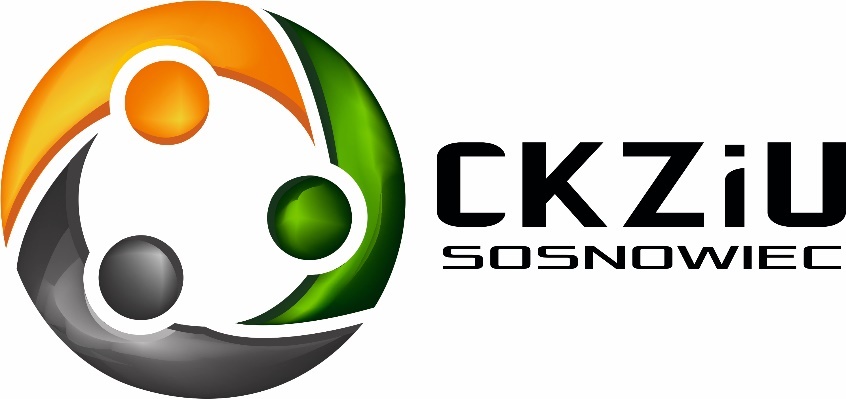 Centrum Kształcenia Zawodowego i Ustawicznegow Sosnowcuul. Kilińskiego 25 41-200 Sosnowiec S  P  E  C  Y  F  I  K  A  C  J  Aistotnych warunków zamówienia (SIWZ)Przetargu nieograniczonego pn.:„Organizacja szkoleń – 3 zadania częściowe”Wartość zamówienia nie przekracza równowartość kwoty określonej w przepisach wykonawczych wydanych na podstawie art. 11 ust. 8 ustawy Pzp.Zamawiający oczekuje, że Wykonawcy zapoznają się dokładnie z treścią niniejszej SIWZ. Wykonawca ponosi ryzyko niedostarczenia wszystkich wymaganych informacji i dokumentów, oraz przedłożenia oferty nie odpowiadającej wymaganiom określonym przez Zamawiającego.Postępowanie nr: CK.26.02.2020.EB....................................................								                     ZatwierdzamRozdział I. Nazwa oraz adres Zamawiającego.Rozdział II. Tryb udzielenia zamówienia.Postępowanie prowadzone jest na podstawie art. 39 ustawy z dnia 29 stycznia 2004 r. Prawo zamówień publicznych (tj. Dz. U. z 2019 r. poz. 1843 z późn. zm.) zwaną dalej ustawą Pzp, w trybie przetargu nieograniczonego, którego wartość zamówienia nie przekracza równowartości kwoty określonej w przepisach Wykonawczych wydanych na podstawie art. 11 ust. 8 ustawy Pzp. W zakresie nieuregulowanym poniżej stosuje się przepisy ustawy. Postępowanie prowadzone jest w ramach projektu nr:  UDA-RPSL.11.02.03-24-056H/19-00: Pn.: Kompetencje zawodowe kluczem do sukcesu.Zamawiający informuje, że wybór Wykonawcy w postępowaniu o udzielenie zamówienia publicznego może nastąpić w oparciu o art. 24 aa ustawy Pzp.Zamawiający najpierw dokona oceny ofert, a następnie zbada, czy Wykonawca, którego oferta została oceniona jako najkorzystniejsza, nie podlega wykluczeniu oraz spełnia warunki udziału w postępowaniu;Zamawiający w pierwszej kolejności dokonuje oceny ofert pod kątem przesłanek odrzucenia (art. 89 ust. 1 ustawy Pzp) oraz kryteriów oceny ofert opisanych 
w rozdziale XVI siwz, po czym dopiero wyłącznie w odniesieniu do Wykonawcy, którego oferta została oceniona jako najkorzystniejsza, dokonuje oceny podmiotowej Wykonawcy, tj. bada oświadczenia wstępne – załącznik nr 2 i 3 do siwz, a następnie żąda przedłożenia dokumentów, (o których mowa w rozdziale VII ust. 7.4.);Jeżeli Wykonawca, którego oferta zostanie najwyżej oceniona, nie wykaże spełnienia warunków udziału w postępowaniu oraz braku podstaw wykluczenia, podlegać będzie wykluczeniu z udziału w postępowaniu, z zastrzeżeniem art. 26 ust. 3 ustawy Pzp.Ogłoszenie o zamówieniu zostało przesłane do publikacji w Biuletynie Zamówień Publicznych, a także zostało umieszczone na stronie internetowej https://www.ckziu25.sosnowiec.pl oraz na tablicy ogłoszeń w siedzibie Zamawiającego.Rozdział III. Opis przedmiotu zamówienia wraz z opisem części zamówienia.Przedmiotem zamówienia jest: „Organizacja szkoleń – 3 zadania częściowe.”Zamówienie podzielono na 3 części: Zadanie częściowe nr 1 – Szkolenia do świadectwa kwalifikacji pilota samolotu ultralekkiego (UACP)Zadanie częściowe nr 2 – Szkolenie: czynnik ludzki oraz prawo lotniczeZadanie częściowe nr 3 – Szkolenie: obsługa bezzałogowych statków powietrznychInformacje dotyczące wykonania przedmiotu zamówienia:Szczegółowy opis przedmiotu zamówienia zawiera załącznik nr 1a do siwz. Zamawiający wymaga aby szkolenie dotyczące zadania częściowego nr 1 było prowadzone zgodnie z aktualnymi na dzień rozpoczęcia szkolenia wytycznymi Prezesa Urzędu Lotnictwa Cywilnego w sprawie ustanowienia wymagań kwalifikacyjnych dla kadry dydaktycznej w organizacjach szkolenia do świadectwa kwalifikacji pilota samolotu ultralekkiego (UACP)Zamawiający wymaga aby szkolenie dotyczące zadania częściowego nr 2 było prowadzone zgodnie z aktualnymi na dzień rozpoczęcia szkolenia wytycznymi Prezesa Urzędu Lotnictwa Cywilnego w sprawie ustanowienia wymagań kwalifikacyjnych dla kadry dydaktycznej w organizacjach szkolenia mechaników lub inżynierów obsługi technicznej Part – 147. Zamawiający wymaga aby szkolenia dotyczące zadania częściowego nr 3 były prowadzone zgodnie z aktualnymi na dzień rozpoczęcia szkolenia wytycznymi Prezesa Urzędu Lotnictwa Cywilnego w sprawie prowadzenia szkoleń z obsługi bezzałogowych statków powietrznych.Part – 147: Wytyczne Prezesa Urzędu Lotnictwa Cywilnego w sprawie ustanowienia wymagań kwalifikacyjnych dla kadry dydaktycznej w organizacjach szkolenia mechaników lub inżynierów obsługi technicznej: Part – 147 (Dz.Urz.ULC.2017.73 z dnia 30-01-2017). Zamawiający wymaga zatrudnienia na podstawie umowy o pracę przez wykonawcę lub podwykonawcę osoby, która będzie prowadziła szkolenie w trakcie realizacji zamówienia. W trakcie realizacji zamówienia Zamawiający uprawniony jest do wykonywania czynności kontrolnych wobec Wykonawcy odnośnie spełniania przez Wykonawcę lub podwykonawcę wymogu zatrudnienia na podstawie umowy o pracę osób wykonujących wskazane powyżej czynności. Zamawiający uprawniony jest w szczególności do:żądania oświadczeń i dokumentów w zakresie potwierdzenia spełniania ww. wymogów i dokonywania ich oceny,żądania wyjaśnień w przypadku wątpliwości w zakresie potwierdzenia spełniania ww. wymogów,przeprowadzania kontroli na miejscu wykonywania świadczenia.CPV: 80500000-9 – usługi szkoleniowe  Rozdział IV. Informacja o możliwości składania ofert częściowych, o zamówieniach o których mowa w art. 67 ust. 1 pkt 6 i 7 ustawy Pzp o składaniu ofert wariantowych oraz informacje dodatkowe.Zamawiający dopuszcza składanie ofert częściowych. Wykonawca może złożyć ofertę na jedno, kilka lub wszystkie zadania częściowe. Zamawiający nie przewiduje udzielenia zamówień o których mowa w art. 67 ust 1. pkt. 6 ustawy Pzp.Zamawiający, nie dopuszcza możliwości składania ofert wariantowych, o których mowa 
w art. 83 ust. 1  ustawy Pzp. Zamówienie ma zostać zrealizowane zgodnie z wymaganiami określonymi w niniejszej specyfikacji istotnych warunków zamówienia.Rozdział V. Termin wykonania zamówienia.Termin realizacji przedmiotu zamówienia wynosi:  Zadanie częściowe nr 1, 2 i 3: od dnia podpisania umowy do 31 sierpnia 2022rRozdział VI. Warunki udziału w postępowaniu oraz podstawy wykluczenia Wykonawcy z postępowania.O udzielenie zamówienia mogą ubiegać się Wykonawcy, którzy:nie podlegają wykluczeniu na podst. art. 24 ust. 1 pkt 12 - 23 ustawy Pzp;nie podlegają wykluczeniu na podst. art. 24 ust. 5 pkt 1, 2 i 4 ustawy Pzp, tj;w stosunku do którego otwarto likwidację, w zatwierdzonym przez sąd układzie 
w postępowaniu restrukturyzacyjnym jest przewidziane zaspokojenie wierzycieli przez likwidację jego majątku lub sąd zarządził likwidację jego majątku w trybie art. 332 ust. 1 ustawy z dnia 15 maja 2015 r. – Prawo restrukturyzacyjne (Dz. U. z 2015 r. poz. 978, 1259, 1513, 1830 i 1844 oraz z 2016 r. poz. 615) lub którego upadłość ogłoszono, 
z wyjątkiem wykonawcy, który po ogłoszeniu upadłości zawarł układ zatwierdzony prawomocnym postanowieniem sądu, jeżeli układ nie przewiduje zaspokojenia wierzycieli przez likwidację majątku upadłego, chyba że sąd zarządził likwidację jego majątku 
w trybie art. 366 ust. 1 ustawy z dnia 28 lutego 2003 r. – Prawo upadłościowe (Dz. U. 
z 2015 r. poz. 233, 978, 1166, 1259 i 1844 oraz z 2016 r. poz. 615); który w sposób zawiniony poważnie naruszył obowiązki zawodowe, co podważa jego uczciwość, w szczególności gdy wykonawca w wyniku zamierzonego działania lub rażącego niedbalstwa nie wykonał lub nienależycie wykonał zamówienie, co zamawiający jest w stanie wykazać za pomocą stosownych środków dowodowych; który, z przyczyn leżących po jego stronie, nie wykonał albo nienależycie wykonał 
w istotnym stopniu wcześniejszą umowę w sprawie zamówienia publicznego lub umowę koncesji, zawartą z zamawiającym, o którym mowa w art. 3 ust. 1 pkt 1–4 ustawy Pzp,                       co doprowadziło do rozwiązania umowy lub zasądzenia odszkodowania;spełniają warunki udziału w postępowaniu, w szczególności: kompetencji lub uprawnień do prowadzenia określonej działalności zawodowej, o ile wynika to z odrębnych przepisów: Zadanie częściowe nr 1, 2 i 3: Zamawiający uzna warunek za spełniony, jeśli Wykonawca posiada zaświadczenie                     o wpisie do Rejestru Podmiotów Szkolących prowadzonego przez Urząd Lotnictwa Cywilnego.Sytuacji ekonomicznej i finansowej  Zamawiający nie opisuje warunku w tym zakresie.  zdolności technicznej lub zawodowej.Zamawiający nie opisuje warunku w tym zakresie.PROCEDURA SANACYJNA – SAMOOCZYSZCZENIE. Wykonawca, który podlega wykluczeniu na podstawie art. 24 ust. 1 pkt 13 i 14 oraz 16–20 (podstawy wykluczenia obligatoryjne)  lub ust. 5 ustawy Pzp (podstawy wykluczenia fakultatywne, wskazane przez Zamawiającego w ust. 6.1. pkt 2), może przedstawić dowody na to, że podjęte przez niego środki są wystarczające do wykazania jego rzetelności, 
w szczególności udowodnić naprawienie szkody wyrządzonej przestępstwem lub przestępstwem skarbowym, zadośćuczynienie pieniężne za doznaną krzywdę lub naprawienie szkody, wyczerpujące wyjaśnienie stanu faktycznego oraz współpracę 
z organami ścigania oraz podjęcie konkretnych środków technicznych, organizacyjnych 
i kadrowych, które są odpowiednie dla zapobiegania dalszym przestępstwom lub przestępstwom skarbowym lub nieprawidłowemu postępowaniu Wykonawcy. Przepisu zdania pierwszego nie stosuje się, jeżeli wobec Wykonawcy, będącego podmiotem zbiorowym, orzeczono prawomocnym wyrokiem sądu zakaz ubiegania się o udzielenie zamówienia oraz nie upłynął określony w tym wyroku okres obowiązywania tego zakazu.W celu skorzystania z instytucji „samooczyszczenia”, Wykonawca zobowiązany jest do wypełnienia stosownych rubryk w załączniku nr 2 do siwz, a następnie, zgodnie z art. 26 ust. 1 ustawy, do przedstawienia dowodów, o których mowa w pkt 1, w terminie wyznaczonym przez Zamawiającego w wezwaniu. Wykonawca nie podlega wykluczeniu, jeżeli Zamawiający, uwzględniając wagę i szczególne okoliczności czynu Wykonawcy, uzna za wystarczające dowody przedstawione na podstawie pkt 1).Zamawiający może wykluczyć Wykonawcę na każdym etapie postępowania o udzielenie zamówienia.KORZYSTANIE Z ZASOBÓW INNYCH PODMIOTÓW. Wykonawca może 
w celu potwierdzenia spełniania warunków udziału w postępowaniu, 
w stosownych sytuacjach oraz w odniesieniu do konkretnego zamówienia, lub jego części, polegać na zdolnościach technicznych lub zawodowych lub sytuacji finansowej lub ekonomicznej innych podmiotów, niezależnie od charakteru prawnego łączących go z nim stosunków prawnych.Wykonawca, który polega na zdolnościach lub sytuacji innych podmiotów, musi udowodnić Zamawiającemu, że realizując zamówienie, będzie dysponował niezbędnymi zasobami tych podmiotów, w szczególności przedstawiając zobowiązanie tych podmiotów                         do oddania mu do dyspozycji niezbędnych zasobów na potrzeby realizacji zamówienia;Zamawiający ocenia, czy udostępniane Wykonawcy przez inne podmioty zdolności techniczne lub zawodowe lub ich sytuacja finansowa lub ekonomiczna, pozwalają na wykazanie przez Wykonawcę spełniania warunków udziału w postępowaniu oraz bada, czy nie zachodzą wobec tego podmiotu podstawy wykluczenia, o których mowa w art. 24 ust. 1 pkt 13–22 i ust. 5 ustawy Pzp;W odniesieniu do warunków dotyczących wykształcenia, kwalifikacji zawodowych lub doświadczenia, Wykonawcy mogą polegać na zdolnościach innych podmiotów, jeśli podmioty te zrealizują roboty budowlane lub usługi, do realizacji których te zdolności są wymagane;Jeżeli zdolności techniczne lub zawodowe podmiotu, o którym mowa w ust. 6.4., nie potwierdzają spełnienia przez Wykonawcę warunków udziału w postępowaniu lub zachodzą wobec tych podmiotów podstawy wykluczenia, Zamawiający żąda, aby Wykonawca w terminie określonym przez Zamawiającego: zastąpił ten podmiot innym podmiotem lub podmiotami lub zobowiązał się do osobistego wykonania odpowiedniej części zamówienia, jeżeli wykaże zdolności techniczne lub zawodowe, o których mowa w pkt 4.Zamawiający może, na każdym etapie postępowania, uznać, że Wykonawca nie posiada wymaganych zdolności, jeżeli zaangażowanie zasobów technicznych lub zawodowych Wykonawcy w inne przedsięwzięcia gospodarcze Wykonawcy może mieć negatywny wpływ na realizację zamówienia.Rozdział VII. Wykaz oświadczeń lub dokumentów, potwierdzających spełnianie warunków udziału w postępowaniu oraz brak podstaw wykluczenia.DOKUMENTY SKŁADANE WRAZ Z OFERTĄ.Na podstawie art. 25a ust. 1 ustawy w celu potwierdzenia, że Wykonawca nie podlega wykluczeniu oraz spełnia warunki udziału w postępowaniu, wykonawca dołącza                     do oferty:aktualne na dzień składania ofert oświadczenie (w zakresie wskazanym 
w załączniku nr 2 i 3 do siwz) dotyczące spełniania przez Wykonawcę warunków udziału w postępowaniu oraz brak podstaw wykluczenia. Informacje zawarte w oświadczeniu będą stanowić wstępne potwierdzenie, że Wykonawca nie podlega wykluczeniu oraz spełnia warunki udziału w postępowaniu o których mowa w rozdziale VI ust. 6.1 pkt 1-3 siwz.w przypadku gdy, Wykonawca powołuje się na zasoby innych podmiotów, w celu wykazania braku istnienia wobec nich podstaw wykluczenia oraz spełnienia, 
w zakresie, w jakim powołuje się na ich zasoby, warunków udziału w postępowaniu, wypełnia informacje o tych podmiotach w oświadczeniach o których mowa 
w ust. 7.1 pkt 1 (załącznik nr 2 i 3 do siwz);w przypadku gdy, Wykonawca zamierza powierzyć wykonanie części zamówienia podwykonawcom, wypełnia informacje o podwykonawcach w oświadczeniu (załącznik nr 2 do siwz)  w celu wykazania wobec nich braku istnienia podstaw wykluczenia;W zw. z art. 22a ust. 2 wykonawca wraz z ofertą składa zobowiązanie innego podmiotu (załącznik nr 4 do siwz) – w przypadku powoływania się przez Wykonawcę                 na zasoby innych podmiotów w celu spełnienia warunków o których mowa w rozdziale VI  ust. 6.1. pkt 3 lit a i b siwz. Załącznik nr 5 do siwz stanowi jedynie propozycję treści zobowiązania, która ma pomóc Wykonawcy w wypełnieniu przesłanek, o których mowa                w ust. 6.1. pkt 3 rozdziału VI siwz.w celu oceny, czy Wykonawca polegając na zdolnościach lub sytuacji innych podmiotów na zasadach określonych w art. 22a ustawy, będzie dysponował niezbędnymi zasobami w stopniu umożliwiającym należyte wykonanie zamówienia publicznego oraz oceny, czy stosunek łączący Wykonawcę z tymi podmiotami gwarantuje rzeczywisty dostęp do ich zasobów, Zamawiający żąda dokumentów, które określają w szczególności:zakres dostępnych Wykonawcy zasobów innego podmiotu; sposób wykorzystania zasobów innego podmiotu, przez Wykonawcę, przy wykonywaniu zamówienia publicznego; zakres i okres udziału innego podmiotu przy wykonywaniu zamówienia publicznego; czy podmiot, na zdolnościach którego Wykonawca polega w odniesieniu do warunków udziału w postępowaniu dotyczących wykształcenia, kwalifikacji zawodowych lub doświadczenia, zrealizuje usługi, których wskazane zdolności dotyczą.Zobowiązanie, o którym mowa powyżej składane jest w oryginale.DOKUMENTY SKŁADANE PO OTWARCIU OFERT:Wykonawca, w terminie 3 dni od dnia zamieszczenia na stronie internetowej informacji, o której mowa w art. 86 ust. 5, przekazuje Zamawiającemu oświadczenie                        o przynależności lub braku przynależności do tej samej grupy kapitałowej, o której mowa w art. 24 ust. 1 pkt 23 ustawy Pzp. W przypadku przynależności do grupy kapitałowej Wykonawca wraz złożeniem oświadczenia, może przedstawić dowody,                        że powiązania z innym Wykonawcą nie prowadzą do zakłócenia konkurencji                               w postępowaniu o udzielenie zamówienia. Wzór oświadczenia, załącznik nr 4 do siwz.UWAGA: w przypadku Wykonawców wspólnie składających ofertę, dokumenty o których mowa w niniejszym ustępie zobowiązany jest złożyć każdy z Wykonawców wspólnie składających ofertę.DOKUMENTY SKŁADANE PO OTWARCIU OFERT NA WEZWANIE ZAMAWIAJĄCEGO.Zgodnie z art. 26 ust. 2 ustawy Pzp, Wykonawca przed udzieleniem zamówienia, którego oferta została najwyżej oceniona zostanie wezwany, w wyznaczony nie krótszym niż 5 dni terminie, do złożenia aktualnych na dzień złożenia oświadczeń 
i dokumentów, potwierdzających okoliczności o których mowa w art. 25 ust. 1 ustawy Pzp, tj: Zaświadczenie o wpisie do Rejestru Podmiotów Szkolących prowadzonego przez Urząd Lotnictwa Cywilnego.odpis z właściwego rejestru lub z centralnej ewidencji i informacji o działalności gospodarczej, jeżeli odrębne przepisy wymagają wpisu do rejestru lub ewidencji,                 w celu potwierdzenia braku podstaw wykluczenia na podstawie art. 24 ust. 5 pkt 1 ustawy Pzp  z zastrz. ust. 7.5.Wykonawca, który będzie polegać na zdolnościach zawodowych innych podmiotów 
w celu spełnienia warunku udziału zamówienia o którym mowa w ust. 6.1. pkt 3 jest zobowiązany złożyć dokumenty i oświadczenia o których mowa w pkt. 2 dot. tego podmiotu z zastrzeżeniem ust. 7.5.W przypadku wskazania przez Wykonawcę dostępności oświadczeń lub dokumentów, 
o których mowa w ust. 7.4. w formie elektronicznej pod określonymi adresami internetowymi ogólnodostępnych i bezpłatnych baz danych w szczególności rejestrów publicznych w rozumieniu ustawy z dnia 17 lutego 2005 r. o informatyzacji działalności podmiotów realizujących zadania publiczne (Dz. U. z 2014 r. poz. 1114 oraz z 2016 r. poz. 352), Zamawiający pobiera samodzielnie z tych baz danych wskazane przez Wykonawcę oświadczenia lub dokumenty. W przypadku gdy ww. oświadczenia lub dokumenty nie będą dostępne w języku polskim, Zamawiający żąda przedstawienia przez Wykonawcę tłumaczenia na język polski wskazanych przez Wykonawcę i pobranych samodzielnie przez Zamawiającego dokumentów.  W przypadku wskazania przez Wykonawcę oświadczeń lub dokumentów, o których mowa w ust. 7.4.  które znajdują się w posiadaniu Zamawiającego, w szczególności oświadczeń lub dokumentów przechowywanych przez Zamawiającego zgodnie z art. 97 ust. 1 ustawy, Zamawiający w celu potwierdzenia okoliczności, o których mowa w art. 25 ust. 1 pkt 1 i 3 ustawy, korzysta z posiadanych oświadczeń lub dokumentów, o ile są one aktualne. Inne oświadczenia i dokumenty niezbędne do przeprowadzenia postępowania.pełnomocnictwo - w przypadku dokonywania czynności związanych podpisaniem umowy, ze złożeniem wymaganych dokumentów przez osobę/y niewymienioną/e 
w dokumencie rejestracyjnym (ewidencyjnym) Wykonawcy do oferty należy dołączyć stosowne pełnomocnictwo w formie oryginału lub notarialnie potwierdzona kopia;jeżeli Wykonawca nie złożył wymaganych pełnomocnictw albo złożył wadliwe pełnomocnictwa, Zamawiający wzywa do ich złożenia w terminie przez siebie wskazanym, chyba że mimo ich złożenia oferta Wykonawcy podlega odrzuceniu albo konieczne byłoby unieważnienie postępowania, (art. 26 ust. 3a ustawy Pzp).Dokumenty dotyczące Wykonawców, którzy mają siedzibę lub miejsce zamieszkania poza terytorium Rzeczpospolitej Polski.jeżeli Wykonawca ma siedzibę lub miejsce zamieszkania poza terytorium Rzeczypospolitej Polskiej, składa zamiast dokumentu o którym mowa: w ust. 7.4. pkt 2 - dokument lub dokumenty wystawione w kraju, w którym Wykonawca ma siedzibę lub miejsce zamieszkania potwierdzające, że nie otwarto jego likwidacji ani nie ogłoszono upadłości - wystawiony nie wcześniej niż  6 miesięcy przed upływem terminu składania ofert;jeżeli w kraju, w którym Wykonawca ma siedzibę lub miejsce zamieszkania lub miejsce zamieszkania ma osoba, której dokument dotyczy, nie wydaje się dokumentów, o których mowa w ust. 7.4. pkt 1, zastępuje się je dokumentem zawierającym odpowiednio oświadczenie Wykonawcy, ze wskazaniem osoby albo osób uprawnionych do jego reprezentacji lub oświadczenie osoby, której dokument miał dotyczyć, złożone przed notariuszem lub przed organem sądowym, administracyjnym albo organem samorządu zawodowego lub gospodarczego właściwym ze względu na siedzibę lub miejsce zamieszkania Wykonawcy lub miejsce zamieszkania tej osoby. W przypadku wątpliwości co do treści dokumentu złożonego przez Wykonawcę, Zamawiający może zwrócić się do właściwych organów odpowiednio kraju, w którym Wykonawca ma siedzibę lub miejsce zamieszkania lub miejsce zamieszkania ma osoba, której dokument dotyczy, o udzielenie niezbędnych informacji dotyczących tego dokumentu;dokumenty sporządzone w języku obcym składane są wraz z tłumaczeniem na język polski.Oświadczenia, o których mowa w ust. 7.1.; 7.2.; 7.3. składane są w oryginale.Dokumenty inne niż te, o których mowa w ust. 7.9. składane są w oryginale lub kopii poświadczonej za zgodność z oryginałem. Poświadczenia za zgodność z oryginałem dokonuje odpowiednio Wykonawca, podmiot na którego zdolnościach  lub sytuacji polega wykonawca, wykonawcy wspólnie ubiegający się o udzielenie zamówienia publicznego albo podwykonawca, w zakresie dokumentów, które każdego z nich dotyczą. Poświadczenie za zgodność z oryginałem następuje w formie pisemnej. Poświadczenie za zgodność z oryginałem winno być sporządzone w sposób umożliwiający identyfikację podpisu (np. wraz z imienną pieczątką osoby poświadczającej kopię dokumentu za zgodność z oryginałem). Zamawiający może żądać przedstawienia oryginału lub notarialnie poświadczonej kopii dokumentów, o których mowa w rozporządzeniu, innych niż oświadczenia, wyłącznie wtedy, gdy złożona kopia dokumentu jest nieczytelna lub budzi wątpliwości co do jej prawdziwości.Rozdział VIII. Zasady składania ofert wspólnych. Wykonawcy mogą wspólnie ubiegać się o udzielenie zamówienia (możliwość składania jednej oferty, przez dwa lub więcej podmiotów), pod warunkiem, że taka oferta będzie spełniać następujące wymagania: Wykonawcy wspólnie ubiegający się o zamówienie, zgodnie z art. 23 ust. 2 ustawy Pzp mają ustanowić pełnomocnika do reprezentowania ich w postępowaniu o udzielenie zamówienia albo reprezentowania w postępowaniu i zawarcia umowy w sprawie zamówienia publicznego - nie dotyczy spółki cywilnej, o ile upoważnienie/pełnomocnictwo do występowania w imieniu tej spółki wynika z dołączonej do oferty umowy spółki bądź wszyscy wspólnicy podpiszą ofertę;Wykonawcy tworzący jeden podmiot przedłożą wraz z ofertą stosowne pełnomocnictwo - nie dotyczy spółki cywilnej, o ile upoważnienie/pełnomocnictwo do występowania                         w imieniu tej spółki wynika z dołączonej do oferty umowy spółki bądź wszyscy wspólnicy podpiszą ofertę; UWAGA: pełnomocnictwo, o którym mowa powyżej (pkt 1 i 2) może wynikać albo z dokumentu pod taką samą nazwą, albo z umowy podmiotów wspólnie składających ofertę;Oferta musi być podpisana w taki sposób, by prawnie zobowiązywała wszystkich Wykonawców występujących wspólnie (przez każdego z Wykonawców lub pełnomocnika); wszelka korespondencja dokonywana będzie wyłącznie z Wykonawcą występującym jako Pełnomocnik pozostałych;wskazanie lidera w druku oferty (w przypadku oferty złożonej przez konsorcjum);oświadczenia, o których mowa w rozdziale VII ust. 7.1. (załącznik 2, 3 do siwz); oświadczenia składa każdy z Wykonawców wspólnie ubiegających się o udzielenie zamówienia; oświadczenia te mają potwierdzać spełnianie warunków udziału 
w postępowaniu oraz brak podstaw wykluczenia w zakresie w którym każdy 
z wykonawców wykazuje spełnienie warunków udziału w postępowaniu oraz brak podstaw wykluczenia.W przypadku gdy oferta wspólna wykonawcy zostanie najwyżej oceniona, wykonawca składa na wezwanie zamawiającego w zw. z art. 26 ust. 2 ustawy Pzp dokumenty, 
o których mowa w rozdziale VII ust. 7.4. siwz, przy czym dokumenty z ust. 7.4 pkt 2 składa odrębnie każdy z wykonawców wspólnie ubiegających się o udzielenie zamówienia. W przypadku Wykonawców wspólnie ubiegających się o udzielenie zamówienia żaden z nich nie może podlegać wykluczeniu z postępowania na podst. art. 24 ust. 1 pkt 1-23 ustawy Pzp i art. 24. ust. 5 pkt 1, 2 i 4.Wszelkie czynności Wykonawcy związane ze złożeniem wymaganych dokumentów (w tym m.in.: składanie oświadczeń woli w imieniu Wykonawcy, poświadczanie kserokopii dokumentów za zgodność z oryginałem) powinny być dokonywane przez upoważnionych przedstawicieli Wykonawcy lub przez Wykonawców, których te dokumenty dotyczą. Nie dopuszcza się uczestniczenia danego Wykonawcy w więcej niż jednej grupie Wykonawców wspólnie ubiegających się o udzielenie zamówienia. Niedopuszczalnym również jest złożenie przez jednego Wykonawcę równocześnie oferty indywidualnej oraz 
w ramach grupy Wykonawców wspólnie ubiegających się o udzielenie zamówienia. Wykonawcy wspólnie ubiegający się o udzielenie zamówienia ponoszą solidarną odpowiedzialność za wykonanie umowy. Rozdział IX. Podwykonawstwo.Zamawiający nie nakłada obowiązku osobistego wykonania kluczowych części zamówienia przez Wykonawcę.Zamawiający żąda wskazania przez Wykonawcę, w druku oferty – załącznik nr 1, ust. 4,  części zamówienia, których wykonanie zamierza powierzyć Wykonawcom, i podania przez Wykonawcę firm podwykonawców, o ile są mu znane.Rozdział X. Informacje o sposobie porozumiewania się Zamawiającego z Wykonawcami oraz przekazywania oświadczeń lub dokumentów, a także wskazanie osób uprawnionych do porozumiewania się z Wykonawcami.Komunikacja między Zamawiającym a Wykonawcami odbywa się za pośrednictwem operatora pocztowego w rozumieniu ustawy z dnia 23 listopada 2012 r. – Prawo pocztowe (Dz. U. z 2012 r. poz. 1529 oraz z 2015 r. poz. 1830), osobiście, za pośrednictwem posłańca, faksu lub przy użyciu środków komunikacji elektronicznej w rozumieniu ustawy 
z dnia 18 lipca 2002 r. o  świadczeniu usług drogą elektroniczną (Dz. U. z 2013 r. poz. 1422, z 2015 r. poz. 1844 oraz z 2016 r. poz. 147 i 615). (adres, numer faksu oraz e-mail Zamawiającego został podany w rozdziale I siwz). Jeżeli Zamawiający lub Wykonawca przekazują oświadczenia, wnioski, zawiadomienia oraz informacje za pośrednictwem faksu lub przy użyciu środków komunikacji elektronicznej w rozumieniu ustawy z dnia 18 lipca 2002 r. o świadczeniu usług drogą elektroniczną każda ze stron na żądanie drugiej strony niezwłocznie potwierdza fakt ich otrzymania. W przypadku braku potwierdzenia otrzymania wiadomości przez Wykonawcę domniemywa się, iż pismo wysłane przez Zamawiającego na ostatni znany adres mailowy lub nr faksu podany przez Wykonawcę jest prawidłowy a pismo zostało doręczone w sposób umożliwiający zapoznanie się przez Wykonawcy z jego treścią.Korespondencja kierowana do Zamawiającego powinna być opatrzona numerem referencyjnym sprawy: CK.26.02.2020.EBKażdy Wykonawca może zwrócić się do Zamawiającego o wyjaśnienie treści siwz (art. 38 ustawy Pzp);Zamawiający niezwłocznie udzieli wyjaśnień, jednak nie później niż na 2 dni przed upływem terminu składania ofert pod warunkiem, że wniosek o wyjaśnienie treści specyfikacji wpłynął do Zamawiającego nie później niż do końca dnia, w którym upływa połowa wyznaczonego terminu składania ofert;jeżeli wniosek o wyjaśnienie treści siwz wpłynął po terminie składania wniosku, 
o którym mowa w pkt 1, lub dotyczy udzielonych wyjaśnień, Zamawiający może udzielić wyjaśnień albo pozostawić wniosek bez rozpoznania;przedłużenie terminu składania ofert nie wpływa na bieg terminu składania wniosku, o którym mowa w pkt 1;treść zapytań wraz z wyjaśnieniami zostaną jednocześnie przekazane wszystkim Wykonawcom, którym przekazano siwz, bez ujawniania źródła zapytania, oraz zamieszczone na stronie internetowej Zamawiającego.Zamawiający nie przewiduje zwoływania zebrania Wykonawców w celu wyjaśnienia wątpliwości dotyczących treści siwz.W uzasadnionych przypadkach Zamawiający może przed upływem terminu składania ofert zmienić treść specyfikacji istotnych warunków zamówienia, przekazując ją niezwłocznie wszystkim Wykonawcom, którym przekazano siwz oraz zamieszczając informację na stronie internetowej, na której udostępniono siwz.Osoba uprawniona do porozumiewania się z Wykonawcami: Pani Ewa Bartosińska  Rozdział XI. Wymagania dotyczące wadium. Zamawiający nie wymaga wniesienia wadium.Rozdział XII. Termin związania ofertą.Wykonawca pozostaje związany ofertą przez okres 30 dni. Bieg terminu związania ofertą rozpoczyna się wraz z upływem terminu składania ofert. (art. 85 ust. 5 ustawy Pzp).Wykonawca samodzielnie lub na wniosek Zamawiającego może przedłużyć termin związania ofertą, z tym że Zamawiający może tylko raz, co najmniej na 3 dni przed upływem terminu związania ofertą, zwrócić się do Wykonawców o wyrażenie zgody na przedłużenie tego terminu o oznaczony okres, nie dłuższy jednak  niż 60 dni. Żądanie jaki i odpowiedź Wykonawców winny być przekazane w sposób i formie określonej w rozdziale X ust. 10.1. siwz.Odmowa wyrażenia zgody, o której mowa powyżej, nie powoduje utraty wadium - jeżeli było wymagane.Jeżeli Zamawiający wymagał wadium, to przedłużenie okresu związania ofertą jest dopuszczalne tylko z jednoczesnym przedłużeniem okresu ważności wadium albo, jeżeli nie jest to możliwe, z wniesieniem nowego wadium na przedłużony okres związania ofertą. Jeżeli przedłużenie terminu związania ofertą dokonywane jest po wyborze oferty najkorzystniejszej, obowiązek wniesienia nowego wadium lub jego przedłużenia dotyczy jedynie Wykonawcy, którego oferta została wybrana jako najkorzystniejsza.         Rozdział XIII. Opis sposobu przygotowania ofert.Wykonawca może złożyć tylko jedną ofertę. 13.2. Dokumenty składające się na ofertę:wypełniony formularz oferty sporządzony według wzoru stanowiącego załącznik nr 1 do siwz;oświadczenia, o których mowa w rozdziale VII ust. 7.1. (zał. nr 2 i 3); zobowiązanie innych podmiotów – jeżeli dotyczy, załącznik nr 5 do siwz;pełnomocnictwo do podpisania oferty, o ile prawo do podpisania oferty nie wynika z innych dokumentów złożonych wraz z ofertąW celu prawidłowego sporządzenia oferty, Wykonawca winien zapoznać się z niniejszą specyfikacją i załącznikami do niej.Wykonawca składa ofertę zgodnie z wymaganiami określonymi w SIWZ. Treść oferty musi odpowiadać treści SIWZ. Oferta i wszystkie załączane dokumenty muszą być przygotowane w języku polskim, w formie pisemnej, czytelnie oraz podpisane przez osoby uprawnione do składania oświadczeń woli w imieniu Wykonawcy.Wymaganiem dla zachowania formy pisemnej jest złożenie własnoręcznego podpisu na dokumencie obejmującym treść oświadczenia.Oferta winna być sporządzona przez Wykonawcę zgodnie z postanowieniami niniejszej specyfikacji według wzoru formularza ofertowego stanowiącego załącznik nr 1 do siwz, z zachowaniem formy pisemnej pod rygorem nieważności. W przypadku sporządzania oferty i załączników nie na drukach formularzy załączonych do siwz należy zachować jednolity układ oraz wszystkie wymagane informacje określone w tym załączniku.W przypadku podpisania oferty, oświadczeń, innych dokumentów oraz poświadczenia za zgodność z oryginałem kopii dokumentów przez osobę nieujawnioną we właściwym rejestrze lub ewidencji, należy do oferty dołączyć stosowne pełnomocnictwo w oryginale lub kopii poświadczonej notarialnie. Zamawiający może żądać przedstawienia oryginału lub notarialnie potwierdzonej kopii dokumentu, jeżeli przedstawiona przez Wykonawcę kopia jest nieczytelna lub budzi wątpliwości co do jej prawdziwości.W przypadku, gdy Wykonawca prowadzi działalność w formie spółki cywilnej lub 
konsorcjum, a oferta nie będzie podpisana przez wszystkich wspólników, Wykonawca zobowiązany jest dołączyć do oferty odpowiednie pełnomocnictwo.Dokumenty sporządzone w języku obcym muszą być złożone wraz z tłumaczeniami na język polski. W razie wątpliwości uznaje się, że wersja polskojęzyczna jest wersją wiążącą. Zaleca się, aby każda zapisana strona oferty była ponumerowana kolejnymi numerami, a cała oferta wraz z załącznikami była w trwały sposób ze sobą połączona (np. zbindowana, zszyta uniemożliwiając jej samoistną dekompletację).Poprawki lub zmiany (również przy użyciu korektora) w ofercie, powinny być parafowane własnoręcznie przez osobę podpisującą ofertę. Jeżeli załącznik lub pytanie wymienione w formularzu ofertowym i innych załącznikach do siwz nie dotyczy Wykonawcy, należy wpisać „nie dotyczy”.Koszty związane ze sporządzeniem oraz złożeniem oferty ponosi Wykonawca. W przypadku wysyłki oferty pocztą/kurierem, Zamawiający zaleca umieścić ofertę w dwóch zamkniętych kopertach.Koperty/kopertę należy zaadresować:  (można wyciąć i nakleić na kopertę z ofertą)Konsekwencje złożenia oferty nie zgodnie z ww. opisem ponosi Wykonawca.Wykonawca może, przed upływem terminu składania ofert wprowadzić zmiany, poprawki, modyfikacje i uzupełnienia do złożonej oferty oraz wycofać złożoną przez siebie ofertę przed terminem składania ofert:w przypadku dokonania zmian, poprawek, modyfikacji bądź uzupełnień do złożonej oferty, Wykonawca składa pisemne zawiadomienie o wprowadzeniu zmian przed terminem składania ofert. Powiadomienie o wprowadzeniu zmian musi określa zakres i rodzaj tych zmian, a jeśli powiadomienie o zmianie pociąga za sobą konieczność wymiany czy też przedłożenia nowych dokumentów - Wykonawca winien dokumenty te złożyć. Powyższe powiadomienie i ewentualne dokumenty mają być złożone wg zasad opisanych w ust. 13.16. i 13.17., przy czym koperta zewnętrzna powinna mieć dopisek „ZMIANA” lub „UZUPEŁNIENIE”. Koperty oznaczone „ZMIANA” lub „UZUPEŁNIENIE” zostaną otwarte przy otwieraniu oferty Wykonawcy, który wprowadził zmiany i po stwierdzeniu poprawności procedury dokonywania zmian, zostaną dołączone do oferty;w przypadku wycofania oferty, Wykonawca składa pisemne powiadomienie, w zamkniętej kopercie zaadresowanej jak w ust. 13.17. z dopiskiem „WYCOFANIE”. Koperty oznakowane w ten sposób zawierające pisemne powiadomienie o wycofaniu oferty będą otwierane w pierwszej kolejności i po potwierdzeniu poprawności postępowania Wykonawcy oraz zgodności powiadomienia ze złożoną ofertą, zwróci Wykonawcy ofertę pierwotną bez otwierania. Koperty ofert wycofywanych nie będą otwierane.Tajemnica przedsiębiorstwa.Zamawiający informuje, iż zgodnie z art. 8 w zw. z art. 96 ust. 3 ustawy Pzp oferty składane w postępowaniu o zamówienie publiczne są jawne i podlegają udostępnieniu od chwili ich otwarcia, z wyjątkiem informacji stanowiących tajemnicę przedsiębiorstwa 
w rozumieniu ustawy z dnia 16 kwietnia 1993 r. o zwalczaniu nieuczciwej konkurencji (Dz. U. z 2003 r. Nr 153, poz. 1503 z późn. zm.), jeśli Wykonawca w terminie składania ofert zastrzegł, że nie mogą one być udostępniane i jednocześnie wykazał, iż zastrzeżone informacje stanowią tajemnicę przedsiębiorstwa; Zamawiający zaleca, aby informacje zastrzeżone, jako tajemnica przedsiębiorstwa były przez Wykonawcę złożone w oddzielnej wewnętrznej kopercie z oznakowaniem „tajemnica przedsiębiorstwa”, lub spięte (zszyte) oddzielnie od pozostałych, jawnych elementów oferty. Brak jednoznacznego wskazania, które informacje stanowią tajemnicę przedsiębiorstwa oznaczać będzie, że wszelkie oświadczenia i zaświadczenia składane w trakcie niniejszego postępowania są jawne bez zastrzeżeń; Zastrzeżenie informacji, które nie stanowią tajemnicy przedsiębiorstwa w rozumieniu ustawy o zwalczaniu nieuczciwej konkurencji będzie traktowane, jako bezskuteczne 
i skutkować będzie zgodnie z uchwałą SN z 20 października 2005 (sygn. III CZP 74/05) ich odtajnieniem;Zamawiający informuje, że w przypadku kiedy Wykonawca otrzyma od niego wezwanie 
w trybie art. 90 ustawy Pzp, a złożone przez niego wyjaśnienia i/lub dowody stanowić będą tajemnicę przedsiębiorstwa w rozumieniu ustawy o zwalczaniu nieuczciwej konkurencji Wykonawcy będzie przysługiwało prawo zastrzeżenia ich jako tajemnica przedsiębiorstwa. Przedmiotowe zastrzeżenie Zamawiający uzna za skuteczne wyłącznie w sytuacji kiedy Wykonawca oprócz samego zastrzeżenia, jednocześnie wykaże, iż dane informacje stanowią tajemnicę przedsiębiorstwa. Rozdział XIV. Miejsce oraz termin składania i otwarcia ofert.Oferty należy składać w: Centrum Kształcenia Zawodowego i Ustawicznego w Sosnowcu  ul. Kilińskiego 31 41-200 SosnowiecSekretariat Dyrektora pok. nr 59Termin składania ofert upływa w dniu 08-01-2021 r. o godz. 10:30Otwarcie ofert nastąpi w dniu 08-01-2021 r. o godz. 11:00 w siedzibie Zamawiającego.Oferty otrzymane przez Zamawiającego po terminie składania ofert zostaną zwrócone Wykonawcom. Otwarcie ofert jest jawne. Wykonawcy mogą być obecni podczas otwarcia ofert.Niezwłocznie po otwarciu ofert Zamawiający zamieszcza na stronie internetowej informacje dotyczące:kwoty jaką zamierza przeznaczyć na sfinansowanie zamówienia;firm oraz adresów Wykonawców, którzy złożyli oferty w terminie;ceny ofert; informacje wykonawców wynikającego z treści oferty dot. pozacenowych kryteriów wyboru oferty.Rozdział XV. Opis sposobu obliczenia ceny.Cenę oferty należy określić na podstawie opisu przedmiotu zamówienia opisanego 
w rozdziale III siwz, załączniku nr 1A do siwz oraz ewentualnego ryzyka wynikającego 
z okoliczności, których nie można było przewidzieć w chwili sporządzania oferty.Cenę ofertową brutto podaną w Formularzu oferty (załącznik nr 1 do siwz) należy podać liczbą w złotych polskich (PLN), z zaokrągleniem do dwóch miejsc po przecinku.Podaną w druku oferty cenę brutto przyjmuje się jako cenę ryczałtową. Cenę należy podać oddzielnie dla każdego zadania częściowego. Dla zadania częściowego nr 1, wykonawca w cenie winien uwzględnić wszystkie koszty realizacji zamówienia, w szczególności zorganizowanie transportu dla kursantów na i z  lotniska/lądowiska. Miejsce odebrania kursantów - do uwzględnienia kosztów transportu z i na lotnisko, to siedziba Zamawiającego. Wykonawca w cenie winien również uwzględnić koszty niezbędnego ubezpieczenia określonego szczegółowo w opisie poszczególnych zadań częściowych. Ustawa z dnia 23 kwietnia 1964 r. Kodeks cywilny  ten rodzaj wynagrodzenia określa                   w art. 632 następująco:§ 1. 	Jeżeli strony umówiły się o wynagrodzenie ryczałtowe, przyjmujący zamówienie nie może żądać podwyższenia wynagrodzenia, chociażby w czasie zawarcia umowy nie można było przewidzieć rozmiaru lub kosztów prac.§ 2. 	Jeżeli jednak wskutek zmiany stosunków, której nie można było przewidzieć, wykonanie dzieła groziłoby przyjmującemu zamówienie rażącą stratą, sąd może podwyższyć ryczałt lub rozwiązać umowę.W związku z powyższym cena oferty musi zawierać wszelkie koszty niezbędne do zrealizowania zamówienia.Zgodnie z art. 91 ust 3a ustawy Pzp, jeżeli złożono ofertę której wybór prowadziłby do powstania u Zamawiającego obowiązku podatkowego, zgodnie z przepisami o podatku od towarów i usług, Zamawiający w celu oceny takiej oferty dolicza do przedstawionej w niej ceny podatek od towarów i usług, który miałby obowiązek rozliczyć zgodnie z tymi przepisami. Wykonawca składając ofertę, zobowiązany jest poinformować Zamawiającego, czy wybór oferty będzie prowadzić do powstania u Zamawiającego obowiązku podatkowego, wskazując nazwę (rodzaj) towaru lub usługi, których dostawa lub świadczenie będzie prowadzić do jego powstania oraz wskazując ich wartość bez kwoty podatku.Rozdział XVI. Opis kryteriów, którymi Zamawiający będzie się kierował przy wyborze oferty wraz z podaniem wag tych kryteriów i sposobu oceny ofert.Za ofertę najkorzystniejszą zostanie uznana oferta zawierająca najkorzystniejszy bilans punktów w kryteriach:Zadanie częściowe nr 1 – Szkolenia do świadectwa kwalifikacji pilota samolotu ultralekkiego (UACP)„Cena brutto” – C; waga - 60%; „Doświadczenie zawodowe trenera/szkoleniowca, skierowanego przez Wykonawcę do realizacji przedmiotu zamówienia, który w okresie ostatnich pięciu lat przed upływem terminu składania ofert wykonał co najmniej 100 godzin nalotu - D;  waga kryterium 40%  Powyższym kryteriom Zamawiający przypisał następujące znaczenie: „Cena brutto”:Ocenie zostanie poddana cena oferty brutto. Liczba punktów, którą można uzyskać w tym kryterium zostanie obliczona wg wzoru opisanego w powyższej tabeli. gdzie:C    – liczba punktów przyznana w kryterium ceny,Cn  – najniższa cena spośród ofert nieodrzuconych,Cb  – cena oferty badanej (rozpatrywanej),Osiągnięta wartość procentowa wg powyższego wzoru będzie odpowiadała uzyskanej liczbie punktów. Maksymalnie w tym kryterium można uzyskać 60 punktów. „Doświadczenie zawodowe trenera/szkoleniowca, skierowanego przez Wykonawcę do realizacji przedmiotu zamówienia, który w okresie ostatnich pięciu lat przed upływem terminu składania ofert wykonał co najmniej 100 godzin nalotu.”:Punkty Zamawiający przyzna na podstawie oświadczenia wykonawcy złożonego 
w oparciu  o formularz ofertowy (zał. nr 1 do SIWZ). W przypadku braku wpisania jakiejkolwiek wartości w powyższym kryterium (imienia i nazwiska, liczby godzin nalotu), oferta zostanie odrzucona na podstawie art. 89 ust. 1 pkt 2 ustawy Pzp, jako niezgodna z treścią siwz.W przypadku gdy Wykonawca w druku oferty wskaże mniejsza liczbę godzin nalotu niż             100 godzin jego oferta zostanie odrzucona na podstawie art. 89 ust. 1 pkt 2 ustawy Pzp, jako niezgodna z treścią siwz.W przypadku kiedy Wykonawca w druku oferty wskaże ilość godzin nalotu co najmniej 401 otrzyma  - 40 pkt. Jest to maksymalna wielkość punktowa dla niniejszego kryterium. Punkty w przedziale 100 – 401 godzin nalotu zostaną przyznane zgodnie z informacją zawartą w tabeli powyżej. Osoba wskazana przez Wykonawcę w zakresie niniejszego kryterium ma uczestniczyć                   w realizacji przedmiotu zamówienia. W ww. kryterium Wykonawca może wykazać doświadczenie tylko jednej osoby, jeżeli 
w ofercie wskazano więcej niż jedną osobę - punkty w w/w kryterium przydzielone będą w oparciu o doświadczenie osoby o największym wskazanym doświadczeniu spełniającej warunek opisany wyżej. Jeżeli Zamawiający nie będzie mógł ustalić takiej osoby oferta otrzyma w niniejszym kryterium 0 punktów. W przypadku braku możliwości ustalenia liczby wykonanych godzin nalotu, przez osobę wskazaną w formularzu ofertowym w tym kryterium Zamawiający przyzna 0 pkt. Zadanie częściowe nr 2 – Szkolenie: czynnik ludzki oraz prawo lotnicze„Cena brutto” – C; waga - 60%; „Doświadczenie zawodowe trenera/szkoleniowca, skierowanego przez Wykonawcę do realizacji przedmiotu zamówienia, który w okresie ostatnich trzech lat przed upływem terminu składania ofert przeprowadził co najmniej 2 szkolenia z zakresu czynnika ludzkiego lub prawa lotniczego (zgodnych z wytycznymi Part–147).” – D;  waga kryterium 40%  Powyższym kryteriom Zamawiający przypisał następujące znaczenie: „Cena brutto”:Ocenie zostanie poddana cena oferty brutto. Liczba punktów, którą można uzyskać w tym kryterium zostanie obliczona wg wzoru opisanego w powyższej tabeli. gdzie:C    – liczba punktów przyznana w kryterium ceny,Cn  – najniższa cena spośród ofert nieodrzuconych,Cb  – cena oferty badanej (rozpatrywanej),Osiągnięta wartość procentowa wg powyższego wzoru będzie odpowiadała uzyskanej liczbie punktów. Maksymalnie w tym kryterium można uzyskać 60 punktów. „Doświadczenie zawodowe trenera/szkoleniowca, skierowanego przez Wykonawcę do realizacji przedmiotu zamówienia, który w okresie ostatnich trzech lat przed upływem terminu składania ofert przeprowadził co najmniej 2 szkolenia w zakresie czynnika ludzkiego lub prawa lotniczego (zgodnych z wytycznymi Part – 147)”:Punkty Zamawiający przyzna na podstawie oświadczenia wykonawcy złożonego 
w oparciu  o formularz ofertowy (zał. nr 1 do SIWZ). W przypadku braku wpisania jakiejkolwiek wartości w powyższym kryterium, oferta zostanie odrzucona na podstawie art. 89 ust. 1 pkt 2 ustawy Pzp, jako niezgodna z treścią siwz.W przypadku gdy Wykonawca w druku oferty wskaże mniejsza liczbę  przeprowadzonych szkoleń niż 2 jego oferta zostanie odrzucona na podstawie art. 89 ust. 1 pkt 2 ustawy Pzp, jako niezgodna z treścią siwz.W przypadku kiedy Wykonawca w druku oferty wskaże ilość przeprowadzonych szkoleń większą niż 10 otrzyma - 40 pkt. Jest to maksymalna wielkość punktowa dla niniejszego kryterium. Punkty w przedziale 2 – 10 przeprowadzonych szkoleń zostaną przyznane zgodnie z informacją zawartą w tabeli powyżej.Osoba wskazana przez Wykonawcę w zakresie niniejszego kryterium ma uczestniczyć                     w realizacji przedmiotu zamówienia. w ww. kryterium Wykonawca może wykazać doświadczenie tylko jednej osoby, jeżeli 
w ofercie wskazano więcej niż jedną osobę - punkty w w/w kryterium przydzielone będą w oparciu o doświadczenie osoby o największym wskazanym doświadczeniu spełniającej warunek opisany wyżej. Jeżeli Zamawiający nie będzie mógł ustalić takiej osoby oferta otrzyma w niniejszym kryterium 0 punktów. w przypadku braku możliwości ustalenia liczby wykonanych szkoleń, przez osobę wskazaną w formularzu ofertowym w tym kryterium Zamawiający przyzna 0 pkt. Wytyczne Part – 147: Wytyczne Prezesa Urzędu Lotnictwa Cywilnego w sprawie ustanowienia wymagań kwalifikacyjnych dla kadry dydaktycznej w organizacjach szkolenia mechaników lub inżynierów obsługi technicznej Part – 147 (Dz.Urz.ULC.2017.73 z dnia          30-01-2017). Zadanie częściowe nr 3 –  Szkolenie: obsługa bezzałogowych statków powietrznych„Cena brutto” – C; waga - 60%; „Doświadczenie zawodowe trenera/szkoleniowca, skierowanego przez Wykonawcę do realizacji przedmiotu zamówienia, który w okresie ostatnich trzech lat przed upływem terminu składania ofert przeprowadził co najmniej 2 szkolenia dotyczące obsługi bezzałogowych statków powietrznych.” – D;  waga kryterium 40%  Powyższym kryteriom Zamawiający przypisał następujące znaczenie: „Cena brutto”:Ocenie zostanie poddana cena oferty brutto. Liczba punktów, którą można uzyskać w tym kryterium zostanie obliczona wg wzoru opisanego w powyższej tabeli. gdzie:C    – liczba punktów przyznana w kryterium ceny,Cn  – najniższa cena spośród ofert nieodrzuconych,Cb  – cena oferty badanej (rozpatrywanej),Osiągnięta wartość procentowa wg powyższego wzoru będzie odpowiadała uzyskanej liczbie punktów. Maksymalnie w tym kryterium można uzyskać 60 punktów. „Doświadczenie zawodowe trenera/szkoleniowca, skierowanego przez Wykonawcę do realizacji przedmiotu zamówienia, który w okresie ostatnich trzech lat przed upływem terminu składania ofert przeprowadził co najmniej 2 szkolenia dotyczące obsługi bezzałogowych statków powietrznych”:Punkty Zamawiający przyzna na podstawie oświadczenia wykonawcy złożonego 
w oparciu  o formularz ofertowy (zał. nr 1 do SIWZ). W przypadku braku wpisania jakiejkolwiek wartości w powyższym kryterium, oferta zostanie odrzucona na podstawie art. 89 ust. 1 pkt 2 ustawy Pzp, jako niezgodna z treścią siwz.W przypadku gdy Wykonawca w druku oferty wskaże mniejsza liczbę  przeprowadzonych szkoleń niż 2 jego oferta zostanie odrzucona na podstawie art. 89 ust. 1 pkt 2 ustawy Pzp, jako niezgodna z treścią siwz.W przypadku kiedy Wykonawca w druku oferty wskaże ilość przeprowadzonych szkoleń większą niż 10 otrzyma  - 40 pkt. Jest to maksymalna wielkość punktowa dla niniejszego kryterium. Punkty w przedziale 2 – 10 szkoleń zostaną przyznane zgodnie z informacją zawartą w tabeli powyżej.osoba wskazana przez Wykonawcę w zakresie niniejszego kryterium ma uczestniczyć w realizacji przedmiotu zamówienia. w ww. kryterium Wykonawca może wykazać doświadczenie tylko jednej osoby, jeżeli 
w ofercie wskazano więcej niż jedną osobę - punkty w w/w kryterium przydzielone będą w oparciu o doświadczenie osoby o największym wskazanym doświadczeniu spełniającej warunek opisany wyżej. Jeżeli Zamawiający nie będzie mógł ustalić takiej osoby oferta otrzyma w niniejszym kryterium 0 punktów. w przypadku braku możliwości ustalenia liczby wykonanych szkoleń, przez osobę wskazaną w formularzu ofertowym w tym kryterium Zamawiający przyzna 0 pkt. Całkowita liczba punktów, jaką otrzyma dana oferta, zostanie obliczona wg poniższego wzoru: L = C + Dgdzie:L – całkowita liczba punktów;C – punkty uzyskane w kryterium „Cena brutto”;D - Doświadczenie pilota/osoby prowadzącej szkoleniePunktacja zostanie przyznana każdemu zadaniu częściowemu oddzielnie. Punktacja przyznawana ofertom w poszczególnych kryteriach będzie liczona z dokładnością do dwóch miejsc po przecinku. Najwyższa liczba punktów wyznaczy najkorzystniejszą ofertę.Oferta Wykonawcy może otrzymać maksymalnie 100 punktów.Jeżeli nie będzie można dokonać wyboru oferty najkorzystniejszej ze względu na to, że dwie lub więcej ofert zostały złożone o takiej samej cenie, Zamawiający wezwie Wykonawców, którzy złożyli te oferty, do złożenia w terminie określonym przez Zamawiającego ofert dodatkowych. (np. 91 ust. 4 ustawy Pzp).Zamawiający nie przewiduje przeprowadzenia dogrywki w formie aukcji elektronicznej.Rozdział XVII.   Informacje o formalnościach, jakie powinny zostać dopełnione po wyborze oferty w celu zawarcia umowy w sprawie zamówienia publicznego.Zamawiający udzieli zamówienia Wykonawcy, którego oferta odpowiada wszystkim wymaganiom przedstawionym w ustawie Prawo zamówień publicznych oraz siwz, a także zostanie oceniona jako najkorzystniejsza w oparciu o podane kryteria.Zamawiający zawiera umowę w sprawie zamówienia publicznego w terminie nie krótszym niż 5 dni od dnia przesłania zawiadomienia o wyborze najkorzystniejszej oferty, jeżeli zawiadomienie to zostało przesłane przy użyciu środków komunikacji elektronicznej albo 
10 dni jeżeli zostało przesłane w inny sposób.Jeżeli oferta wspólna złożona przez dwóch lub więcej Wykonawców zostanie wyłoniona w prowadzonym postępowaniu jako najkorzystniejsza, przed podpisaniem umowy w sprawie zamówienia publicznego, Zamawiający może zażądać w wyznaczonym terminie, złożenia umowy regulującej współpracę tych Wykonawców, podpisanej przez wszystkich partnerów, przy czym termin, na jaki została zawarta nie może być krótszy niż termin realizacji zamówienia.W przypadku, gdy Wykonawca, którego oferta została wybrana jako najkorzystniejsza, uchyla się od zawarcia umowy, Zamawiający będzie mógł wybrać ofertę najkorzystniejszą spośród pozostałych ofert, bez przeprowadzenia ich ponownego badania i oceny chyba, że zachodzą przesłanki, o których mowa w np. 93 ust. 1 ustawy Pzp.Rozdział XVIII. Wymagania dotyczące zabezpieczenia należytego wykonania umowy.Zamawiający nie wymaga wniesienia zabezpieczenia należytego wykonania umowy.Rozdział XIX. Informacje dotyczące umowy w sprawie udzielenia zamówienia publicznego. Zawarcie umowy nastąpi zgodnie ze Wzorem umowy stanowiącym Załącznik nr 6 do SIWZ.Rozdział XX. Zmiana zawartej umowy oraz warunki tej zmiany. Zamawiający przewiduje poza okolicznościami wymienionymi w art. 144 ustawy Prawo zamówień publicznych, możliwość wprowadzenia zmian do postanowień zawartej umowy 
w stosunku do treści oferty, na podstawie której dokonano wyboru Wykonawcy. Zmiany zawartej umowy zostały opisane we wzorze umowy, który stanowi załącznik nr 6 do siwz. Rozdział XXI. Pouczenie o środkach ochrony prawnej przysługujących Wykonawcy w toku postępowania o udzielenie zamówienia.Odwołanie przysługuje wyłącznie od niezgodnej z przepisami ustawy czynności Zamawiającego podjętej w niniejszym postępowaniu o udzielenie zamówienia publicznego lub zaniechania czynności, do której Zamawiający jest zobowiązany na podstawie ustawy. Odwołanie powinno wskazywać czynność lub zaniechanie czynności Zamawiającego, której zarzuca się niezgodność z przepisami ustawy, zawierać zwięzłe przedstawienie zarzutów, określać żądanie oraz wskazywać okoliczności faktyczne i prawne uzasadniające wniesienie odwołania. Odwołanie wnosi się do Prezesa Izby w formie pisemnej lub w postaci elektronicznej, podpisane bezpiecznym podpisem elektronicznym weryfikowanym przy pomocy ważnego kwalifikowanego certyfikatu lub równoważnego środka, spełniającego wymagania dla tego rodzaju podpisu. Odwołujący przesyła kopię odwołania Zamawiającemu przed upływem terminu do wniesienia odwołania w taki sposób, aby mógł on zapoznać się z jego treścią przed upływem tego terminu. Domniemywa się, iż Zamawiający mógł zapoznać się z treścią odwołania przed upływem terminu do jego wniesienia, jeżeli przesłanie jego kopii nastąpiło przed upływem terminu do jego wniesienia przy użyciu środków komunikacji elektronicznej. Odwołanie wnosi się: w terminie 5 dni od dnia przesłania informacji o czynności Zamawiającego stanowiącej podstawę jego wniesienia – jeżeli zostały przesłane w sposób określony w np. 180 ust. 5 zdanie drugie ustawy albo w terminie 10 dni – jeżeli zostały przesłane w inny sposób – w przypadku gdy wartość zamówienia jest mniejsza niż kwoty określone w przepisach wydanych na podstawie np. 11 ust. 8 ustawy; odwołanie wobec treści ogłoszenia o zamówieniu, a także wobec treści SIWZ, wnosi się w terminie 5 dni od dnia zamieszczenia ogłoszenia w Biuletynie Zamówień Publicznych lub specyfikacji istotnych warunków zamówienia na stronie internetowej; odwołanie wobec czynności innych niż określone w ust. 21.5 pkt 1) i 2) wnosi się 
w terminie 5 dni od dnia, w którym powzięto lub przy zachowaniu należytej staranności można było powziąć wiadomość o okolicznościach stanowiących podstawę jego wniesienia. Zamawiający przesyła niezwłocznie, nie później niż w terminie 2 dni od dnia otrzymania, kopię odwołania innym Wykonawcom uczestniczącym w postępowaniu o udzielenie zamówienia, a jeżeli odwołanie dotyczy treści ogłoszenia o zamówieniu lub postanowień SIWZ, zamieszcza ją również na stronie internetowej, na której jest zamieszczone ogłoszenie o zamówieniu lub jest udostępniona SIWZ, wzywając Wykonawców do przystąpienia do postępowania odwoławczego. Wykonawca może zgłosić przystąpienie do postępowania odwoławczego w terminie 3 dni od dnia otrzymania kopii odwołania, wskazując stronę, do której przystępuje, i interes 
w uzyskaniu rozstrzygnięcia na korzyść strony, do której przystępuje. Zgłoszenie przystąpienia doręcza się Prezesowi Krajowej Izby Odwoławczej w formie pisemnej albo elektronicznej opatrzonej bezpiecznym podpisem elektronicznym weryfikowanym                       za pomocą ważnego kwalifikowanego certyfikatu, a jego kopię przesyła się Zamawiającemu oraz Wykonawcy wnoszącemu odwołanie. Odwołanie podlega rozpoznaniu, jeżeli: nie zawiera braków formalnych, uiszczono wpis. Wpis uiszcza się najpóźniej do dnia upływu terminu do wniesienia odwołania, a dowód jego uiszczenia dołącza się do odwołania. Rozdział XXII. Informacje dotyczące walut obcych, a jakich mogą być prowadzone rozliczenia między Zamawiającym, a Wykonawcą.Rozliczenia między Zamawiającym, a Wykonawcą prowadzone w złotych polskich.Rozdział XXIII.  Wysokość zwrotu kosztów udziału w postępowaniu, jeżeli Zamawiający przewiduje ich zwrot.Zamawiający nie przewiduje zwrotu kosztów udziału w postępowaniu, z zastrzeżeniem np. 93    ust. 4 ustawy Pzp.Rozdział XXIV. Klauzula informacyjna dotycząca RODO Zgodnie z art. 13 ust. 1 i 2 rozporządzenia Parlamentu Europejskiego i Rady (UE) 2016/679 z dnia 27 kwietnia 2016r. w sprawie ochrony osób fizycznych w związku z przetwarzaniem danych osobowych i w sprawie swobodnego przepływu takich danych oraz uchylenia dyrektywy 95/46/WE (ogólne rozporządzenie o ochronie danych) (Dz. Urz. UE L 119 z 04.05.2016r., str. 1), dalej „RODO”, Zamawiający informuje, że: administratorem Pani/Pana danych osobowych jest Centrum Kształcenia Zawodowego i Ustawicznego w Sosnowcu,  ul. Kilińskiego 25, 41-200 Sosnowiec, a.spas@cuwsosnowiec.pl, inspektorem ochrony danych osobowych w Centrum Kształcenia Zawodowego i Ustawicznego                             w Sosnowcu,  ul. Kilińskiego 25, 41-200 Sosnowiec jest Pani Anna Spas, e-mail:  a.spas@cuwsosnowiec.pl, Pani/Pana dane osobowe przetwarzane będą na podstawie art. 6 ust. 1 lit. c RODO w celu związanym z postępowaniem o udzielenie niniejszego zamówienia publicznego prowadzonym w trybie przetargu nieograniczonego, odbiorcami Pani/Pana danych osobowych będą osoby lub podmioty, którym udostępniona zostanie dokumentacja postępowania w oparciu o art. 8 oraz art. 96 ust. 3 Pzp, Pani/Pana dane osobowe będą przechowywane, zgodnie z art. 97 ust. 1 Pzp, przez okres 4 lat od dnia zakończenia postępowania o udzielenie zamówienia, a jeżeli czas trwania umowy przekracza 4 lata, okres przechowywania obejmuje cały czas trwania umowy,obowiązek podania przez Panią/Pana danych osobowych bezpośrednio Pani/Pana dotyczących jest wymogiem ustawowym określonym w przepisach Pzp, związanym z udziałem w postępowaniu o udzielenie zamówienia publicznego; konsekwencje niepodania określonych danych wynikają z Pzp,w odniesieniu do Pani/Pana danych osobowych decyzje nie będą podejmowane w sposób zautomatyzowany, stosownie do art. 22 RODO,posiada Pani/Pan:na podstawie art. 15 RODO prawo dostępu do danych osobowych Pani/Pana dotyczących;na podstawie art. 16 RODO prawo do sprostowania Pani/Pana danych osobowych;na podstawie art. 18 RODO prawo żądania od administratora ograniczenia przetwarzania danych osobowych z zastrzeżeniem przypadków, o których mowa w art. 18 ust. 2 RODO ;  prawo do wniesienia skargi do Prezesa Urzędu Ochrony Danych Osobowych, gdy uzna Pani/Pan, że przetwarzanie danych osobowych Pani/Pana dotyczących narusza przepisy RODO; nie przysługuje Pani/Panu:w związku z art. 17 ust. 3 lit. b, d lub e RODO prawo do usunięcia danych osobowych;prawo do przenoszenia danych osobowych, o którym mowa w art. 20 RODO;na podstawie art. 21 RODO prawo sprzeciwu, wobec przetwarzania danych osobowych, gdyż podstawą prawną przetwarzania Pani/Pana danych osobowych jest art. 6 ust. 1 lit. c RODO.Rozdział XXV. ZałącznikiZałącznikami do specyfikacji istotnych warunków zamówienia są:Załącznik nr 1 do siwzpieczątka Wykonawcy Post. nr CK.26.02.2020.EBCentrum Kształcenia Zawodowego i Ustawicznego w Sosnowcu  ul. Kilińskiego 25 41-200 SosnowiecNawiązując do ogłoszenia wyrażam chęć uczestnictwa w postępowaniu o zamówienie publiczne, prowadzonym w trybie przetargu nieograniczonego, organizowanym przez Zamawiającego, w terminie i pod warunkami określonymi w siwz.Oferuję wykonanie zamówienia, na: Zadanie częściowe  nr 1 - Szkolenie do świadectwa kwalifikacji pilota samolotu ultralekkiego (UACP), za cenę: Zadanie częściowe  nr 2 -   Szkolenie: czynnik ludzki oraz prawo lotnicze,                  za cenę: Zadanie częściowe  nr 3 -  Szkolenie: obsługa bezzałogowych statków powietrznych, za cenę: Załącznik nr 1aSzczegółowy opis przedmiotu zamówieniaWyjaśnienie terminu grupa kapitałowaZgodnie z ustawą z dnia 16 lutego 2007 r. o ochronie konkurencji i konsumentów ilekroć w ustawie jest mowa o:• grupie kapitałowej – rozumie się przez to wszystkich przedsiębiorców, którzy są kont rolowani  w sposób bezpośredni lub pośredni przez jednego przedsiębiorcę, w tym również tego przedsiębiorcę;• przedsiębiorcy – rozumie się przez to przedsiębiorcę w rozumieniu przepisów o swobodzie działalności gospodarczej , a także:a) osobę fizyczną, osobę prawną, a także jednostkę organizacyjną mniemającą osobowości prawnej, której ustawa przyznaje zdolność prawną, organizującą lub świadczącą usługi o charakterze użyteczności publicznej , które nie są działalnością gospodarczą w rozumieniu przepisów o swobodzie działalności gospodarczej ,b) osobę fizyczną wykonującą zawód we własnym imieniu i na własny rachunek lub prowadzącą działalność w ramach wykonywania takiego zawodu,c) osobę fizyczną, która posiada kont rolę, w rozumieniu pkt 4 (w np. 4 ustawy o ochronie konkurencji i konsumentów), nad co najmniej jednym przedsiębiorcą, choćby nie prowadziła działalności gospodarczej w rozumieniu przepisów o swobodzie działalności gospodarczej jeżeli podejmuje dalsze działania podlegające kontroli koncentracji i, o której mowa w np. 13 (ww. ustawy) ,d) związek przedsiębiorców w rozumieniu pkt 2 (w np. . 4 ww. ustawy) – na potrzeby przepisów dotyczących praktyk ograniczających konkurencję oraz praktyk naruszających zbiorowe interesy konsumentów;• przejęciu kont roli – rozumie się przez to wszelkie formy bezpośredniego lub pośredniego uzyskania przez przedsiębiorcę uprawnień, które osobno albo łącznie, przy uwzględnieniu wszystkich okoliczności prawnych lub faktycznych, umożliwiają wywieranie decydującego wpływu na innego przedsiębiorcę lub przedsiębiorców; uprawnienia takie tworzą w szczególności:a) dysponowanie bezpośrednio lub pośrednio większością głosów na zgromadzeniu wspólników albo na walnym zgromadzeniu, także jako zastawnik albo użytkownik, bądź w zarządzie innego przedsiębiorcy (przedsiębiorcy zależnego) , także na podstawie porozumień z innymi osobami, b) uprawnienie do powoływania lub odwoływania większości członków zarządu lub rady nadzorczej innego przedsiębiorcy (przedsiębiorcy zależnego) , także na podstawie porozumień z innymi osobami,c) członkowie jego zarządu lub rady nadzorczej stanowią więcej niż połowę członków zarządu innego przedsiębiorcy (przedsiębiorcy zależnego) ,d) dysponowanie bezpośrednio lub pośrednio większością głosów w spółce osobowej zależnej albo na walnym zgromadzeniu spółdzielni zależnej , także na podstawie porozumień z innymi osobami,e) prawo do całego albo do części mienia innego przedsiębiorcy (przedsiębiorcy zależnego) ,f) umowa przewidująca zarządzanie innym przedsiębiorcą (przedsiębiorcą zależnym) lub przekazywanie zysku przez takiego przedsiębiorcę).Ja/My, niżej podpisani, ………………………………………………………………………..……......………………, reprezentując                                                            (Imię i Nazwisko składającego oświadczenie)……………………………………………………………………………………, z siedzibą …………...…………………………………..………(nazwa podmiotu udostępniającego zasoby)                                                                   (adres podmiotu)zobowiązuję się do oddania swoich zasobów …………………………………………………………………………………….................…………………………………….……….………(określenie zasobu – zdolność techniczna/ zdolność zawodowa1)Wykonawcy: ..................................................................................................................................... …………………………………………………………………………………….................………………………….…………….….…………(nazwa Wykonawcy, który złożył ofertę w postępowaniu)przy wykonywaniu zamówienia pod nazwą ..........................................................................................................................................................................................................................................................Ponadto oświadczam, że: Post. nr CK.26.02.2020.EB   		   		                                                              Załącznik nr 6 do SIWZWZÓR UMOWY pomiędzy:Gminą Sosnowiec al. Zwycięstwa 20, 41-200 Sosnowiec,  NIP: 644-345-36-72, reprezentowaną przez: Centrum Kształcenia Zawodowego i Ustawicznego w Sosnowcu, ul. Kilińskiego 25,                          41-200 Sosnowiec, zwanym dalej „Zamawiającym”,reprezentowanym przez:Jacka Górskiego – Dyrektora Centrum Kształcenia Zawodowego i Ustawicznego w Sosnowcu, a:firmą ………………………………………………….. z siedzibą w ……………………………….. przy ul. ……………………………….., wpisaną do Krajowego Rejestru Sądowego prowadzonego przez Sąd Rejonowy …………………………………………… w ……………………………….., …. Wydział Gospodarczy Krajowego Rejestru Sądowego pod nr KRS: ………………., NIP: ………………., REGON: ………………., zwaną dalej „Wykonawcą”,reprezentowaną przy zawieraniu niniejszej umowy przez:…………………………………………………lub ………………………………........................ prowadzącym działalność gospodarczą pod firmą ……………………………, wpisanym do Centralnej Ewidencji i Informacji o Działalności Gospodarczej pod nr …………………, posiadającym REGON ………………. i  NIP ………………………..zwanym dalej „Wykonawcą” a łącznie zwanych „Stronami”.§ 1 Przedmiot umowy:Przedmiotem umowy jest: ………………………….Szczegółowy zakres usług określony został w Opisie przedmiotu zamówienia, stanowiącym zał. nr 1 do umowy.§ 2Sposób wykonania przedmiotu umowy:Wykonawca oświadcza, że trenerzy, którymi dysponuje, posiadają niezbędne kwalifikacje teoretyczne i praktyczne, umożliwiające im realizację przedmiotu niniejszej umowy, oraz że przedmiot umowy wykona z należytą starannością i profesjonalizmem wymaganym przy tego typu usługach, z uwzględnieniem aktualnego stanu wiedzy.Wykonawca zrealizuje przedmiot umowy przy udziale następującego/ych                                   trenera/ów: ………………………………………………Ewentualna zmiana trenera wymaga pisemnego powiadomienia Zamawiającego i może nastąpić pod warunkiem, że po dokonanej zmianie proponowany trener posiada doświadczenie zawodowe co najmniej odpowiadające ilości punktów uzyskanych przez ofertę Wykonawcy za zmienianego trenera w kryterium oceny ofert „Doświadczenie zawodowe co najmniej jednego trenera …”.W trakcie realizacji przedmiotu umowy Zamawiający ma prawo do dokonywania bieżącej oceny sposobu jego realizacji przez Wykonawcę, a także zgłaszania wiążących dla niego uwag w tym zakresie.Na Wykonawcy spoczywa obowiązek informowania uczestników szkolenia o współfinansowaniu go, jak i całego projektu, ze środków Unii Europejskiej w ramach Europejskiego Funduszu Społecznego.Wykonawca ma obowiązek natychmiastowego informowania Zamawiającego o zaistniałych problemach i trudnościach oraz obiektywnych ograniczeniach, występujących przy realizacji umowy. W szczególności Wykonawca zobowiązany jest do niezwłocznego poinformowania Zamawiającego o niezgłoszeniu się uczestników na szkolenie, przerwaniu szkolenia lub rezygnacji z uczestnictwa oraz każdorazowej nieobecności skierowanych osób na szkolenie, oraz w innych sytuacjach, które mają wpływ na ewentualne niezrealizowanie programu zajęć i przedmiotu umowy.Wykonawca zobowiązany jest do umożliwienia osobom wskazanym przez Zamawiającego przeprowadzenia w każdym czasie kontroli realizacji zajęć, w tym w szczególności ich przebiegu, treści, wykorzystywanych materiałów, frekwencji uczestników oraz prowadzenia wizyt monitorujących.Zamawiający dostarczy Wykonawcy wersję elektroniczną wzoru listy obecności, bądź wzoru listy osób uczestniczących w szkoleniu, a Wykonawca zobowiązany jest do wydrukowania listy na każdy dzień szkolenia i dostarczenia jej Zamawiającemu po zakończeniu każdego szkolenia, w terminie do 5 dni roboczych od zakończenia danego szkolenia. Wykonawca będzie tworzyć listy obecności na formularzach zatwierdzonych przez Zamawiającego. Zatwierdzenie wzoru listy obecności nastąpi przed rozpoczęciem zajęć w ramach kursu/szkolenia.Wykonawca jest zobowiązany do przygotowania projektu certyfikatu ukończenia szkolenia i przedłożenia go do akceptacji Zamawiającemu nie później niż w terminie 10 dni przed zakończeniem szkolenia, a następnie dostarczenie na miejsce szkolenia i dystrybucji certyfikatów wszystkim uczestnikom szkolenia, poświadczających udział w szkoleniu, odpowiednio oznakowanych (na certyfikacie powinna znaleźć się informacja, iż̇ szkolenie jest współfinansowane ze środków Unii Europejskiej zgodnie z aktualnymi na dzień przeprowadzenia szkolenia Wytycznymi dostarczonymi przez Zamawiającego.Wykonawca zobowiązany jest do przekazania Zamawiającemu w terminie do 5 dni roboczych od dnia zakończenia kursu/szkolenia następujących dokumentów:Oryginału list obecności (o ile dotyczy),Oryginału list osób uczestniczących w szkoleniu,Oryginału imiennego wykazu osób, które ukończyły zajęcia,Oryginału imiennego wykazu osób, które nie ukończyły zajęć,Oryginału potwierdzenia odbioru materiałów szkoleniowych,Jednego kompletu materiałów szkoleniowych,Oryginału ankiet oceniających, przeprowadzonych wśród uczestników zajęć (o ile dotyczy),Kserokopii rejestru wydanych certyfikatów ukończenia szkolenia,Kserokopii certyfikatów ukończenia szkolenia, wraz z potwierdzeniami ich odbioru przez każdego uczestnika,Kopii dokumentów potwierdzających udział uczestników w egzaminie, np. protokołów z egzaminu (o ile dotyczy),Kopii certyfikatów wydanych osobom, które uzyskały pozytywne wyniki egzaminu (o ile dotyczy),Oświadczenia o poinformowaniu uczestników o źródle finansowania szkolenia ze środków Unii Europejskiej w ramach Europejskiego Funduszu Społecznego.Zamawiający może na każdym etapier ralizacji umowy rządać od wykonawcy przdłożenie kopii poli ubezpieczeniowych uczestników szkolenia (jeżeli były wymagane w opisie przedmiotu zamówienia). W sytuacji konieczności podjęcia szczególnych rozwiązań w zakresie organizacji pracy Zamawiającego, w związku z zapobieganiem, przeciwdziałaniem i zwalczaniem koronawirusa SARS-CoV-2, Zamawiający dopuszcza realizację zajęć z wykorzystaniem metod i technik kształcenia na odległość, tj. za pośrednictwem zajęć transmitowanych w czasie rzeczywistym z siedziby Zamawiającego, o ile charakter i program szkolenia na to pozwalają.§ 3Termin realizacji przedmiotu umowy:Wykonawca będzie realizował przedmiot umowy od dnia ………………………. do …………………..r.Wykonawca w terminie 15 dni roboczych od dnia podpisania umowy zobowiązany jest uzgodnić z Zamawiającym szczegółowy harmonogram szkoleń. Zaakceptowany przez Zamawiającego harmonogram szkoleń, stanowi podstawę realizacji przedmiotowej umowy. § 4Wartość umowy Za prawidłowe i terminowe wykonanie przedmiotu umowy Zamawiający zobowiązuje się zapłacić Wykonawcy wynagrodzenie w wysokości: …………………………. zł brutto(słownie: ………………………………………………………….złotych  brutto)Strony ustalają, że powyższe wynagrodzenie jest wynagrodzeniem ryczałtowym i wyczerpuje wszystkie roszczenia Wykonawcy związane z realizacją umowy.Wynagrodzenie o którym mowa w ust. 1. jest stałe, nie może ulegać zmianie w trakcie realizacji umowy oraz obejmuje wszystkie koszty Wykonawcy związane z realizację przedmiotu umowy.Zamawiający dopuszcza wystawienie faktur częściowych. Podstawę do zapłaty wynagrodzenia za przedmiot umowy będzie stanowiła faktura wystawiona na podstawie protokołu odbioru podpisanego bez zastrzeżeń (w przypadku, gdy do naliczenia i zapłacenia podatku od towarów i usług zobowiązany jest Zamawiający faktura musi zawierać dopisek „odwrotne obciążenie”).Fakturę należy wystawić na:Nabywca:GMINA SOSNOWIEC al. Zwycięstwa 20, 41 - 200 SosnowiecNIP:  644-345-36-72 Odbiorca: CENTRUM KSZTAŁCENIA ZAWODOWEGO I USTAWICZNEGOul. Kilińskiego 25, 41-200 Sosnowiec  Płatności, o których mowa w ust. 1, będą dokonywane przelewem na konto Wykonawcy, wskazane na fakturze, w terminie do 30 dni od daty dostarczenia prawidłowo wystawionej faktury wraz z dokumentami, o których mowa w ust. 5, do siedziby Zamawiającego. Za datę zapłaty przyjmuje się datę wydania polecenia przelewu bankowi Zamawiającego.Jeżeli zgodnie z przepisami prawa podatkowego, w szczególności ustawy z dnia 29 sierpnia 1997 r. Ordynacja podatkowa (tekst jedn. - Dz. U. z 2019 r., poz. 900, z późn. zm.) oraz ustawy z dnia 11 marca 2004 r. o podatku od towarów i usług, Zamawiający będzie narażony na ponoszenie odpowiedzialności solidarnej za zobowiązania podatkowe lub sankcje podatkowe, z których może zostać zwolniony na warunkach wynikających z tych przepisów, tj. korzystając przy płatności ceny, dokonywanej zgodnie z ust. 1, z mechanizmu podzielonej płatności uregulowanego w art. 108a ustawy z dnia 11 marca 2004 r. o podatku od towarów i usług, to skorzystanie przez Zamawiającego z ww. mechanizmu skutkować będzie uznaniem przez Strony za zaspokojenie w całości roszczenia o zapłatę należności za realizację przedmiotu umowy, przy założeniu, że suma wartości podatku od towarów i usług oraz wartości netto wykazanej na fakturze Wykonawcy odpowiada sumie wartości wpłaconej przez Zamawiającego na rachunek rozliczeniowy, wskazany na fakturze, oraz rachunek VAT Wykonawcy.§ 5Podwykonawcy: (jeżeli dotycyz)	Wykonawca oświadcza, że następujące części przedmiotu umowy powierza podwykonawcom – [(nazwa podwykonawcy)_]:.W razie zmiany albo rezygnacji z podwykonawcy, na którego zasoby Wykonawca powoływał się w celu wykazania spełniania warunków udziału w postępowaniu, Wykonawca zobowiązuje się wykazać Zamawiającemu, że proponowany inny podwykonawca lub Wykonawca samodzielnie spełnia je w stopniu nie mniejszym niż podwykonawca, na którego zasoby Wykonawca powoływał się w trakcie postępowania o udzielenie zamówienia.Jeżeli powierzenie podwykonawcy wykonania części zamówienia na usługi następuje w trakcie jego realizacji, Wykonawca zobowiązuje się na żądanie Zamawiającego przedstawić oświadczenie, o którym mowa w art. 25a ust. 1 Pzp (Rozdział VII pkt. 1 Siwz) – wg Wzoru stanowiącego Załącznik nr 2 do Siwz, potwierdzające brak podstaw wykluczenia wobec tego podwykonawcy. Jeżeli Zamawiający stwierdzi, że wobec danego podwykonawcy zachodzą podstawy wykluczenia, Wykonawca obowiązany jest zastąpić tego podwykonawcę lub zrezygnować z powierzenia wykonania części zamówienia podwykonawcy.Postanowienia ust. 3 i 4 stosuje się wobec dalszych podwykonawców.Powierzenie wykonania części zamówienia podwykonawcom nie zwalnia Wykonawcy z odpowiedzialności za należyte wykonanie tego zamówienia.§ 6Przetwarzanie danych osobowych W związku z realizacją przedmiotowej umowy, Wykonawca zobowiązuje się zawrzeć z Zamawiającym umowę w zakresie powierzenia przetwarzania danych osobowych. Umowa o powierzeniu przetwarzania danych osobowych stanowi załącznik nr 7 do SIWZ. § 7Kary umowne:Zamawiający ma prawo naliczyć Wykonawcy kary umowne w następujących przypadkach:z tytułu niewykonania Umowy lub nienależytego wykonania Umowy z przyczyn leżących po stronie Wykonawcy w wysokości 10 % wynagrodzenia, określonego w § 4 ust. 1.z tytułu odstąpienia od Umowy przez Zamawiającego z powodu okoliczności, o których mowa  w § 8 ust. 2 pkt. 3, 4, 5, 6 i ust. 3 w wysokości 10 % wynagrodzenia, określonego w § 4 ust. 1.z tytułu odstąpienia od Umowy przez Wykonawcę z przyczyn zależnych od Wykonawcy                          w wysokości 10 % wynagrodzenia, określonego w § 4 ust. 1. za nieterminowe wykonanie Umowy w wysokości 0,1% wynagrodzenia, określonego w § 4 ust. 1. za każdy dzień opóźnienia, za brak uzgodnienia harmonogramu szkoleń z winy Wykonawcy, w wysokości 100,00 zł za każdy dzień nieuzgodnionego harmonogramu,  za niewykonanie lub/i nieterminowe wykonanie obowiązków, o których mowa w § 10 ust. 3                     w wysokości 1 000 zł za każdą osobę, której dotyczyło wezwanie, za niewykonanie lub/i nieterminowe wykonanie obowiązków, o których mowa w § 10 ust. 6                    w wysokości 1 000 zł za każdą osobę, której dotyczyło wezwanie.Za wykonywanie umowy przez osoby, które nie są wskazane w umowie w wysokości 10 000,00 zł brutto za każdą ujawnioną osobę. Zamawiający zastrzega sobie prawo dochodzenia odszkodowania uzupełniającego na zasadach ogólnych wg kodeksu cywilnego oraz prawo do naliczania kar umownych także po odstąpieniu od Umowy W przypadku, gdy łączna wartość kar umownych naliczonych w trakcie realizacji Umowy,                           w przypadkach określonych w §12 ust. 1, przekroczyłaby poziom 20% wynagrodzenia,  o którym mowa w § 10 ust. 1. Zamawiający może od Umowy odstąpić z przyczyn zależnych od Wykonawcy. Zamawiający ma prawo naliczenia Wykonawcy kary z tytułu takiego odstąpienia w wysokości 20% wynagrodzenia, o kreślonego w § 10 ust. 1. i dochodzenia jej także po odstąpieniu od umowy. Oświadczenie o odstąpieniu z przyczyn, o których mowa w ust. 3  Zamawiający złoży na piśmie wraz z uzasadnieniem o przyczynie stanowiącej przyczynę odstąpienia. § 8Odstąpienie od umowy:Stronom przysługuje prawo odstąpienia od umowy wyłącznie w wypadkach przewidzianych we właściwych przepisach prawa lub w niniejszej umowie. Zamawiającemu przysługuje prawo odstąpienia od umowy w terminie 30 dni od dnia powzięcia wiadomości o następujących sytuacjach:w razie zaistnienia istotnej zmiany okoliczności powodującej, że wykonanie umowy nie leży w interesie publicznym, czego nie można było przewidzieć w chwili zawarcia umowy, lub dalsze wykonywanie umowy może zagrozić istotnemu interesowi bezpieczeństwa państwa lub bezpieczeństwu publicznemu otwarcia likwidacji Wykonawcy,zajęcia majątku Wykonawcy,niewywiązywania się przez Wykonawcę z realizacji przedmiotu umowy, pomimo wezwania Zamawiającego złożonego na piśmie.wykonywania umowy przez osoby nie wskazane w umowie. rażącego naruszenia zapisów przedmiotowej umowy. Wykonawcy przysługuje prawo odstąpienia od umowy jeżeli Zamawiający nie wywiązuje się z obowiązku zapłaty faktury mimo dodatkowego wezwania, w terminie jednego miesiąca od upływu terminu zapłaty faktury, określonego w niniejszej umowie.Oświadczenie o odstąpieniu od umowy wymaga zachowania formy pisemnej pod rygorem nieważności. Pomimo odstąpienia pozostają w mocy zobowiązania Stron z tytułu kar umownych i prawa żądania odszkodowania za nienależyte wykonanie umowy.§ 9Zmiany umowy:Wszelkie zmiany umowy wymagają zgody Stron i zachowania formy pisemnego aneksu pod rygorem nieważności.Zakazuje się zmian postanowień zawartej umowy w stosunku do treści oferty, na podstawie której dokonano wyboru Wykonawcy, chyba że zachodzi co najmniej jedna z okoliczności, o której mowa w art. 144 ust. 1 pkt 2-6 Pzp, albo, zgodnie z art. 144 ust. 1 pkt 1 Pzp, jedna z wymienionych poniżej okoliczności:zmiana stawki podatku VAT w toku wykonywania umowy – do ceny netto zostanie doliczona stawka VAT obowiązująca w dniu wystawienia faktury,zmiany wysokości minimalnego wynagrodzenia za pracę albo wysokość minimalnej stawki godzinowej, ustalonych na podstawie przepisów ustawy z 10.10.2002r. o minimalnym wynagrodzeniu  za pracę, jeżeli miała wpływ na wysokość umowy,zmiany zasad podlegania ubezpieczeniom społecznym lub ubezpieczeniu zdrowotnemu lub wysokości stawki składki na ubezpieczenie społeczne lub zdrowotne, które mogą mieć wpływ na wysokość umowy- jeżeli zmiany te będą miały wpływ na koszty wykonania zamówienia przez Wykonawcę. wejście w życie innych, niż wymienione w pkt 1, regulacji prawnych po dacie zawarcia umowy, wywołujących potrzebę jej zmiany;zmiana terminów wykonania przedmiotu umowy ustalonego między Stronami w szczegółowym harmonogramie, z zastrzeżeniem, że przedmiot umowy zostanie wykonany nie później niż do ostatniego dnia realizacji projektu; zmiana trenera wskazanego w ofercie Wykonawcy i niniejszej umowie. Zamawiający dopuszcza zmianę trenera, pod warunkiem, że po dokonanej zmianie proponowany trener posiada doświadczenie zawodowe co najmniej odpowiadające ilości punktów uzyskanych przez ofertę Wykonawcy za zmienianego trenera w kryterium „Doświadczenie zawodowe co najmniej 1 (jednego) trenera”;wystąpienia okoliczności, za które Wykonawca nie ponosi odpowiedzialności, związanych z pandemią koronawirusa SARS-CoV-2 i jej skutkami, powodującymi niemożność dotrzymania przez Wykonawcę terminu realizacji, określonego w umowie. Wówczas termin ten może ulec przedłużeniu o czas trwania tych okoliczności oraz na podstawie dowodów przedłożonych przez Wykonawcę i potwierdzających te okoliczności.Nie stanowią zmiany umowy w rozumieniu art. 144 Pzp następujące wypadki, które wymagają jedynie poinformowania drugiej Strony w formie pisemnej z 3 (trzy) dniowym wyprzedzeniem: zmiana danych teleadresowych Stron; zmiana danych rejestrowych Stron; zmiana sposobu prowadzenia korespondencji pomiędzy Stronami.§ 10 Pracownicy Wykonawcy Zamawiający wymaga zatrudnienia przez Wykonawcę na podstawie umowy o pracę  osób wykonujących czynności w zakresie realizacji zamówienia polegające na: prowadzeniu szkolenia. Wykonawca, w dniu podpisania Umowy przedstawi Zamawiającemu wykaz pracowników wykonujących czynności, o których mowa w ust. 1. na podstawie umowy o pracę. Wykonawca w terminie do 10 dni od podpisania Umowy będzie zobowiązany do przedstawienia Zamawiającemu dokumentów potwierdzających sposób zatrudnienia osób, o których mowa w ust. 1. przedstawiając potwierdzone za zgodność z oryginałem kopie umów tych pracowników, z ich zanonimizowanymi danymi osobowymi, zatrudnionych na podstawie umowy o pracę w rozumieniu przepisów ustawy z dnia 26 czerwca 1974 r. – Kodeks pracy wraz zestawieniem wynagrodzeń tych pracowników uwzględniającym minimalne wynagrodzenia za pracę ustalone na podstawie przepisów ustawy z dnia 10 października 2002 r. o minimalnym wynagrodzeniu za pracę oraz wymiar etatu (części etatu) w jakim są zatrudnieniu bezpośrednio przy realizacji czynności,                          o których mowa ust. 1. W przypadku rozwiązania stosunku pracy przed zakończeniem realizacji Umowy, Wykonawca zobowiązany jest do niezwłocznego wskazania na to miejsce innej osoby i w terminie do 5 dni, poinformowania o tym fakcie Zamawiającego, przedstawiając w tym celu stosowny wykaz. Zmiana osób, nie jest zmianą istotnych postanowień umowy w stosunku do treści oferty, w rozumieniu  art. 144 ustawy Prawo zamówień publicznych. W przypadku zmian, w okresie realizacji Umowy, w wykazie pracowników, o których mowa w ust. 2. postanowienia ust. 3 stosuje się odpowiednio.Każdorazowo na żądanie Zamawiającego, w terminie wskazanym przez Zamawiającego nie krótszym niż 5 dni, Wykonawca zobowiązuje się przedłożyć aktualne na dzień składania oświadczenie Wykonawcy oraz inne dokumentu wskazujące zatrudnienie przy realizacji zamówienia co najmniej czterech osób na umowę o pracę. Zapisy przedmiotowego paragrafu nie dotyczą osób prowadzących szkolenie realizujących umowę w ramach samozatrudnienia. § 10Postanowienia końcowe:W sprawach nieuregulowanych umową stosuje się przepisy kodeksu cywilnego i inne obowiązujące przepisy prawa.Spory powstałe przy wykonywaniu niniejszej umowy, nierozwiązane polubownie przez Strony, będą rozstrzygane przez Sąd powszechny właściwy miejscowo dla Zamawiającego.Do bezpośredniej współpracy w ramach wykonania niniejszej umowy upoważnieni są:ze strony Zamawiającego:[_]  ze strony  Wykonawcy: [_] Umowę sporządzono w dwóch jednobrzmiących egzemplarzach, jeden dla Zamawiającego, jeden dla Wykonawcy.Załącznikami do niniejszej umowy, stanowiącymi jej integralną część, są:załącznik nr 1 -  Formularz ofertowy Wykonawcy;załącznik nr 2 -  Opis przedmiotu zamówienia.WYKONAWCA 					                             ZAMAWIAJĄCYZałącznik nr 7  Umowa powierzenia przetwarzania danych osobowychzawarta w dniu: ............................. w Sosnowcu pomiędzy:Gminą Sosnowiec al. Zwycięstwa 20, 41-200 Sosnowiec NIP 644-345-36-72 - Centrum Kształcenia Zawodowego i Ustawicznego w Sosnowcu, ul. Kilińskiego 25, reprezentowaną na podstawie pełnomocnictwa Prezydenta Miasta Sosnowca z dnia 31 lipca 2013r. przez:Pana Jacka Górskiego – Dyrektora Centrum Kształcenia Zawodowego i  Ustawicznego w  Sosnowcu, - zwanym dalej Powierzającyma………………………………………………………………………………………………………………………………………………………………………………………………………………………………………………………………………………REGON : …………………………………………………; NIP : …………………………………………………………………….- zwanym dalej Podmiotem przetwarzającym§ 1.Oświadczenia StronStrony oświadczają, że niniejsza Umowa została zawarta w celu wykonania obowiązków, o których mowa w Rozporządzeniu Parlamentu Europejskiego i Rady (UE) 2016/679 z dnia 27 kwietnia 2016 r. w sprawie ochrony osób fizycznych w związku z przetwarzaniem danych osobowych i w sprawie swobodnego przepływu takich danych oraz uchylenia dyrektywy 95/46/WE (zwane dalej RODO), w związku z zawarciem umowy nr CKZiU……………….z dnia…….Administratorem danych osobowych, w rozumieniu art. 4 pkt 7 RODO, zbioru danych osobowych „Dane uczestników projektów RPO WSL 2014-2020” jest Instytucja Zarządzająca Regionalnym Programem Operacyjnym Województwa Śląskiego na lata 2014-2020.Podmiot przetwarzający oświadcza, iż dysponuje odpowiednimi środkami technicznymi i organizacyjnymi, doświadczeniem, wiedzą i wykwalifikowanym personelem, które umożliwiają mu prawidłowe wykonanie niniejszej Umowy, spełnienie wymogów RODO oraz gwarantuje ochronę praw osób, których dane dotyczą.Powierzający, w imieniu Administratora, zobowiązuje Podmiot przetwarzający do wprowadzenia odpowiednich środków technicznych i organizacyjnych w celu ochrony powierzonych danych osobowych, w tym do:przetwarzania powierzonych danych osobowych wyłącznie przy użyciu zabezpieczonego sprzętu komputerowego, w szczególności przy użyciu oprogramowania antywirusowego,przechowywania powierzonych danych w zamykanych pomieszczeniach i zamykanych szafach,przenoszenia i przesyłania powierzonych danych w formie elektronicznej wyłącznie po ich zabezpieczeniu kryptograficznym (zaszyfrowaniu), z hasłem zawierającym minimum 8 znaków, duże i małe litery, cyfry i znaki specjalne.Powierzający zobowiązuje Podmiot przetwarzający do stosowania dokumentów i środków dotyczących zasad ochrony danych osobowych, wskazanych w „Arkuszów oceny podmiotu przetwarzającego dane osobowe w związku z powierzeniem przetwarzania danych osobowych”, wypełnianym przed podpisaniem umowy powierzenia przetwarzania danych osobowych.§ 2 DefinicjeDla potrzeb niniejszej umowy, Strony ustalają następujące znaczenie niżej wymienionych pojęć:1. Dane osobowe – oznaczają informacje o zidentyfikowanej lub możliwej do zidentyfikowania osobie fizycznej („osobie, której dane dotyczą”); możliwa do zidentyfikowania osoba fizyczna to osoba, którą można bezpośrednio lub pośrednio zidentyfikować, w szczególności na podstawie identyfikatora takiego jak imię i nazwisko, numer identyfikacyjny, dane o lokalizacji, identyfikator internetowy lub jeden bądź kilka szczególnych czynników określających fizyczną, fizjologiczną, genetyczną, psychiczną, ekonomiczną, kulturową lub społeczną tożsamość osoby;2. Przetwarzanie danych osobowych – wszelkie operacje lub zestaw operacji wykonywanych na danych osobowych lub zestawach Danych osobowych, w sposób zautomatyzowany lub niezautomatyzowany takie jak zbieranie, utrwalanie, organizowanie, porządkowanie, przechowywanie, adaptowanie lub modyfikowanie, pobieranie, przeglądanie, wykorzystywanie, ujawnianie poprzez przesłanie, rozpowszechnianie lub innego rodzaju udostępnianie, dopasowywanie lub łączenie, ograniczanie, usuwanie lub niszczenie;3. Umowa – niniejsza umowa powierzenia przetwarzania danych osobowych;4. Umowa główna – umowa o dofinansowanie projektu pn. Kompetencje zawodowe kluczem do sukcesu współfinansowanego ze środków Europejskiego Funduszu Społecznego w ramach Regionalnego  Programu  Operacyjnego  Województwa  Śląskiego   na  lata   2014-2020 o numerze UDA-RPSL.11.02.03-24-056H/19-00 zawarta w dniu 08.10.2020r.5. RODO - rozporządzenie Parlamentu Europejskiego i Rady (UE) 2016/679 z dnia 27 kwietnia 2016 r. w sprawie ochrony osób fizycznych w związku z przetwarzaniem danych osobowych i w sprawie swobodnego przepływu takich danych oraz uchylenia dyrektywy 95/46/WE (ogólne rozporządzenie o ochronie danych), Dz. U. UE. L. 119 z 4 maja 2016r. , str. 1 oraz Dz. U. UE. L.  127 z 23 maja 2018r., str. 2 § 3Przedmiot Umowy oraz zakres, charakter i cel przetwarzania danych osobowychPowierzający, w imieniu Administratora, powierza przetwarzanie danych osobowych Podmiotowi przetwarzającemu zgodnie z art. 28 ust. 3 RODO.Podmiot przetwarzający będzie przetwarzał dane osobowe ze zbioru „Dane uczestników projektów RPO WSL 2014-2020” wyłącznie w celu realizacji umowy 
nr CKZiU…………………….z dnia…………….., zgodnie z przepisami prawa i niniejszą Umową.Zakres powierzonych danych osobowych określa załącznik nr 1 do niniejszej Umowy.Przetwarzanie danych osobowych odbywa się w formie papierowej lub przy wykorzystaniu systemów informatycznych.§ 4Zasady przetwarzania danych osobowychPodmiot przetwarzający może przetwarzać dane osobowe wyłącznie w zakresie i celu przewidzianym w § 3 niniejszej Umowy.Podmiot przetwarzający zobowiązuje się przetwarzać dane osobowe zgodnie z przekazanym przez Powierzającego poleceniem Administratora, zawartym w umowie o dofinansowanie projektu „Kompetencje zawodowe kluczem do sukcesu” lub w innym dokumencie wydanym przez Administratora, co dotyczy także przekazywania danych do państwa trzeciego lub organizacji międzynarodowej.Podmiot przetwarzający informuje Powierzającego przed podjęciem przetwarzania polegającego na przekazywaniu danych osobowych do państwa trzeciego lub organizacji międzynarodowej jeśli wynika ono z obowiązku nałożonego na niego przez przepisy prawa Unii lub prawa krajowego, o ile prawo to nie zabrania udzielania takiej informacji z uwagi na ważny interes publiczny.Przy przetwarzaniu danych osobowych Podmiot przetwarzający jest zobowiązany do przestrzegania zasad wskazanych w niniejszej Umowie oraz w RODO.Podmiot przetwarzający podejmuje środki zabezpieczające dane osobowe, w szczególności obowiązany jest:wdrożyć odpowiednie środki techniczne i organizacyjne, by przetwarzanie powierzonych danych spełniało wymogi RODO i chroniło prawa osób, których dane dotyczą, w tym środki techniczne i organizacyjne zapewniające bezpieczeństwo przetwarzania, o którym mowa w art. 32 RODO, a przede wszystkim powinien zabezpieczyć dane przed przypadkowym lub niezgodnym z prawem zniszczeniem, utratą, modyfikacją, nieuprawnionym ujawnieniem lub nieuprawnionym dostępem do danych osobowych przesyłanych, przechowywanych lub w inny sposób przetwarzanych,współdziałać z Powierzającym i Administratorem w wywiązywaniu się z obowiązków określonych w art. 32-36 RODO, w szczególności Podmiot przetwarzający zobowiązuje się przekazywać Powierzającemu informacje dotyczące stosowanych środków zabezpieczenia danych osobowych,współdziałać z Administratorem i Powierzającym w wywiązywaniu się z obowiązku odpowiadania na żądania osób, których dane dotyczą, w zakresie wykonywania ich praw określonych w rozdziale III RODO,niezwłocznie informować Powierzającego, jeżeli zdaniem Podmiotu przetwarzającego wydane mu polecenie stanowi naruszenie RODO lub innych przepisów o ochronie danych osobowych,stosować się do ewentualnych wskazówek lub zaleceń, wydanych przez krajowy organ nadzorczy lub Europejską Radę Ochrony Danych, dotyczących przetwarzania danych osobowych, w szczególności w zakresie stosowania RODO,dopuszczać do przetwarzania danych osobowych, w szczególności do urządzeń w ramach których dane osobowe są przetwarzane, wyłącznie osoby działające z jego upoważnienia, w zakresie wydanych poleceń i przeszkolone z zakresu ochrony danych osobowych,zapewnić, aby osoby upoważnione do przetwarzania danych osobowych zobowiązały się do zachowania tych danych oraz sposobów ich zabezpieczenia w tajemnicy, przy czym obowiązek zachowania tajemnicy istnieje również po realizacji Umowy lub ustaniu zatrudnienia w Podmiocie przetwarzającym,prowadzić rejestr kategorii czynności przetwarzania, dokonywanych w imieniu Administratora, o którym mowa w art. 30 RODO, o ile dotyczy,przekazywać za pośrednictwem Powierzającego informacje niezbędne Administratorowi do przeprowadzenia oceny skutków dla ochrony danych osobowych oraz przeprowadzania uprzednich konsultacji z organem nadzorczym i wdrożenia zaleceń organu.Podmiot przetwarzający zobowiązuje się współdziałać z Powierzającym i Administratorem w sytuacji naruszenia ochrony danych osobowych. W związku z tym Podmiot przetwarzający zobowiązany jest:niezwłocznie informować Powierzającego o podejrzeniach lub stwierdzonych przypadkach naruszenia ochrony danych osobowych, nie później niż w terminie 12 godzin od momentu powzięcia informacji o tym naruszeniu z wszelką niezbędną dokumentacją dotyczącą naruszenia, aby umożliwić Administratorowi spełnienie obowiązku powiadomienia organu nadzorczego,współpracować przy ocenie naruszenia i ewentualnym zawiadamianiu o tym Administratora lub osób, których dane osobowe dotyczą, umożliwić Administratorowi uczestnictwo w czynnościach wyjaśniających dotyczących naruszenia.Podmiot przetwarzający zobowiązuje się do niezwłocznego poinformowania Powierzającego o jakimkolwiek postępowaniu, w szczególności o postępowaniu administracyjnym lub sądowym, dotyczącym przetwarzania powierzonych danych osobowych przez Podmiot przetwarzający, o jakiejkolwiek decyzji administracyjnej lub orzeczeniu dotyczącym przetwarzania danych osobowych, skierowanej do Podmiotu przetwarzającego, a także o wszelkich kontrolach i inspekcjach dotyczących przetwarzania danych osobowych prowadzonych w Podmiocie przetwarzającym przez organ nadzorczy w zakresie danych osobowych.Planując dokonanie zmian w sposobie przetwarzania danych osobowych, Podmiot przetwarzający ma obowiązek zastosować się do wymogów, o których mowa w art. 25 ust. 1 RODO i ma obowiązek z wyprzedzeniem informować Powierzającego o planowanych zmianach w taki sposób i w takich terminach, aby zapewnić Powierzającemu realną możliwość reagowania, jeżeli planowane przez Podmiot przetwarzający zmiany w opinii Powierzającego grożą uzgodnionemu poziomowi bezpieczeństwa danych osobowych lub zwiększają ryzyko naruszenia praw lub wolności osób, wskutek przetwarzania danych osobowych przez Podmiot przetwarzający.§ 5Warunki dalszego powierzenia przetwarzania Powierzający, w imieniu Administratora, umocowuje Podmiot przetwarzający do dalszego powierzenia przetwarzania danych osobowych podmiotom świadczącym usługi na rzecz Podmiotu przetwarzającego w związku z realizacją umowy nr CKZiU ……………..
z dnia……………..Powierzenie przetwarzania danych osobowych podmiotom, o których mowa w zdaniu pierwszym (na wszystkich poziomach podzlecenia), odbywa się na podstawie umów zawieranych na piśmie.Powierzenie przetwarzania danych osobowych może nastąpić wyłącznie podmiotom 
zapewniającym wystarczające gwarancje wdrożenia odpowiednich środków technicznych i organizacyjnych w celu ochrony danych.Podmiot przetwarzający zobowiązany jest do informowania Powierzającego o każdym przypadku powierzenia przetwarzania danych osobowych, zarówno przez Podmiot przetwarzający, jak i przez jego dalszych podwykonawców na każdym poziomie podzlecenia, zakresie powierzonych danych oraz podmiocie przetwarzającym dane.Umowa, o której mowa w ust. 1 musi zawierać zapisy analogiczne do zapisów niniejszej Umowy i może być zawarta pod warunkiem niewyrażenia sprzeciwu przez Administratora w terminie 7 dni roboczych od dnia wpłynięcia informacji o zamiarze powierzenia przetwarzania danych osobowych do Administratora. Podmiot przetwarzający zobowiązany jest do przeprowadzenia badania zdolności organizacyjno-kadrowej podmiotu, któremu podpowierza przetwarzanie, do właściwego zabezpieczenia powierzonych danych osobowych oraz do zobowiązania tego podmiotu do stosowania dokumentów i środków dotyczących zasad ochrony danych osobowych, wskazanych w „Arkuszu oceny podmiotu przetwarzającego dane osobowe w związku z powierzeniem przetwarzania danych osobowych”, wypełnianym przed podpisaniem przez ten podmiot umowy powierzenia danych osobowych (na wszystkich poziomach podzlecenia).Podmiot przetwarzający zobowiązany jest do dostarczenia kopii umów dotyczących 
każdego powierzenia przetwarzania danych osobowych do Powierzającego w terminie 
5 dni roboczych od ich podpisania.§ 6Prawo kontroliPowierzający i Administrator mają prawo kontroli, czy środki zastosowane przez Podmiot przetwarzający przy przetwarzaniu danych osobowych i zabezpieczeniu powierzonych danych osobowych spełniają postanowienia Umowy.Podmiot przetwarzający zobowiązany jest umożliwić Powierzającemu, Administratorowi lub wskazanej przez te podmioty osobie trzeciej, dokonania audytów lub inspekcji, aby potwierdzić, iż przetwarzanie toczy się zgodnie z prawem oraz niniejszą Umową, a także wykonać wynikające z nich zalecenia, aby zapewnić zgodne z prawem przetwarzanie danych osobowych powierzonych Podmiotowi przetwarzającemu.Powierzający i Administrator realizować będą prawo audytu lub inspekcji w godzinach pracy Podmiotu przetwarzającego.Podmiot przetwarzający zobowiązuje się do usunięcia uchybień stwierdzonych podczas audytu lub inspekcji w terminie wskazanym przez Powierzającego lub Administratora.Podmiot przetwarzający udostępnia Powierzającemu i Administratorowi wszelkie informacje niezbędne do wykazania spełnienia obowiązków określonych w art. 28 RODO.§ 7Odpowiedzialność StronPodmiot przetwarzający jest odpowiedzialny za udostępnienie lub wykorzystanie danych osobowych niezgodnie z treścią Umowy, a w szczególności za udostępnienie powierzonych do przetwarzanie danych osobowych osobom nieupoważnionym.Podmiot przetwarzający odpowiada za szkody spowodowane zastosowaniem niewłaściwych lub brakiem zastosowania właściwych środków bezpieczeństwa.Podmiot przetwarzający odpowiada za szkody, jakie powstaną u Powierzającego, Administratora lub osób trzecich w wyniku niezgodnego z RODO lub niniejszą Umową przetwarzaniem danych osobowych przez Podmiot przetwarzający, w szczególności w sytuacji zapłaty odszkodowania przez Powierzającego lub Administratora na podstawie art. 82 RODO.W przypadku niewykonania lub nienależytego wykonania przez Podmiot przetwarzający niniejszej Umowy, Podmiot przetwarzający zobowiązuje się do zapłaty odszkodowania na zasadach ogólnych.*§ 8Zasady zachowania poufnościPodmiot przetwarzający zobowiązuje się do zachowania w tajemnicy wszelkich informacji, danych, materiałów, dokumentów i danych osobowych otrzymanych od Powierzającego i od współpracujących z nim osób oraz danych uzyskanych w jakikolwiek inny sposób, zamierzony czy przypadkowy w formie ustnej, pisemnej lub elektronicznej („dane poufne”).Podmiot przetwarzający oświadcza, że w związku ze zobowiązaniem do zachowania w tajemnicy danych poufnych nie będą one wykorzystywane, ujawniane ani udostępniane bez pisemnej zgody Powierzającego w innym celu niż wykonanie Umowy, chyba że konieczność ujawnienia posiadanych informacji wynika z obowiązujących przepisów prawa lub Umowy.§ 9Postanowienia końcoweNiniejsza Umowa zostaje zawarta na czas obowiązywania oraz wykonania wszelkich zobowiązań wynikających z umowy nr CKZiU………..z dnia………….., a w zakresie przechowywania do 2026 roku. Wszelkie zmiany niniejszej Umowy wymagają formy pisemnej pod rygorem nieważności.Wykonanie przedmiotu niniejszej Umowy przez Podmiot przetwarzający nie będzie wiązać się z dodatkowymi kosztami dla Powierzającego, ponad koszty przewidziane w umowie nr CKZiU………………..z dnia…………….Powierzający może rozwiązać niniejszą Umowę ze skutkiem natychmiastowym gdy Podmiot przetwarzający:pomimo zobowiązania go do usunięcia uchybień stwierdzonych podczas kontroli nie usunie ich w wyznaczonym terminie,przetwarza dane osobowe w sposób niezgodny z Umową,powierzył przetwarzanie danych innemu podmiotowi z naruszeniem przepisów o ochronie danych osobowych.W przypadku rozwiązania niniejszej Umowy lub umowy nr CKZiU………………..z dnia…………….Podmiot przetwarzający zobowiązany jest, zależnie od decyzji Powierzającego, do usunięcia lub zwrócenia Powierzającemu wszelkich danych osobowych oraz do usunięcia wszelkich ich istniejących kopii i potwierdzenia tego faktu odpowiednim protokołem, który zostanie przekazany Powierzającemu nie później niż w terminie 7 dni od rozwiązania niniejszej Umowy, chyba że prawo Unii lub prawo państwa członkowskiego nakazują przechowywanie danych osobowych.W sprawach nieuregulowanych niniejszym paragrafem zastosowanie mają przepisy o ochronie danych osobowych.Umowa została sporządzona w dwóch jednobrzmiących egzemplarzach, po jednym dla każdej ze Stron.Zamawiający:   Centrum Kształcenia Zawodowego i Ustawicznego w Sosnowcu Adres:                ul. Kilińskiego 25, 41-200 Sosnowiec Adres składania ofert: ul. Kilińskiego 31, 41-200 Sosnowiec, sekretariat - pok. nr 59NIP: 644 350 40 79, REGON: 243327193Strona internetowa: https://www.ckziu25.sosnowiec.pl E-mail: przetargickziu@ckziu25.sosnowiec.pl Godziny urzędowania: 8:00 - 15:00.tel. +48 32 266 07 34Ilekroć w dalszej części Specyfikacji Istotnych Warunków Zamówienia jest mowa o: „postępowaniu” – należy przez to rozumieć postępowanie o udzielenie zamówienia prowadzone w trybie przetargu nieograniczonego; „specyfikacji” lub „SIWZ” – należy przez to rozumieć niniejszą Specyfikację Istotnych Warunków Zamówienia wraz z załącznikami; „ustawie” – należy przez to rozumieć ustawę z dnia 29 stycznia 2004 r. – Prawo zamówień publicznych (tj. Dz. U. z 2019 r. poz. 1843 z późn. zm.);  „Wykonawcy” – należy przez to rozumieć osobę fizyczną, osobę prawną albo jednostkę organizacyjną nieposiadającą osobowości prawnej, która ubiega się o udzielenie zamówienia, złożyła ofertę lub zawarła umowę w sprawie zamówienia; „Zamawiającym” – Centrum Kształcenia Zawodowego i Ustawicznego w SosnowcuNazwa (firma) WykonawcyAdres WykonawcyCentrum Kształcenia Zawodowego i Ustawicznego w Sosnowcu  ul. Kilińskiego 31 41-200 SosnowiecOferta w przetargu nieograniczonym pn.„Organizacja szkoleń – 3 zadania częściowe”: nr sprawy: CK.26.02.2020.EBnie otwierać przed:  8 stycznia 2021 r. do godz. 11:00KryteriumWaga [%]Maksymalna liczba punktów jaką można uzyskaćSposób oceny wg wzoruSposób oceny wg wzoruSposób oceny wg wzoruCena brutto60%60C= (Cn)cena najtańszej ofertyX 60Cena brutto60%60C=(Cb)cena badanej ofertyX 60Doświadczenie zawodowe trenera/szkoleniowca, skierowanego przez Wykonawcę do realizacji przedmiotu zamówienia, który w okresie ostatnich pięciu lat przed upływem terminu składania ofert wykonał co najmniej 100 godzin nalotu. 40%40Co najmniej 100 godzin nalotu – 1 pkt. Od 101 do 200 godzin nalotu - 10 pktOd 201 do 300 godzin nalotu - 20 pktOd 301 do 400 godzin nalotu - 30 pktpowyżej 401 godzin nalotu  - 40 pktCo najmniej 100 godzin nalotu – 1 pkt. Od 101 do 200 godzin nalotu - 10 pktOd 201 do 300 godzin nalotu - 20 pktOd 301 do 400 godzin nalotu - 30 pktpowyżej 401 godzin nalotu  - 40 pktCo najmniej 100 godzin nalotu – 1 pkt. Od 101 do 200 godzin nalotu - 10 pktOd 201 do 300 godzin nalotu - 20 pktOd 301 do 400 godzin nalotu - 30 pktpowyżej 401 godzin nalotu  - 40 pktRazem 100%100KryteriumWaga [%]Maksymalna liczba punktów jaką można uzyskaćSposób oceny wg wzoruSposób oceny wg wzoruSposób oceny wg wzoruCena brutto60%60C=(Cn)cena najtańszej ofertyX60Cena brutto60%60C=(Cb)cena badanej ofertyX60Doświadczenie zawodowe trenera/szkoleniowca, skierowanego przez Wykonawcę do realizacji przedmiotu zamówienia, który w okresie ostatnich trzech lat przed upływem terminu składania ofert przeprowadził co najmniej 2 szkolenia w zakresie czynnika ludzkiego lub prawa lotniczego (zgodnych z wytycznymi: Part – 147).  40%40Co najmniej 2 szkolenia – 1 pkt.Od 3 – 4 szkoleń  - 10 pktOd 5 – 6 szkoleń - 20 pktOd 7 – 9 szkoleń  - 30 pkt10 i więcej szkoleń  - 40 pktCo najmniej 2 szkolenia – 1 pkt.Od 3 – 4 szkoleń  - 10 pktOd 5 – 6 szkoleń - 20 pktOd 7 – 9 szkoleń  - 30 pkt10 i więcej szkoleń  - 40 pktCo najmniej 2 szkolenia – 1 pkt.Od 3 – 4 szkoleń  - 10 pktOd 5 – 6 szkoleń - 20 pktOd 7 – 9 szkoleń  - 30 pkt10 i więcej szkoleń  - 40 pktRazem 100%100KryteriumWaga [%]Maksymalna liczba punktów jaką można uzyskaćSposób oceny wg wzoruSposób oceny wg wzoruSposób oceny wg wzoruCena brutto60%60C=(Cn)cena najtańszej ofertyX60Cena brutto60%60C=(Cb)cena badanej ofertyX60Doświadczenie zawodowe trenera/szkoleniowca, skierowanego przez Wykonawcę do realizacji przedmiotu zamówienia, który w okresie ostatnich trzech lat przed upływem terminu składania ofert przeprowadził co najmniej 2 szkolenia dotyczące obsługi bezzałogowych statków powietrznych.  40%40Co najmniej 2 szkolenia – 1 pkt.Od 3 – 4 szkoleń  - 10 pktOd 5 – 6 szkoleń - 20 pktOd 7 – 9 szkoleń  - 30 pkt 10 i więcej szkoleń  - 40 pktCo najmniej 2 szkolenia – 1 pkt.Od 3 – 4 szkoleń  - 10 pktOd 5 – 6 szkoleń - 20 pktOd 7 – 9 szkoleń  - 30 pkt 10 i więcej szkoleń  - 40 pktCo najmniej 2 szkolenia – 1 pkt.Od 3 – 4 szkoleń  - 10 pktOd 5 – 6 szkoleń - 20 pktOd 7 – 9 szkoleń  - 30 pkt 10 i więcej szkoleń  - 40 pktRazem 100%100załącznik nr 1 - wzór oferty;załącznik nr 1a - szczegółowy opis przedmiotu zamówieniazałącznik nr 2 – oświadczenia Wykonawcy dotyczące przesłanek wykluczenia;załącznik nr 3 - oświadczenia Wykonawcy dotyczące spełniania warunków udziału                        w postępowaniu;załącznik nr 4 - oświadczenie o przynależności do grupy kapitałowej;załącznik nr 5 - wzór zobowiązania;załącznik nr 6 – wzór umowy.Załącznik nr 7 – umowa powierzenia danych osobowych „OFERTA”„Organizacja szkoleń – 3 zadania częściowe.”„OFERTA”„Organizacja szkoleń – 3 zadania częściowe.”„OFERTA”„Organizacja szkoleń – 3 zadania częściowe.”„OFERTA”„Organizacja szkoleń – 3 zadania częściowe.”„OFERTA”„Organizacja szkoleń – 3 zadania częściowe.”Oferta złożona przez wykonawców wspólnie ubiegających się o udzielenie zamówienia TAK/NIEOferta złożona przez wykonawców wspólnie ubiegających się o udzielenie zamówienia TAK/NIE nazwa pełnomocnika – dotyczy wykonawców składających ofertą wspólną nazwa pełnomocnika – dotyczy wykonawców składających ofertą wspólną nazwa pełnomocnika – dotyczy wykonawców składających ofertą wspólną nazwa pełnomocnika – dotyczy wykonawców składających ofertą wspólną nazwa pełnomocnika – dotyczy wykonawców składających ofertą wspólnąNazwa Wykonawcy:Nazwa Wykonawcy:Nazwa Wykonawcy:Nazwa Wykonawcy:Nazwa Wykonawcy:Adres:NIP:REGON:e-mail:nr tel:Osoba upoważniona do kontaktów: ……………………………..………………………..…….…tel. ……….………………….………..Informujemy, że jesteśmy  mikro  małym /  średnim/  dużym (zaznaczyć właściwe) przedsiębiorstwem                        w rozumieniu zalecenia Komisji z dnia 6 maja 2003 r. w sprawie definicji mikroprzedsiębiorstw oraz małych i średnich przedsiębiorstw (notyfikowane jako dokument nr C(2003) 1422) (Dz.U. L 124 z 20.5.2003, s. 36–41). Zgodnie z definicjami zawartymi w ww. zaleceniu, mikro, małe i średnie przedsiębiorstwa charakteryzują się następującymi cechami:Mikroprzedsiębiorstwo: mniej niż 10 pracowników, obrót roczny (kwota przyjętych pieniędzy w danym okresie) lub bilans (zestawienie aktywów i pasywów firmy) poniżej 2 mln EURMałe przedsiębiorstwo: mniej niż 50 pracowników, obrót roczny lub bilans poniżej 10 mln EURŚrednie przedsiębiorstwo: mniej niż 250 pracowników, obrót roczny poniżej 50 mln EUR lub bilans poniżej 43 mln EUR……………………..………….. zł brutto ……………………..………….. zł brutto (słownie brutto: ………………………………………………………………………..……………………………………………….)(słownie brutto: ………………………………………………………………………..……………………………………………….)Imię i nazwisko trenera: ……………………………………………..…………………………………..Liczba godzin nalotu: ………………….(100 – 401 godzin)……………………………….. zł brutto ……………………………….. zł brutto (słownie brutto: ………………………………………………………………………..……………………………………………….)(słownie brutto: ………………………………………………………………………..……………………………………………….)Imię i nazwisko trenera: ……………………………………………..…………………………………..Liczba przeprowadzonych szkoleń dotyczących czynnika ludzkiego lub prawa lotniczego (zgodnych z wytycznymi Part – 147):………………(2-10 szkoleń)……………………….………… zł brutto……………………….………… zł brutto(słownie brutto: ………………………………………………………………………..……………………………………………….)(słownie brutto: ………………………………………………………………………..……………………………………………….)Imię i nazwisko trenera: ……………………………………………..…………………………………..Liczba przeprowadzonych szkoleń dotyczących obsługi bezzałogowych statków powietrznych……………………………. (2-10 szkoleń)3.OŚWIADCZENIAOŚWIADCZENIAOŚWIADCZENIAOświadczam, że wykazane powyżej osoby posiadają zadeklarowane ilości godzin nalotu/przeprowadzonych szkoleń; Zamówienie zostanie zrealizowane w terminach określonych w niniejszej ofercie;W cenie naszej oferty zostały uwzględnione wszystkie koszty wykonania zamówienia;Oświadczam, że zapoznałem/łam się z dokumentacją postępowania prowadzonego w trybie przetargu nieograniczonego i nie wnoszę do niej zastrzeżeń oraz zdobyłem/łam konieczne informacje do przygotowania oferty.Oświadczam/my, że zawarty w siwz projekt umowy został przez mnie zaakceptowany i zobowiązuję się w przypadku wyboru mojej oferty do zawarcia umowy na podanych warunkach, w miejscu i terminie wyznaczonym przez Zamawiającego.Oświadczam, że posiadam niezbędną wiedzę i zasoby techniczno-kadrowe niezbędne do prawidłowej realizacji zamówienia. Oświadczam/my, że jestem związany niniejszą ofertą na czas wskazany w siwz, to jest 30 dni stosownie do art. 85 ust. 1 pkt 1 ustawy Prawo zamówień publicznych.Pod groźbą odpowiedzialności karnej oświadczam, że załączone do oferty dokumenty opisują stan faktyczny                          i prawny, aktualny na dzień otwarcia ofert (np. 297 k.k.).Informuję, że zaświadczenia dot. KRS*/CEIDG* są dostępne w formie elektronicznej pod adresem internetowym ogólnodostępnych i bezpłatnych baz danych tj.: https://prod.ceidg.gov.pl */ https://ems.ms.gov.pl/*                                     (* nie potrzebne skreślić).Oświadczamy, że złożona oferta: nie prowadzi do powstania u zamawiającego obowiązku podatkowego zgodnie z przepisami o podatku od towarów i usług; prowadzi do powstania u zamawiającego obowiązku podatkowego zgodnie z przepisami o podatku od towarów i usług, jednocześnie wskazując nazwę (rodzaj) towaru lub usługi, których dostawa lub świadczenie będzie prowadzić do jego powstania, oraz wskazując ich wartość bez kwoty podatku.brak wpisu/skreślenia powyżej rozumiany jest, iż oferta nie prowadzi do powstania obowiązku podatkowego. oświadczamy, że oferta nie zawiera/ zawiera (niepotrzebne skreślić) informacji stanowiących tajemnicę przedsiębiorstwa w rozumieniu przepisów o zwalczaniu nieuczciwej konkurencji. Informacje takie zawarte są 
w następujących dokumentach: ................................................................................................................Oświadczam, że wykazane powyżej osoby posiadają zadeklarowane ilości godzin nalotu/przeprowadzonych szkoleń; Zamówienie zostanie zrealizowane w terminach określonych w niniejszej ofercie;W cenie naszej oferty zostały uwzględnione wszystkie koszty wykonania zamówienia;Oświadczam, że zapoznałem/łam się z dokumentacją postępowania prowadzonego w trybie przetargu nieograniczonego i nie wnoszę do niej zastrzeżeń oraz zdobyłem/łam konieczne informacje do przygotowania oferty.Oświadczam/my, że zawarty w siwz projekt umowy został przez mnie zaakceptowany i zobowiązuję się w przypadku wyboru mojej oferty do zawarcia umowy na podanych warunkach, w miejscu i terminie wyznaczonym przez Zamawiającego.Oświadczam, że posiadam niezbędną wiedzę i zasoby techniczno-kadrowe niezbędne do prawidłowej realizacji zamówienia. Oświadczam/my, że jestem związany niniejszą ofertą na czas wskazany w siwz, to jest 30 dni stosownie do art. 85 ust. 1 pkt 1 ustawy Prawo zamówień publicznych.Pod groźbą odpowiedzialności karnej oświadczam, że załączone do oferty dokumenty opisują stan faktyczny                          i prawny, aktualny na dzień otwarcia ofert (np. 297 k.k.).Informuję, że zaświadczenia dot. KRS*/CEIDG* są dostępne w formie elektronicznej pod adresem internetowym ogólnodostępnych i bezpłatnych baz danych tj.: https://prod.ceidg.gov.pl */ https://ems.ms.gov.pl/*                                     (* nie potrzebne skreślić).Oświadczamy, że złożona oferta: nie prowadzi do powstania u zamawiającego obowiązku podatkowego zgodnie z przepisami o podatku od towarów i usług; prowadzi do powstania u zamawiającego obowiązku podatkowego zgodnie z przepisami o podatku od towarów i usług, jednocześnie wskazując nazwę (rodzaj) towaru lub usługi, których dostawa lub świadczenie będzie prowadzić do jego powstania, oraz wskazując ich wartość bez kwoty podatku.brak wpisu/skreślenia powyżej rozumiany jest, iż oferta nie prowadzi do powstania obowiązku podatkowego. oświadczamy, że oferta nie zawiera/ zawiera (niepotrzebne skreślić) informacji stanowiących tajemnicę przedsiębiorstwa w rozumieniu przepisów o zwalczaniu nieuczciwej konkurencji. Informacje takie zawarte są 
w następujących dokumentach: ................................................................................................................Oświadczam, że wykazane powyżej osoby posiadają zadeklarowane ilości godzin nalotu/przeprowadzonych szkoleń; Zamówienie zostanie zrealizowane w terminach określonych w niniejszej ofercie;W cenie naszej oferty zostały uwzględnione wszystkie koszty wykonania zamówienia;Oświadczam, że zapoznałem/łam się z dokumentacją postępowania prowadzonego w trybie przetargu nieograniczonego i nie wnoszę do niej zastrzeżeń oraz zdobyłem/łam konieczne informacje do przygotowania oferty.Oświadczam/my, że zawarty w siwz projekt umowy został przez mnie zaakceptowany i zobowiązuję się w przypadku wyboru mojej oferty do zawarcia umowy na podanych warunkach, w miejscu i terminie wyznaczonym przez Zamawiającego.Oświadczam, że posiadam niezbędną wiedzę i zasoby techniczno-kadrowe niezbędne do prawidłowej realizacji zamówienia. Oświadczam/my, że jestem związany niniejszą ofertą na czas wskazany w siwz, to jest 30 dni stosownie do art. 85 ust. 1 pkt 1 ustawy Prawo zamówień publicznych.Pod groźbą odpowiedzialności karnej oświadczam, że załączone do oferty dokumenty opisują stan faktyczny                          i prawny, aktualny na dzień otwarcia ofert (np. 297 k.k.).Informuję, że zaświadczenia dot. KRS*/CEIDG* są dostępne w formie elektronicznej pod adresem internetowym ogólnodostępnych i bezpłatnych baz danych tj.: https://prod.ceidg.gov.pl */ https://ems.ms.gov.pl/*                                     (* nie potrzebne skreślić).Oświadczamy, że złożona oferta: nie prowadzi do powstania u zamawiającego obowiązku podatkowego zgodnie z przepisami o podatku od towarów i usług; prowadzi do powstania u zamawiającego obowiązku podatkowego zgodnie z przepisami o podatku od towarów i usług, jednocześnie wskazując nazwę (rodzaj) towaru lub usługi, których dostawa lub świadczenie będzie prowadzić do jego powstania, oraz wskazując ich wartość bez kwoty podatku.brak wpisu/skreślenia powyżej rozumiany jest, iż oferta nie prowadzi do powstania obowiązku podatkowego. oświadczamy, że oferta nie zawiera/ zawiera (niepotrzebne skreślić) informacji stanowiących tajemnicę przedsiębiorstwa w rozumieniu przepisów o zwalczaniu nieuczciwej konkurencji. Informacje takie zawarte są 
w następujących dokumentach: ................................................................................................................4.PODWYKONAWCYPODWYKONAWCYPODWYKONAWCYPrzedmiot zamówienia zamierzam zrealizować bez udziału*/z udziałem* podwykonawcy/ów. Część zamówienia, której wykonanie zamierzam powierzyć podwykonawcy obejmuje: Wykonanie: ......................................................................................................................................................(nazwa podwykonawcy o ile jest znany) ......................................................................................................................,* nie potrzebne skreślićUwaga: a) wpisać szacunkową w % wartość oferty, której wykonanie wykonawca zamierza powierzyć podwykonawcy – jeżeli jest znany i określić przewidziany przedmiot podwykonawstwa; b) brak wpisu/skreślenia powyżej rozumiany jest, iż przedmiotowe zamówienie realizowane będzie bez udziału podwykonawców.Przedmiot zamówienia zamierzam zrealizować bez udziału*/z udziałem* podwykonawcy/ów. Część zamówienia, której wykonanie zamierzam powierzyć podwykonawcy obejmuje: Wykonanie: ......................................................................................................................................................(nazwa podwykonawcy o ile jest znany) ......................................................................................................................,* nie potrzebne skreślićUwaga: a) wpisać szacunkową w % wartość oferty, której wykonanie wykonawca zamierza powierzyć podwykonawcy – jeżeli jest znany i określić przewidziany przedmiot podwykonawstwa; b) brak wpisu/skreślenia powyżej rozumiany jest, iż przedmiotowe zamówienie realizowane będzie bez udziału podwykonawców.Przedmiot zamówienia zamierzam zrealizować bez udziału*/z udziałem* podwykonawcy/ów. Część zamówienia, której wykonanie zamierzam powierzyć podwykonawcy obejmuje: Wykonanie: ......................................................................................................................................................(nazwa podwykonawcy o ile jest znany) ......................................................................................................................,* nie potrzebne skreślićUwaga: a) wpisać szacunkową w % wartość oferty, której wykonanie wykonawca zamierza powierzyć podwykonawcy – jeżeli jest znany i określić przewidziany przedmiot podwykonawstwa; b) brak wpisu/skreślenia powyżej rozumiany jest, iż przedmiotowe zamówienie realizowane będzie bez udziału podwykonawców.6.ZAŁĄCZNIKAMI DO NINIEJSZEGO FORMULARZA OFERTY SĄ:ZAŁĄCZNIKAMI DO NINIEJSZEGO FORMULARZA OFERTY SĄ:ZAŁĄCZNIKAMI DO NINIEJSZEGO FORMULARZA OFERTY SĄ:Miejscowość, dnia ………………………………………..……………………………………………………pieczęć WykonawcyMiejscowość, dnia ………………………………………..……………………………………………………pieczęć Wykonawcy……………………………………………………………………………………………………………….Podpis Podpisy osoby/osób uprawnionej/ych Lp.Nazwa kursu/szkoleniaOpis szkolenia1Zadanie częściowe nr 1: szkolenia do świadectwa kwalifikacji pilota samolotu ultralekkiego (UACP)Przedmiotem zamówienia jest realizacja usługi – przeprowadzenie szkolenia do świadectwa kwalifikacji pilota samolotu ultralekkiego (UACP).W zajęciach uczestniczyć będzie maksymalnie 20 uczniów/uczennic (4 grupy po 5 osób) Centrum Kształcenia Zawodowego i Ustawicznego w Sosnowcu ul. Kilińskiego 25.Celem szkolenia jest uzyskanie przez uczniów-pilotów wiedzy i praktycznych umiejętności wykonywania wszystkich czynności lotniczych pilota na ziemi i w locie w zakresie i na poziomie wymaganym do wydania Świadectwa kwalifikacji pilota samolotu ultralekkiego w warunkach odpowiadających przepisom o lotach z widocznością (VFR).Szkolenie musi składać się z części teoretycznej i części praktycznej:a) Szkolenie teoretyczne obejmuje 70 godzin wykładówb) Szkolenie praktyczne obejmuje min.  28 godzin w powietrzu, w tym co najmniej 8 godzin lotu w charakterze dowódcy statku powietrznego, z czego co najmniej 4 godziny lotu nawigacyjnego, w tym przelot nawigacyjny na odległości 150 km z lądowaniem na obcym lotnisku. Szkolenie teoretyczne obejmuje następujące dziedziny lotnictwa:Prawo lotniczeCzłowiek – możliwości, ograniczeniaMeteorologiaŁącznośćNawigacjaProcedury operacyjneOsiągi i planowanie lotuZasady lotuBezpieczeństwo lotówObsługa statku powietrznego i wyposażeniaCzęść praktyczna szkolenia składa się z następujących zadań:Lot zapoznawczyNauka podstawowych elementów lotu (lot po prostej, wykonywanie zakrętów)Loty szkoleniowe po kręguPoprawianie błędów przy starcie i lądowaniuPrzeciągnięcie, wyprowadzanie z nienormalnych położeńSytuacje awaryjneLoty egzaminacyjne przed samodzielnym wylotemLoty samodzielne po kręguLoty doskonalące po kręgu i do strefyZajęcia teoretyczne prowadzone będą w sali lekcyjnej zapewnionej przez Zamawiającego.Zamawiający zastrzega, iż w razie wystąpienia siły wyższej (pandemia) Wykonawca będzie zobowiązany do realizacji szkolenia metodą zdalną na warunkach określonych przez ZamawiającegoZajęcia praktyczne będą prowadzone na lotnisku/lądowisku.           Koszty dojazdu uczniów na zajęcia praktyczne pokrywa Wykonawca. Zamawiający wymaga transportu zorganizowanego (nie przyjmuję się organizacji dojazdu środkami transportu publicznego)Zajęcia praktyczne obejmują loty z instruktorem, jak i loty samodzielne, zgodnie z przepisami prawa.W ramach udzielonego zamówienia uczestnicy szkolenia po zakończeniu części teoretycznej oraz praktycznej powinni otrzymać zaświadczenie.Warunkiem zakończenia udziału uczestnika w szkoleniu jest udział w egzaminie państwowym mającym na celu potwierdzenie nabycia umiejętności oraz wydanie Świadectwa kwalifikacji pilota samolotu ultralekkiego upoważniającego do samodzielnego wykonywania lotów na statkach powietrznych o maksymalnej masie startowej do 495 kg.Egzamin państwowy powinien odbyć się niezwłocznie po zakończeniu kursu.W cenę kursu wliczone jest:wynagrodzenie dla prowadzącego, podręcznik i pomocnicze materiały do nauki (notes, długopis), koszt badań lotniczo-lekarskich na świadectwo kwalifikacji samolotu ultralekkiego dla każdego ucznia/uczennicy,koszt dojazdu na badania, zorganizowanie i opłacenie egzaminu państwowego przed Lotniczą Komisją Egzaminacyjną wydanie świadectwa kwalifikacji, wykupienie stosownego ubezpieczeniaubezpieczenie odpowiedzialności cywilnej pilota – ucznia na kwotę 1 000 000 zł,ubezpieczenie NNW na kwotę 20 000 zł.Wykonawca zobowiązany jest do przygotowania harmonogramu kursu w terminie 10 dni roboczych od dnia podpsiania umowy. Harmongram wymaga zatwierdzenia przez Zamawiającego. Wykonawca zobowiązany jest również do prowadzenia dokumentacji szkolenia w szczególności: list obecności, W celu sprawnego przeprowadzenia szkolenia, Wykonawca winien dysponować niezbędnym zapleczem technicznym w szczególności ultralekkim statkiem powietrznnym, nie starszym niż 4 lata oraz wyposażony w system ratunkowy. 2Zadanie częściowe nr 2: Czynnik ludzki1. Przedmiot zamówienia: realizacja usługi – przeprowadzenie szkolenia o kierunku lotniczym pn.: „Czynnik ludzki”. W zajęciach uczestniczyć będzie maksymalnie 24 uczniów/uczennic (3 grupy po 8 osób) Centrum Kształcenia Zawodowego i Ustawicznego w Sosnowcu
ul. Kilińskiego 252. Celem kursu jest przygotowanie kandydatów do egzamin z Modułu 9 „Human Factors” na licencję mechanika obsługi a także uzupełnienie wiedzy technicznej i umiejętności uzyskanych w szkole.2. Podczas szkolenia uczestnicy powinni nabyć umiejętności dotyczące: a) „Czynnika ludzkiego”, które mogą istotnie wpłynąć na bezpieczeństwo, jakość i efektywność obsługi (komunikacja, praca w zespole, rozwiązywanie problemów, zarządzanie zadaniami, tworzenie procedur);b) promowania  odpowiedzialnego podejścia do bezpieczeństwa działań obsługowych (filmy, ćwiczenia, analiza wypadków lotniczych);c) przygotowania do opracowania programu organizacji w zakresie „Czynnika ludzkiego”, zgodnie z obowiązującymi wymaganiami.3. Zakres godzinowy kursu obejmuje 15 godzin lekcyjnych dla każdej grupy. 4. Zajęcia prowadzone będą w sali lekcyjnej zapewnionej przez Zamawiającego.5. W cenę kursu wliczone jest: wynagrodzenie dla prowadzącego, materiały dydaktyczne w formie elektronicznej i pomocnicze materiały do nauki (notes, długopis), przerwa kawowa (świadczona jest w przypadku, o ile forma wsparcia, w ramach której ma być świadczona przerwa kawowa dla tej samej grupy osób w danym dniu trwa co najmniej 4 godziny lekcyjne), egzamin wewnętrzny.6. W ramach udzielonego zamówienia każdy uczestnik po zakończonym szkoleniu otrzyma zaświadczenie ukończenia szkolenia.  7. Usługa szkoleniowa przeprowadzona dla 3 gr. uczniów/uczennic po 8 osób tj. 24 Uczestników Projektu. 2Prawo lotniczePrzedmiot zamówienia: realizacja usługi – przeprowadzenie szkolenia o kierunku lotniczym pn.: „Prawo lotnicze”. W zajęciach uczestniczyć będzie maksymalnie 24 uczniów/uczennic
(3 grupy po 8 osób) Centrum Kształcenia Zawodowego i Ustawicznego w Sosnowcu ul. Kilińskiego 25.Celem kursu jest propagowanie przez Urząd Lotnictwa Cywilnego rzetelnej i zweryfikowanej wiedzy z zakresu europejskich przepisów lotniczych wśród personelu organizacji obsługowych, organizacji zarządzania ciągłą zdatnością do lotu oraz organizacji szkoleniowych, głównie w obszarze lotnictwa ogólnego.Zakres godzinowy kursu obejmuje 12 godzin lekcyjnych dla każdej grupy. Kurs prowadzony będzie w formie prezentacji PowerPoint, warsztatów oraz dyskusji.Szkolenie realizowane będzie zgodnie z programem szkolenia opracowanym w oparciuo jednolity tekst ustawy – Prawo lotnicze. Program kursu realizowany będzie w sali lekcyjnej zapewnionej przez Zamawiającego.W cenę kursu wliczone jest: wynagrodzenie dla prowadzącego, materiały dydaktyczne
w formie elektronicznej i pomocnicze materiały do nauki (notes, długopis), egzamin wewnętrznyW ramach udzielonego zamówienia każdy uczestnik po zakończonym kursie otrzyma zaświadczenie ukończenia kursu.  3Zadanie częściowe nr 3: Obsługa bezzałogowych statków powietrznych1. Przedmiot zamówienia: realizacja usługi – przeprowadzenie szkolenia o kierunku lotniczym pn.: „Obsługa bezzałogowych statków powietrznych”. W zajęciach uczestniczyć będzie maksymalnie 24 uczniów/uczennic (3 grupy po 8 osób) Centrum Kształcenia Zawodowego i Ustawicznego w Sosnowcu ul. Kilińskiego 252. Celem kursu jest przygotowanie uczestników do prawidłowego i bezpiecznego poruszania się w przestrzeni powietrznej FIR EPWW poprzez nabycie wiedzy teoretycznej oraz wiedzyi umiejętności praktycznych. 3. Zakres godzinowy kursu obejmuje 20 godzin zegarowych dla każdej grupy (14 godzin zegarowych - zajęcia teoretyczne, 6 godzin zegarowych to zajęcia praktyczne, z czego 4 godziny indywidualnych zajęć  praktycznych w locie spędzonych z instruktorem oraz 2 godziny szkolenia indywidualnego naziemnego) lub inny układ godzinowy wynikający z aktualnych przepisów prawnych3. Zakres szkolenia musi umożliwić uzyskanie na koniec kursu świadectwa kwalifikacji operatora UAVO, używanego w celach innych niż rekreacyjne lub sportowe z uprawnieniem podstawowym do wykonywania lotów w zasięgu wzroku (VLOS) oraz do bezpiecznego wykonywania lotów i obsługi bezzałogowych statków powietrznych pozostającymi w zasięgu wzroku. 4.  Szkolenie realizowane będzie zgodnie z Programem Szkolenia stworzonym w oparciu o wzorcowy program Urzędu Lotnictwa Cywilnego zgodnie z aktualnie obowiązującymi przepisami5. W trakcie szkolenia uczestnicy zdobędą wiedzę w zakresie: podstaw prawa lotniczego, człowiek jako pilot i operator UAV – możliwości i ograniczenia, zasady wykonywania lotów, bezpieczeństwo wykonywania lotów i sytuacje niebezpieczne, podstawy meteorologii lotniczej i lokalne zjawiska pogodowe, identyfikacja zagrożeń i ocena ryzyka oraz wiedzy i umiejętności praktycznych z zakresu przygotowanie do lotu, obsługa naziemna bezzałogowych statków powietrznych, ocena zdatności do lotu bezzałogowych statków powietrznych, utrzymanie równowagi w locie po prostej i na stałej wysokości, wprowadzanie w zakręt, wyprowadzanie z zakrętu, krążenie, zmiany wysokości lotu, lot w zadanym rejonie po zaplanowanej trasie, wykonywanie startu, wykonywanie lądowania, postępowanie w sytuacjach awaryjnych, manewry mieszane.4. Zajęcia teoretyczne prowadzone będą w sali lekcyjnej zapewnionej przez Zamawiającego.5. Zajęcia praktyczne realizowane będą w formie ćwiczeń naziemnych oraz szkolenia praktycznego w locie.6. Zamawiający zastrzega, iż w razie wystąpienia siły wyższej (pandemia) Wykonawca będzie zobowiązany do realizacji szkolenia teoretycznego metodą zdalną na warunkach określonych przez Zamawiającego.7. W cenę kursu wliczone jest: wynagrodzenie dla prowadzącego, podręcznik i pomocnicze materiały do nauki (notes, długopis), koszt dojazdu uczestnika na zajęcia praktyczne,  egzamin wewnętrzny, opłata za wydanie państwowego świadectwa kwalifikacji, ubezpieczenie OC dla uczestników na czas kursu8. W ramach udzielonego zamówienia uczestnicy szkolenia, po odbytym szkoleniu i zdaniu egzaminu  powinni otrzymać certyfikat. Post. nr CK.26.02.2020.EBPost. nr CK.26.02.2020.EBPost. nr CK.26.02.2020.EBPost. nr CK.26.02.2020.EBPost. nr CK.26.02.2020.EBPost. nr CK.26.02.2020.EBZałącznik nr 2 do siwz. Załącznik nr 2 do siwz. Załącznik nr 2 do siwz. Załącznik nr 2 do siwz. Załącznik nr 2 do siwz. OŚWIADCZENIE WYKONAWCYskładane na podstawie np. 25a ust. 1 ustawy z dnia 29 stycznia 2004 r.  Prawo zamówień publicznych (dalej jako: ustawa Pzp)OŚWIADCZENIE WYKONAWCYskładane na podstawie np. 25a ust. 1 ustawy z dnia 29 stycznia 2004 r.  Prawo zamówień publicznych (dalej jako: ustawa Pzp)OŚWIADCZENIE WYKONAWCYskładane na podstawie np. 25a ust. 1 ustawy z dnia 29 stycznia 2004 r.  Prawo zamówień publicznych (dalej jako: ustawa Pzp)OŚWIADCZENIE WYKONAWCYskładane na podstawie np. 25a ust. 1 ustawy z dnia 29 stycznia 2004 r.  Prawo zamówień publicznych (dalej jako: ustawa Pzp)OŚWIADCZENIE WYKONAWCYskładane na podstawie np. 25a ust. 1 ustawy z dnia 29 stycznia 2004 r.  Prawo zamówień publicznych (dalej jako: ustawa Pzp)OŚWIADCZENIE WYKONAWCYskładane na podstawie np. 25a ust. 1 ustawy z dnia 29 stycznia 2004 r.  Prawo zamówień publicznych (dalej jako: ustawa Pzp)OŚWIADCZENIE WYKONAWCYskładane na podstawie np. 25a ust. 1 ustawy z dnia 29 stycznia 2004 r.  Prawo zamówień publicznych (dalej jako: ustawa Pzp)OŚWIADCZENIE WYKONAWCYskładane na podstawie np. 25a ust. 1 ustawy z dnia 29 stycznia 2004 r.  Prawo zamówień publicznych (dalej jako: ustawa Pzp)OŚWIADCZENIE WYKONAWCYskładane na podstawie np. 25a ust. 1 ustawy z dnia 29 stycznia 2004 r.  Prawo zamówień publicznych (dalej jako: ustawa Pzp)OŚWIADCZENIE WYKONAWCYskładane na podstawie np. 25a ust. 1 ustawy z dnia 29 stycznia 2004 r.  Prawo zamówień publicznych (dalej jako: ustawa Pzp)OŚWIADCZENIE WYKONAWCYskładane na podstawie np. 25a ust. 1 ustawy z dnia 29 stycznia 2004 r.  Prawo zamówień publicznych (dalej jako: ustawa Pzp)DOTYCZĄCE PRZESŁANEK WYKLUCZENIA Z POSTĘPOWANIADOTYCZĄCE PRZESŁANEK WYKLUCZENIA Z POSTĘPOWANIADOTYCZĄCE PRZESŁANEK WYKLUCZENIA Z POSTĘPOWANIADOTYCZĄCE PRZESŁANEK WYKLUCZENIA Z POSTĘPOWANIADOTYCZĄCE PRZESŁANEK WYKLUCZENIA Z POSTĘPOWANIADOTYCZĄCE PRZESŁANEK WYKLUCZENIA Z POSTĘPOWANIADOTYCZĄCE PRZESŁANEK WYKLUCZENIA Z POSTĘPOWANIADOTYCZĄCE PRZESŁANEK WYKLUCZENIA Z POSTĘPOWANIADOTYCZĄCE PRZESŁANEK WYKLUCZENIA Z POSTĘPOWANIADOTYCZĄCE PRZESŁANEK WYKLUCZENIA Z POSTĘPOWANIADOTYCZĄCE PRZESŁANEK WYKLUCZENIA Z POSTĘPOWANIAdotyczy zamówienia publicznego pod nazwą:dotyczy zamówienia publicznego pod nazwą:dotyczy zamówienia publicznego pod nazwą:dotyczy zamówienia publicznego pod nazwą:dotyczy zamówienia publicznego pod nazwą:dotyczy zamówienia publicznego pod nazwą:dotyczy zamówienia publicznego pod nazwą:dotyczy zamówienia publicznego pod nazwą:dotyczy zamówienia publicznego pod nazwą:dotyczy zamówienia publicznego pod nazwą:dotyczy zamówienia publicznego pod nazwą:„Organizacja szkoleń – 3 zadnia częściowe.”„Organizacja szkoleń – 3 zadnia częściowe.”„Organizacja szkoleń – 3 zadnia częściowe.”„Organizacja szkoleń – 3 zadnia częściowe.”„Organizacja szkoleń – 3 zadnia częściowe.”„Organizacja szkoleń – 3 zadnia częściowe.”„Organizacja szkoleń – 3 zadnia częściowe.”„Organizacja szkoleń – 3 zadnia częściowe.”„Organizacja szkoleń – 3 zadnia częściowe.”„Organizacja szkoleń – 3 zadnia częściowe.”„Organizacja szkoleń – 3 zadnia częściowe.”Na potrzeby postępowania o udzielenie zamówienia publicznego prowadzonego w trybie przetargu nieograniczonego przez Centrum Kształcenia Zawodowego i Ustawicznego w Sosnowcu, oświadczam, co następuje:Na potrzeby postępowania o udzielenie zamówienia publicznego prowadzonego w trybie przetargu nieograniczonego przez Centrum Kształcenia Zawodowego i Ustawicznego w Sosnowcu, oświadczam, co następuje:Na potrzeby postępowania o udzielenie zamówienia publicznego prowadzonego w trybie przetargu nieograniczonego przez Centrum Kształcenia Zawodowego i Ustawicznego w Sosnowcu, oświadczam, co następuje:Na potrzeby postępowania o udzielenie zamówienia publicznego prowadzonego w trybie przetargu nieograniczonego przez Centrum Kształcenia Zawodowego i Ustawicznego w Sosnowcu, oświadczam, co następuje:Na potrzeby postępowania o udzielenie zamówienia publicznego prowadzonego w trybie przetargu nieograniczonego przez Centrum Kształcenia Zawodowego i Ustawicznego w Sosnowcu, oświadczam, co następuje:Na potrzeby postępowania o udzielenie zamówienia publicznego prowadzonego w trybie przetargu nieograniczonego przez Centrum Kształcenia Zawodowego i Ustawicznego w Sosnowcu, oświadczam, co następuje:Na potrzeby postępowania o udzielenie zamówienia publicznego prowadzonego w trybie przetargu nieograniczonego przez Centrum Kształcenia Zawodowego i Ustawicznego w Sosnowcu, oświadczam, co następuje:Na potrzeby postępowania o udzielenie zamówienia publicznego prowadzonego w trybie przetargu nieograniczonego przez Centrum Kształcenia Zawodowego i Ustawicznego w Sosnowcu, oświadczam, co następuje:Na potrzeby postępowania o udzielenie zamówienia publicznego prowadzonego w trybie przetargu nieograniczonego przez Centrum Kształcenia Zawodowego i Ustawicznego w Sosnowcu, oświadczam, co następuje:Na potrzeby postępowania o udzielenie zamówienia publicznego prowadzonego w trybie przetargu nieograniczonego przez Centrum Kształcenia Zawodowego i Ustawicznego w Sosnowcu, oświadczam, co następuje:Na potrzeby postępowania o udzielenie zamówienia publicznego prowadzonego w trybie przetargu nieograniczonego przez Centrum Kształcenia Zawodowego i Ustawicznego w Sosnowcu, oświadczam, co następuje:I. OŚWIADCZENIA DOTYCZĄCE WYKONAWCY (np. 25a ust. 1 ):I. OŚWIADCZENIA DOTYCZĄCE WYKONAWCY (np. 25a ust. 1 ):I. OŚWIADCZENIA DOTYCZĄCE WYKONAWCY (np. 25a ust. 1 ):I. OŚWIADCZENIA DOTYCZĄCE WYKONAWCY (np. 25a ust. 1 ):I. OŚWIADCZENIA DOTYCZĄCE WYKONAWCY (np. 25a ust. 1 ):I. OŚWIADCZENIA DOTYCZĄCE WYKONAWCY (np. 25a ust. 1 ):I. OŚWIADCZENIA DOTYCZĄCE WYKONAWCY (np. 25a ust. 1 ):I. OŚWIADCZENIA DOTYCZĄCE WYKONAWCY (np. 25a ust. 1 ):I. OŚWIADCZENIA DOTYCZĄCE WYKONAWCY (np. 25a ust. 1 ):I. OŚWIADCZENIA DOTYCZĄCE WYKONAWCY (np. 25a ust. 1 ):I. OŚWIADCZENIA DOTYCZĄCE WYKONAWCY (np. 25a ust. 1 ):Oświadczam, że nie podlegam wykluczeniu z postępowania na podstawie np. 24 ust. 1 pkt 12-23 ustawy Pzp;Oświadczam, że nie podlegam wykluczeniu z postępowania na podstawie 
np. 24 ust. 5 pkt   1, 2, 4, ustawy Pzp w zakresie określonym w siwz.Oświadczam, że nie podlegam wykluczeniu z postępowania na podstawie np. 24 ust. 1 pkt 12-23 ustawy Pzp;Oświadczam, że nie podlegam wykluczeniu z postępowania na podstawie 
np. 24 ust. 5 pkt   1, 2, 4, ustawy Pzp w zakresie określonym w siwz.Oświadczam, że nie podlegam wykluczeniu z postępowania na podstawie np. 24 ust. 1 pkt 12-23 ustawy Pzp;Oświadczam, że nie podlegam wykluczeniu z postępowania na podstawie 
np. 24 ust. 5 pkt   1, 2, 4, ustawy Pzp w zakresie określonym w siwz.Oświadczam, że nie podlegam wykluczeniu z postępowania na podstawie np. 24 ust. 1 pkt 12-23 ustawy Pzp;Oświadczam, że nie podlegam wykluczeniu z postępowania na podstawie 
np. 24 ust. 5 pkt   1, 2, 4, ustawy Pzp w zakresie określonym w siwz.Oświadczam, że nie podlegam wykluczeniu z postępowania na podstawie np. 24 ust. 1 pkt 12-23 ustawy Pzp;Oświadczam, że nie podlegam wykluczeniu z postępowania na podstawie 
np. 24 ust. 5 pkt   1, 2, 4, ustawy Pzp w zakresie określonym w siwz.Oświadczam, że nie podlegam wykluczeniu z postępowania na podstawie np. 24 ust. 1 pkt 12-23 ustawy Pzp;Oświadczam, że nie podlegam wykluczeniu z postępowania na podstawie 
np. 24 ust. 5 pkt   1, 2, 4, ustawy Pzp w zakresie określonym w siwz.Oświadczam, że nie podlegam wykluczeniu z postępowania na podstawie np. 24 ust. 1 pkt 12-23 ustawy Pzp;Oświadczam, że nie podlegam wykluczeniu z postępowania na podstawie 
np. 24 ust. 5 pkt   1, 2, 4, ustawy Pzp w zakresie określonym w siwz.Oświadczam, że nie podlegam wykluczeniu z postępowania na podstawie np. 24 ust. 1 pkt 12-23 ustawy Pzp;Oświadczam, że nie podlegam wykluczeniu z postępowania na podstawie 
np. 24 ust. 5 pkt   1, 2, 4, ustawy Pzp w zakresie określonym w siwz.Oświadczam, że nie podlegam wykluczeniu z postępowania na podstawie np. 24 ust. 1 pkt 12-23 ustawy Pzp;Oświadczam, że nie podlegam wykluczeniu z postępowania na podstawie 
np. 24 ust. 5 pkt   1, 2, 4, ustawy Pzp w zakresie określonym w siwz.Oświadczam, że nie podlegam wykluczeniu z postępowania na podstawie np. 24 ust. 1 pkt 12-23 ustawy Pzp;Oświadczam, że nie podlegam wykluczeniu z postępowania na podstawie 
np. 24 ust. 5 pkt   1, 2, 4, ustawy Pzp w zakresie określonym w siwz.Oświadczam, że nie podlegam wykluczeniu z postępowania na podstawie np. 24 ust. 1 pkt 12-23 ustawy Pzp;Oświadczam, że nie podlegam wykluczeniu z postępowania na podstawie 
np. 24 ust. 5 pkt   1, 2, 4, ustawy Pzp w zakresie określonym w siwz.Miejscowość, dniaMiejscowość, dniaMiejscowość, dniaMiejscowość, dniaMiejscowość, dniapodpis osoby upoważnionejpodpis osoby upoważnionejpodpis osoby upoważnionejpodpis osoby upoważnionej*) Oświadczam, że zachodzą w stosunku do mnie podstawy wykluczenia z postępowania na podstawie np. ….....................………. ustawy Pzp (podać mającą zastosowanie podstawę wykluczenia spośród wymienionych w np. 24 ust. 1 pkt 13-14, 16-20 lub np. 24 ust. 5 pkt  1, 2, 4, ustawy Pzp). Jednocześnie oświadczam, że w związku z ww. okolicznością, na podstawie np. 24 ust. 8 ustawy Pzp podjąłem następujące środki naprawcze:*) Oświadczam, że zachodzą w stosunku do mnie podstawy wykluczenia z postępowania na podstawie np. ….....................………. ustawy Pzp (podać mającą zastosowanie podstawę wykluczenia spośród wymienionych w np. 24 ust. 1 pkt 13-14, 16-20 lub np. 24 ust. 5 pkt  1, 2, 4, ustawy Pzp). Jednocześnie oświadczam, że w związku z ww. okolicznością, na podstawie np. 24 ust. 8 ustawy Pzp podjąłem następujące środki naprawcze:*) Oświadczam, że zachodzą w stosunku do mnie podstawy wykluczenia z postępowania na podstawie np. ….....................………. ustawy Pzp (podać mającą zastosowanie podstawę wykluczenia spośród wymienionych w np. 24 ust. 1 pkt 13-14, 16-20 lub np. 24 ust. 5 pkt  1, 2, 4, ustawy Pzp). Jednocześnie oświadczam, że w związku z ww. okolicznością, na podstawie np. 24 ust. 8 ustawy Pzp podjąłem następujące środki naprawcze:*) Oświadczam, że zachodzą w stosunku do mnie podstawy wykluczenia z postępowania na podstawie np. ….....................………. ustawy Pzp (podać mającą zastosowanie podstawę wykluczenia spośród wymienionych w np. 24 ust. 1 pkt 13-14, 16-20 lub np. 24 ust. 5 pkt  1, 2, 4, ustawy Pzp). Jednocześnie oświadczam, że w związku z ww. okolicznością, na podstawie np. 24 ust. 8 ustawy Pzp podjąłem następujące środki naprawcze:*) Oświadczam, że zachodzą w stosunku do mnie podstawy wykluczenia z postępowania na podstawie np. ….....................………. ustawy Pzp (podać mającą zastosowanie podstawę wykluczenia spośród wymienionych w np. 24 ust. 1 pkt 13-14, 16-20 lub np. 24 ust. 5 pkt  1, 2, 4, ustawy Pzp). Jednocześnie oświadczam, że w związku z ww. okolicznością, na podstawie np. 24 ust. 8 ustawy Pzp podjąłem następujące środki naprawcze:*) Oświadczam, że zachodzą w stosunku do mnie podstawy wykluczenia z postępowania na podstawie np. ….....................………. ustawy Pzp (podać mającą zastosowanie podstawę wykluczenia spośród wymienionych w np. 24 ust. 1 pkt 13-14, 16-20 lub np. 24 ust. 5 pkt  1, 2, 4, ustawy Pzp). Jednocześnie oświadczam, że w związku z ww. okolicznością, na podstawie np. 24 ust. 8 ustawy Pzp podjąłem następujące środki naprawcze:*) Oświadczam, że zachodzą w stosunku do mnie podstawy wykluczenia z postępowania na podstawie np. ….....................………. ustawy Pzp (podać mającą zastosowanie podstawę wykluczenia spośród wymienionych w np. 24 ust. 1 pkt 13-14, 16-20 lub np. 24 ust. 5 pkt  1, 2, 4, ustawy Pzp). Jednocześnie oświadczam, że w związku z ww. okolicznością, na podstawie np. 24 ust. 8 ustawy Pzp podjąłem następujące środki naprawcze:*) Oświadczam, że zachodzą w stosunku do mnie podstawy wykluczenia z postępowania na podstawie np. ….....................………. ustawy Pzp (podać mającą zastosowanie podstawę wykluczenia spośród wymienionych w np. 24 ust. 1 pkt 13-14, 16-20 lub np. 24 ust. 5 pkt  1, 2, 4, ustawy Pzp). Jednocześnie oświadczam, że w związku z ww. okolicznością, na podstawie np. 24 ust. 8 ustawy Pzp podjąłem następujące środki naprawcze:*) Oświadczam, że zachodzą w stosunku do mnie podstawy wykluczenia z postępowania na podstawie np. ….....................………. ustawy Pzp (podać mającą zastosowanie podstawę wykluczenia spośród wymienionych w np. 24 ust. 1 pkt 13-14, 16-20 lub np. 24 ust. 5 pkt  1, 2, 4, ustawy Pzp). Jednocześnie oświadczam, że w związku z ww. okolicznością, na podstawie np. 24 ust. 8 ustawy Pzp podjąłem następujące środki naprawcze:*) Oświadczam, że zachodzą w stosunku do mnie podstawy wykluczenia z postępowania na podstawie np. ….....................………. ustawy Pzp (podać mającą zastosowanie podstawę wykluczenia spośród wymienionych w np. 24 ust. 1 pkt 13-14, 16-20 lub np. 24 ust. 5 pkt  1, 2, 4, ustawy Pzp). Jednocześnie oświadczam, że w związku z ww. okolicznością, na podstawie np. 24 ust. 8 ustawy Pzp podjąłem następujące środki naprawcze:*) Oświadczam, że zachodzą w stosunku do mnie podstawy wykluczenia z postępowania na podstawie np. ….....................………. ustawy Pzp (podać mającą zastosowanie podstawę wykluczenia spośród wymienionych w np. 24 ust. 1 pkt 13-14, 16-20 lub np. 24 ust. 5 pkt  1, 2, 4, ustawy Pzp). Jednocześnie oświadczam, że w związku z ww. okolicznością, na podstawie np. 24 ust. 8 ustawy Pzp podjąłem następujące środki naprawcze:miejscowość, dniamiejscowość, dniamiejscowość, dniamiejscowość, dniapodpis osoby upoważnionej*Wykonawca wypełnia pkt 3 jeżeli okoliczności tam wymienione go dotyczą, jeżeli nie –należy wpisać nie dotyczy. *Wykonawca wypełnia pkt 3 jeżeli okoliczności tam wymienione go dotyczą, jeżeli nie –należy wpisać nie dotyczy. *Wykonawca wypełnia pkt 3 jeżeli okoliczności tam wymienione go dotyczą, jeżeli nie –należy wpisać nie dotyczy. *Wykonawca wypełnia pkt 3 jeżeli okoliczności tam wymienione go dotyczą, jeżeli nie –należy wpisać nie dotyczy. *Wykonawca wypełnia pkt 3 jeżeli okoliczności tam wymienione go dotyczą, jeżeli nie –należy wpisać nie dotyczy. *Wykonawca wypełnia pkt 3 jeżeli okoliczności tam wymienione go dotyczą, jeżeli nie –należy wpisać nie dotyczy. *Wykonawca wypełnia pkt 3 jeżeli okoliczności tam wymienione go dotyczą, jeżeli nie –należy wpisać nie dotyczy. *Wykonawca wypełnia pkt 3 jeżeli okoliczności tam wymienione go dotyczą, jeżeli nie –należy wpisać nie dotyczy. *Wykonawca wypełnia pkt 3 jeżeli okoliczności tam wymienione go dotyczą, jeżeli nie –należy wpisać nie dotyczy. *Wykonawca wypełnia pkt 3 jeżeli okoliczności tam wymienione go dotyczą, jeżeli nie –należy wpisać nie dotyczy. *Wykonawca wypełnia pkt 3 jeżeli okoliczności tam wymienione go dotyczą, jeżeli nie –należy wpisać nie dotyczy. II. OŚWIADCZENIA DOTYCZĄCE PODMIOTU NA KTÓREGO ZASOBY POWOŁUJE SIĘ WYKONAWCA
(np. 25a ust. 3 pkt 2 )**:II. OŚWIADCZENIA DOTYCZĄCE PODMIOTU NA KTÓREGO ZASOBY POWOŁUJE SIĘ WYKONAWCA
(np. 25a ust. 3 pkt 2 )**:II. OŚWIADCZENIA DOTYCZĄCE PODMIOTU NA KTÓREGO ZASOBY POWOŁUJE SIĘ WYKONAWCA
(np. 25a ust. 3 pkt 2 )**:II. OŚWIADCZENIA DOTYCZĄCE PODMIOTU NA KTÓREGO ZASOBY POWOŁUJE SIĘ WYKONAWCA
(np. 25a ust. 3 pkt 2 )**:II. OŚWIADCZENIA DOTYCZĄCE PODMIOTU NA KTÓREGO ZASOBY POWOŁUJE SIĘ WYKONAWCA
(np. 25a ust. 3 pkt 2 )**:II. OŚWIADCZENIA DOTYCZĄCE PODMIOTU NA KTÓREGO ZASOBY POWOŁUJE SIĘ WYKONAWCA
(np. 25a ust. 3 pkt 2 )**:II. OŚWIADCZENIA DOTYCZĄCE PODMIOTU NA KTÓREGO ZASOBY POWOŁUJE SIĘ WYKONAWCA
(np. 25a ust. 3 pkt 2 )**:II. OŚWIADCZENIA DOTYCZĄCE PODMIOTU NA KTÓREGO ZASOBY POWOŁUJE SIĘ WYKONAWCA
(np. 25a ust. 3 pkt 2 )**:II. OŚWIADCZENIA DOTYCZĄCE PODMIOTU NA KTÓREGO ZASOBY POWOŁUJE SIĘ WYKONAWCA
(np. 25a ust. 3 pkt 2 )**:II. OŚWIADCZENIA DOTYCZĄCE PODMIOTU NA KTÓREGO ZASOBY POWOŁUJE SIĘ WYKONAWCA
(np. 25a ust. 3 pkt 2 )**:II. OŚWIADCZENIA DOTYCZĄCE PODMIOTU NA KTÓREGO ZASOBY POWOŁUJE SIĘ WYKONAWCA
(np. 25a ust. 3 pkt 2 )**:Oświadczam, że następujący/e podmiot/y, na którego/ych zasoby powołuję się w niniejszym postępowaniu,Oświadczam, że następujący/e podmiot/y, na którego/ych zasoby powołuję się w niniejszym postępowaniu,Oświadczam, że następujący/e podmiot/y, na którego/ych zasoby powołuję się w niniejszym postępowaniu,Oświadczam, że następujący/e podmiot/y, na którego/ych zasoby powołuję się w niniejszym postępowaniu,Oświadczam, że następujący/e podmiot/y, na którego/ych zasoby powołuję się w niniejszym postępowaniu,Oświadczam, że następujący/e podmiot/y, na którego/ych zasoby powołuję się w niniejszym postępowaniu,Oświadczam, że następujący/e podmiot/y, na którego/ych zasoby powołuję się w niniejszym postępowaniu,Oświadczam, że następujący/e podmiot/y, na którego/ych zasoby powołuję się w niniejszym postępowaniu,Oświadczam, że następujący/e podmiot/y, na którego/ych zasoby powołuję się w niniejszym postępowaniu,Oświadczam, że następujący/e podmiot/y, na którego/ych zasoby powołuję się w niniejszym postępowaniu,Oświadczam, że następujący/e podmiot/y, na którego/ych zasoby powołuję się w niniejszym postępowaniu,tj.:podać pełną nazwę/firmę, adres, a także w zależności od podmiotu: NIP/PESEL, KRS/CeiDG) podać pełną nazwę/firmę, adres, a także w zależności od podmiotu: NIP/PESEL, KRS/CeiDG) podać pełną nazwę/firmę, adres, a także w zależności od podmiotu: NIP/PESEL, KRS/CeiDG) podać pełną nazwę/firmę, adres, a także w zależności od podmiotu: NIP/PESEL, KRS/CeiDG) podać pełną nazwę/firmę, adres, a także w zależności od podmiotu: NIP/PESEL, KRS/CeiDG) podać pełną nazwę/firmę, adres, a także w zależności od podmiotu: NIP/PESEL, KRS/CeiDG) podać pełną nazwę/firmę, adres, a także w zależności od podmiotu: NIP/PESEL, KRS/CeiDG) podać pełną nazwę/firmę, adres, a także w zależności od podmiotu: NIP/PESEL, KRS/CeiDG) podać pełną nazwę/firmę, adres, a także w zależności od podmiotu: NIP/PESEL, KRS/CeiDG) podać pełną nazwę/firmę, adres, a także w zależności od podmiotu: NIP/PESEL, KRS/CeiDG) nie podlega/ją wykluczeniu z postępowania o udzielenie zamówienia.nie podlega/ją wykluczeniu z postępowania o udzielenie zamówienia.nie podlega/ją wykluczeniu z postępowania o udzielenie zamówienia.nie podlega/ją wykluczeniu z postępowania o udzielenie zamówienia.nie podlega/ją wykluczeniu z postępowania o udzielenie zamówienia.nie podlega/ją wykluczeniu z postępowania o udzielenie zamówienia.nie podlega/ją wykluczeniu z postępowania o udzielenie zamówienia.nie podlega/ją wykluczeniu z postępowania o udzielenie zamówienia.nie podlega/ją wykluczeniu z postępowania o udzielenie zamówienia.nie podlega/ją wykluczeniu z postępowania o udzielenie zamówienia.nie podlega/ją wykluczeniu z postępowania o udzielenie zamówienia.Miejscowość, dniaMiejscowość, dniaMiejscowość, dniapodpis osoby upoważnionejpodpis osoby upoważnionejpodpis osoby upoważnionejIII OŚWIADCZENIA DOTYCZĄCE  PODWYKONAWCY NIEBĘDĄCEGO PODMIOTEM, NA KTÓREGO ZASOBY POWOŁUJE SIĘ WYKONAWCA  (np. 25a ust. 5 pkt 2 )**:III OŚWIADCZENIA DOTYCZĄCE  PODWYKONAWCY NIEBĘDĄCEGO PODMIOTEM, NA KTÓREGO ZASOBY POWOŁUJE SIĘ WYKONAWCA  (np. 25a ust. 5 pkt 2 )**:III OŚWIADCZENIA DOTYCZĄCE  PODWYKONAWCY NIEBĘDĄCEGO PODMIOTEM, NA KTÓREGO ZASOBY POWOŁUJE SIĘ WYKONAWCA  (np. 25a ust. 5 pkt 2 )**:III OŚWIADCZENIA DOTYCZĄCE  PODWYKONAWCY NIEBĘDĄCEGO PODMIOTEM, NA KTÓREGO ZASOBY POWOŁUJE SIĘ WYKONAWCA  (np. 25a ust. 5 pkt 2 )**:III OŚWIADCZENIA DOTYCZĄCE  PODWYKONAWCY NIEBĘDĄCEGO PODMIOTEM, NA KTÓREGO ZASOBY POWOŁUJE SIĘ WYKONAWCA  (np. 25a ust. 5 pkt 2 )**:III OŚWIADCZENIA DOTYCZĄCE  PODWYKONAWCY NIEBĘDĄCEGO PODMIOTEM, NA KTÓREGO ZASOBY POWOŁUJE SIĘ WYKONAWCA  (np. 25a ust. 5 pkt 2 )**:III OŚWIADCZENIA DOTYCZĄCE  PODWYKONAWCY NIEBĘDĄCEGO PODMIOTEM, NA KTÓREGO ZASOBY POWOŁUJE SIĘ WYKONAWCA  (np. 25a ust. 5 pkt 2 )**:III OŚWIADCZENIA DOTYCZĄCE  PODWYKONAWCY NIEBĘDĄCEGO PODMIOTEM, NA KTÓREGO ZASOBY POWOŁUJE SIĘ WYKONAWCA  (np. 25a ust. 5 pkt 2 )**:III OŚWIADCZENIA DOTYCZĄCE  PODWYKONAWCY NIEBĘDĄCEGO PODMIOTEM, NA KTÓREGO ZASOBY POWOŁUJE SIĘ WYKONAWCA  (np. 25a ust. 5 pkt 2 )**:III OŚWIADCZENIA DOTYCZĄCE  PODWYKONAWCY NIEBĘDĄCEGO PODMIOTEM, NA KTÓREGO ZASOBY POWOŁUJE SIĘ WYKONAWCA  (np. 25a ust. 5 pkt 2 )**:III OŚWIADCZENIA DOTYCZĄCE  PODWYKONAWCY NIEBĘDĄCEGO PODMIOTEM, NA KTÓREGO ZASOBY POWOŁUJE SIĘ WYKONAWCA  (np. 25a ust. 5 pkt 2 )**:Oświadczam, że następujący/e podmiot/y, będący/e podwykonawcą/ami: Oświadczam, że następujący/e podmiot/y, będący/e podwykonawcą/ami: Oświadczam, że następujący/e podmiot/y, będący/e podwykonawcą/ami: Oświadczam, że następujący/e podmiot/y, będący/e podwykonawcą/ami: Oświadczam, że następujący/e podmiot/y, będący/e podwykonawcą/ami: Oświadczam, że następujący/e podmiot/y, będący/e podwykonawcą/ami: Oświadczam, że następujący/e podmiot/y, będący/e podwykonawcą/ami: Oświadczam, że następujący/e podmiot/y, będący/e podwykonawcą/ami: Oświadczam, że następujący/e podmiot/y, będący/e podwykonawcą/ami: Oświadczam, że następujący/e podmiot/y, będący/e podwykonawcą/ami: Oświadczam, że następujący/e podmiot/y, będący/e podwykonawcą/ami: nie podlega/ją wykluczeniu z postępowania o udzielenie zamówienia.nie podlega/ją wykluczeniu z postępowania o udzielenie zamówienia.nie podlega/ją wykluczeniu z postępowania o udzielenie zamówienia.nie podlega/ją wykluczeniu z postępowania o udzielenie zamówienia.nie podlega/ją wykluczeniu z postępowania o udzielenie zamówienia.nie podlega/ją wykluczeniu z postępowania o udzielenie zamówienia.nie podlega/ją wykluczeniu z postępowania o udzielenie zamówienia.nie podlega/ją wykluczeniu z postępowania o udzielenie zamówienia.nie podlega/ją wykluczeniu z postępowania o udzielenie zamówienia.nie podlega/ją wykluczeniu z postępowania o udzielenie zamówienia.nie podlega/ją wykluczeniu z postępowania o udzielenie zamówienia.Miejscowość, dniaMiejscowość, dniaMiejscowość, dniapodpis osoby upoważnionejpodpis osoby upoważnionejpodpis osoby upoważnionejpodpis osoby upoważnionejIV. OŚWIADCZENIE DOTYCZĄCE PODANYCH  WYŻEJ INFORMACJI:IV. OŚWIADCZENIE DOTYCZĄCE PODANYCH  WYŻEJ INFORMACJI:IV. OŚWIADCZENIE DOTYCZĄCE PODANYCH  WYŻEJ INFORMACJI:IV. OŚWIADCZENIE DOTYCZĄCE PODANYCH  WYŻEJ INFORMACJI:IV. OŚWIADCZENIE DOTYCZĄCE PODANYCH  WYŻEJ INFORMACJI:IV. OŚWIADCZENIE DOTYCZĄCE PODANYCH  WYŻEJ INFORMACJI:IV. OŚWIADCZENIE DOTYCZĄCE PODANYCH  WYŻEJ INFORMACJI:IV. OŚWIADCZENIE DOTYCZĄCE PODANYCH  WYŻEJ INFORMACJI:IV. OŚWIADCZENIE DOTYCZĄCE PODANYCH  WYŻEJ INFORMACJI:IV. OŚWIADCZENIE DOTYCZĄCE PODANYCH  WYŻEJ INFORMACJI:IV. OŚWIADCZENIE DOTYCZĄCE PODANYCH  WYŻEJ INFORMACJI:Oświadczam, że wszystkie informacje podane w powyższych oświadczeniach są aktualne na dzień składania ofert  
i zgodne z prawdą oraz zostały przedstawione z pełną świadomością konsekwencji wprowadzenia Zamawiającego 
w błąd przy przedstawianiu informacji.Oświadczam, że wszystkie informacje podane w powyższych oświadczeniach są aktualne na dzień składania ofert  
i zgodne z prawdą oraz zostały przedstawione z pełną świadomością konsekwencji wprowadzenia Zamawiającego 
w błąd przy przedstawianiu informacji.Oświadczam, że wszystkie informacje podane w powyższych oświadczeniach są aktualne na dzień składania ofert  
i zgodne z prawdą oraz zostały przedstawione z pełną świadomością konsekwencji wprowadzenia Zamawiającego 
w błąd przy przedstawianiu informacji.Oświadczam, że wszystkie informacje podane w powyższych oświadczeniach są aktualne na dzień składania ofert  
i zgodne z prawdą oraz zostały przedstawione z pełną świadomością konsekwencji wprowadzenia Zamawiającego 
w błąd przy przedstawianiu informacji.Oświadczam, że wszystkie informacje podane w powyższych oświadczeniach są aktualne na dzień składania ofert  
i zgodne z prawdą oraz zostały przedstawione z pełną świadomością konsekwencji wprowadzenia Zamawiającego 
w błąd przy przedstawianiu informacji.Oświadczam, że wszystkie informacje podane w powyższych oświadczeniach są aktualne na dzień składania ofert  
i zgodne z prawdą oraz zostały przedstawione z pełną świadomością konsekwencji wprowadzenia Zamawiającego 
w błąd przy przedstawianiu informacji.Oświadczam, że wszystkie informacje podane w powyższych oświadczeniach są aktualne na dzień składania ofert  
i zgodne z prawdą oraz zostały przedstawione z pełną świadomością konsekwencji wprowadzenia Zamawiającego 
w błąd przy przedstawianiu informacji.Oświadczam, że wszystkie informacje podane w powyższych oświadczeniach są aktualne na dzień składania ofert  
i zgodne z prawdą oraz zostały przedstawione z pełną świadomością konsekwencji wprowadzenia Zamawiającego 
w błąd przy przedstawianiu informacji.Oświadczam, że wszystkie informacje podane w powyższych oświadczeniach są aktualne na dzień składania ofert  
i zgodne z prawdą oraz zostały przedstawione z pełną świadomością konsekwencji wprowadzenia Zamawiającego 
w błąd przy przedstawianiu informacji.Oświadczam, że wszystkie informacje podane w powyższych oświadczeniach są aktualne na dzień składania ofert  
i zgodne z prawdą oraz zostały przedstawione z pełną świadomością konsekwencji wprowadzenia Zamawiającego 
w błąd przy przedstawianiu informacji.Oświadczam, że wszystkie informacje podane w powyższych oświadczeniach są aktualne na dzień składania ofert  
i zgodne z prawdą oraz zostały przedstawione z pełną świadomością konsekwencji wprowadzenia Zamawiającego 
w błąd przy przedstawianiu informacji.Miejscowość, dniaMiejscowość, dniaMiejscowość, dniapodpis osoby upoważnionej pieczęć Wykonawcypodpis osoby upoważnionej pieczęć Wykonawcy**jeżeli oświadczenia z pkt II i III nie dotyczą Wykonawcy, należy wpisać nie dotyczy.**jeżeli oświadczenia z pkt II i III nie dotyczą Wykonawcy, należy wpisać nie dotyczy.**jeżeli oświadczenia z pkt II i III nie dotyczą Wykonawcy, należy wpisać nie dotyczy.**jeżeli oświadczenia z pkt II i III nie dotyczą Wykonawcy, należy wpisać nie dotyczy.**jeżeli oświadczenia z pkt II i III nie dotyczą Wykonawcy, należy wpisać nie dotyczy.**jeżeli oświadczenia z pkt II i III nie dotyczą Wykonawcy, należy wpisać nie dotyczy.**jeżeli oświadczenia z pkt II i III nie dotyczą Wykonawcy, należy wpisać nie dotyczy.**jeżeli oświadczenia z pkt II i III nie dotyczą Wykonawcy, należy wpisać nie dotyczy.**jeżeli oświadczenia z pkt II i III nie dotyczą Wykonawcy, należy wpisać nie dotyczy.**jeżeli oświadczenia z pkt II i III nie dotyczą Wykonawcy, należy wpisać nie dotyczy.**jeżeli oświadczenia z pkt II i III nie dotyczą Wykonawcy, należy wpisać nie dotyczy.Post. nr CK.26.02.2020.EBPost. nr CK.26.02.2020.EBPost. nr CK.26.02.2020.EBPost. nr CK.26.02.2020.EBPost. nr CK.26.02.2020.EBPost. nr CK.26.02.2020.EBZałącznik nr 3 do siwz. Załącznik nr 3 do siwz. Załącznik nr 3 do siwz. Załącznik nr 3 do siwz. Załącznik nr 3 do siwz. OŚWIADCZENIE WYKONAWCYskładane na podstawie np. 25a ust. 1 ustawy z dnia 29 stycznia 2004 r.  Prawo zamówień publicznych (dalej jako: ustawa Pzp)OŚWIADCZENIE WYKONAWCYskładane na podstawie np. 25a ust. 1 ustawy z dnia 29 stycznia 2004 r.  Prawo zamówień publicznych (dalej jako: ustawa Pzp)OŚWIADCZENIE WYKONAWCYskładane na podstawie np. 25a ust. 1 ustawy z dnia 29 stycznia 2004 r.  Prawo zamówień publicznych (dalej jako: ustawa Pzp)OŚWIADCZENIE WYKONAWCYskładane na podstawie np. 25a ust. 1 ustawy z dnia 29 stycznia 2004 r.  Prawo zamówień publicznych (dalej jako: ustawa Pzp)OŚWIADCZENIE WYKONAWCYskładane na podstawie np. 25a ust. 1 ustawy z dnia 29 stycznia 2004 r.  Prawo zamówień publicznych (dalej jako: ustawa Pzp)OŚWIADCZENIE WYKONAWCYskładane na podstawie np. 25a ust. 1 ustawy z dnia 29 stycznia 2004 r.  Prawo zamówień publicznych (dalej jako: ustawa Pzp)OŚWIADCZENIE WYKONAWCYskładane na podstawie np. 25a ust. 1 ustawy z dnia 29 stycznia 2004 r.  Prawo zamówień publicznych (dalej jako: ustawa Pzp)OŚWIADCZENIE WYKONAWCYskładane na podstawie np. 25a ust. 1 ustawy z dnia 29 stycznia 2004 r.  Prawo zamówień publicznych (dalej jako: ustawa Pzp)OŚWIADCZENIE WYKONAWCYskładane na podstawie np. 25a ust. 1 ustawy z dnia 29 stycznia 2004 r.  Prawo zamówień publicznych (dalej jako: ustawa Pzp)OŚWIADCZENIE WYKONAWCYskładane na podstawie np. 25a ust. 1 ustawy z dnia 29 stycznia 2004 r.  Prawo zamówień publicznych (dalej jako: ustawa Pzp)OŚWIADCZENIE WYKONAWCYskładane na podstawie np. 25a ust. 1 ustawy z dnia 29 stycznia 2004 r.  Prawo zamówień publicznych (dalej jako: ustawa Pzp)DOTYCZĄCE SPEŁNIANIA WARUNKÓW UDZIAŁU W POSTĘPOWANIUDOTYCZĄCE SPEŁNIANIA WARUNKÓW UDZIAŁU W POSTĘPOWANIUDOTYCZĄCE SPEŁNIANIA WARUNKÓW UDZIAŁU W POSTĘPOWANIUDOTYCZĄCE SPEŁNIANIA WARUNKÓW UDZIAŁU W POSTĘPOWANIUDOTYCZĄCE SPEŁNIANIA WARUNKÓW UDZIAŁU W POSTĘPOWANIUDOTYCZĄCE SPEŁNIANIA WARUNKÓW UDZIAŁU W POSTĘPOWANIUDOTYCZĄCE SPEŁNIANIA WARUNKÓW UDZIAŁU W POSTĘPOWANIUDOTYCZĄCE SPEŁNIANIA WARUNKÓW UDZIAŁU W POSTĘPOWANIUDOTYCZĄCE SPEŁNIANIA WARUNKÓW UDZIAŁU W POSTĘPOWANIUDOTYCZĄCE SPEŁNIANIA WARUNKÓW UDZIAŁU W POSTĘPOWANIUDOTYCZĄCE SPEŁNIANIA WARUNKÓW UDZIAŁU W POSTĘPOWANIUdotyczy zamówienia publicznego pod nazwą:dotyczy zamówienia publicznego pod nazwą:dotyczy zamówienia publicznego pod nazwą:dotyczy zamówienia publicznego pod nazwą:dotyczy zamówienia publicznego pod nazwą:dotyczy zamówienia publicznego pod nazwą:dotyczy zamówienia publicznego pod nazwą:dotyczy zamówienia publicznego pod nazwą:dotyczy zamówienia publicznego pod nazwą:dotyczy zamówienia publicznego pod nazwą:dotyczy zamówienia publicznego pod nazwą:„Organizacja szkoleń – 3 zadania częściowe.”„Organizacja szkoleń – 3 zadania częściowe.”„Organizacja szkoleń – 3 zadania częściowe.”„Organizacja szkoleń – 3 zadania częściowe.”„Organizacja szkoleń – 3 zadania częściowe.”„Organizacja szkoleń – 3 zadania częściowe.”„Organizacja szkoleń – 3 zadania częściowe.”„Organizacja szkoleń – 3 zadania częściowe.”„Organizacja szkoleń – 3 zadania częściowe.”„Organizacja szkoleń – 3 zadania częściowe.”„Organizacja szkoleń – 3 zadania częściowe.”Na potrzeby postępowania o udzielenie zamówienia publicznego prowadzonego w trybie przetargu nieograniczonego przez Centrum Kształcenia Zawodowego i Ustawicznego w Sosnowcu, oświadczam, co następuje:Na potrzeby postępowania o udzielenie zamówienia publicznego prowadzonego w trybie przetargu nieograniczonego przez Centrum Kształcenia Zawodowego i Ustawicznego w Sosnowcu, oświadczam, co następuje:Na potrzeby postępowania o udzielenie zamówienia publicznego prowadzonego w trybie przetargu nieograniczonego przez Centrum Kształcenia Zawodowego i Ustawicznego w Sosnowcu, oświadczam, co następuje:Na potrzeby postępowania o udzielenie zamówienia publicznego prowadzonego w trybie przetargu nieograniczonego przez Centrum Kształcenia Zawodowego i Ustawicznego w Sosnowcu, oświadczam, co następuje:Na potrzeby postępowania o udzielenie zamówienia publicznego prowadzonego w trybie przetargu nieograniczonego przez Centrum Kształcenia Zawodowego i Ustawicznego w Sosnowcu, oświadczam, co następuje:Na potrzeby postępowania o udzielenie zamówienia publicznego prowadzonego w trybie przetargu nieograniczonego przez Centrum Kształcenia Zawodowego i Ustawicznego w Sosnowcu, oświadczam, co następuje:Na potrzeby postępowania o udzielenie zamówienia publicznego prowadzonego w trybie przetargu nieograniczonego przez Centrum Kształcenia Zawodowego i Ustawicznego w Sosnowcu, oświadczam, co następuje:Na potrzeby postępowania o udzielenie zamówienia publicznego prowadzonego w trybie przetargu nieograniczonego przez Centrum Kształcenia Zawodowego i Ustawicznego w Sosnowcu, oświadczam, co następuje:Na potrzeby postępowania o udzielenie zamówienia publicznego prowadzonego w trybie przetargu nieograniczonego przez Centrum Kształcenia Zawodowego i Ustawicznego w Sosnowcu, oświadczam, co następuje:Na potrzeby postępowania o udzielenie zamówienia publicznego prowadzonego w trybie przetargu nieograniczonego przez Centrum Kształcenia Zawodowego i Ustawicznego w Sosnowcu, oświadczam, co następuje:Na potrzeby postępowania o udzielenie zamówienia publicznego prowadzonego w trybie przetargu nieograniczonego przez Centrum Kształcenia Zawodowego i Ustawicznego w Sosnowcu, oświadczam, co następuje:I. INFORMACJA DOTYCZĄCA WYKONAWCY (np. 25a ust. 1 ):I. INFORMACJA DOTYCZĄCA WYKONAWCY (np. 25a ust. 1 ):I. INFORMACJA DOTYCZĄCA WYKONAWCY (np. 25a ust. 1 ):I. INFORMACJA DOTYCZĄCA WYKONAWCY (np. 25a ust. 1 ):I. INFORMACJA DOTYCZĄCA WYKONAWCY (np. 25a ust. 1 ):I. INFORMACJA DOTYCZĄCA WYKONAWCY (np. 25a ust. 1 ):I. INFORMACJA DOTYCZĄCA WYKONAWCY (np. 25a ust. 1 ):I. INFORMACJA DOTYCZĄCA WYKONAWCY (np. 25a ust. 1 ):I. INFORMACJA DOTYCZĄCA WYKONAWCY (np. 25a ust. 1 ):I. INFORMACJA DOTYCZĄCA WYKONAWCY (np. 25a ust. 1 ):I. INFORMACJA DOTYCZĄCA WYKONAWCY (np. 25a ust. 1 ):Oświadczam, że spełniam warunki udziału w postępowaniu określone przez Zamawiającego w rozdz. VI ust. 6.1. pkt 3  specyfikacji istotnych warunków zamówienia.Oświadczam, że spełniam warunki udziału w postępowaniu określone przez Zamawiającego w rozdz. VI ust. 6.1. pkt 3  specyfikacji istotnych warunków zamówienia.Oświadczam, że spełniam warunki udziału w postępowaniu określone przez Zamawiającego w rozdz. VI ust. 6.1. pkt 3  specyfikacji istotnych warunków zamówienia.Oświadczam, że spełniam warunki udziału w postępowaniu określone przez Zamawiającego w rozdz. VI ust. 6.1. pkt 3  specyfikacji istotnych warunków zamówienia.Oświadczam, że spełniam warunki udziału w postępowaniu określone przez Zamawiającego w rozdz. VI ust. 6.1. pkt 3  specyfikacji istotnych warunków zamówienia.Oświadczam, że spełniam warunki udziału w postępowaniu określone przez Zamawiającego w rozdz. VI ust. 6.1. pkt 3  specyfikacji istotnych warunków zamówienia.Oświadczam, że spełniam warunki udziału w postępowaniu określone przez Zamawiającego w rozdz. VI ust. 6.1. pkt 3  specyfikacji istotnych warunków zamówienia.Oświadczam, że spełniam warunki udziału w postępowaniu określone przez Zamawiającego w rozdz. VI ust. 6.1. pkt 3  specyfikacji istotnych warunków zamówienia.Oświadczam, że spełniam warunki udziału w postępowaniu określone przez Zamawiającego w rozdz. VI ust. 6.1. pkt 3  specyfikacji istotnych warunków zamówienia.Oświadczam, że spełniam warunki udziału w postępowaniu określone przez Zamawiającego w rozdz. VI ust. 6.1. pkt 3  specyfikacji istotnych warunków zamówienia.Oświadczam, że spełniam warunki udziału w postępowaniu określone przez Zamawiającego w rozdz. VI ust. 6.1. pkt 3  specyfikacji istotnych warunków zamówienia.Miejscowość, dniaMiejscowość, dniaMiejscowość, dniaMiejscowość, dniaMiejscowość, dniapodpis osoby upoważnionejpodpis osoby upoważnionejpodpis osoby upoważnionejpodpis osoby upoważnionejII. INFORMACJA W ZWIĄZKU Z POLEGANIEM NA ZASOBACH INNYCH PODMIOTÓW (np. 25a ust. 3 pkt 2 )**:II. INFORMACJA W ZWIĄZKU Z POLEGANIEM NA ZASOBACH INNYCH PODMIOTÓW (np. 25a ust. 3 pkt 2 )**:II. INFORMACJA W ZWIĄZKU Z POLEGANIEM NA ZASOBACH INNYCH PODMIOTÓW (np. 25a ust. 3 pkt 2 )**:II. INFORMACJA W ZWIĄZKU Z POLEGANIEM NA ZASOBACH INNYCH PODMIOTÓW (np. 25a ust. 3 pkt 2 )**:II. INFORMACJA W ZWIĄZKU Z POLEGANIEM NA ZASOBACH INNYCH PODMIOTÓW (np. 25a ust. 3 pkt 2 )**:II. INFORMACJA W ZWIĄZKU Z POLEGANIEM NA ZASOBACH INNYCH PODMIOTÓW (np. 25a ust. 3 pkt 2 )**:II. INFORMACJA W ZWIĄZKU Z POLEGANIEM NA ZASOBACH INNYCH PODMIOTÓW (np. 25a ust. 3 pkt 2 )**:II. INFORMACJA W ZWIĄZKU Z POLEGANIEM NA ZASOBACH INNYCH PODMIOTÓW (np. 25a ust. 3 pkt 2 )**:II. INFORMACJA W ZWIĄZKU Z POLEGANIEM NA ZASOBACH INNYCH PODMIOTÓW (np. 25a ust. 3 pkt 2 )**:II. INFORMACJA W ZWIĄZKU Z POLEGANIEM NA ZASOBACH INNYCH PODMIOTÓW (np. 25a ust. 3 pkt 2 )**:II. INFORMACJA W ZWIĄZKU Z POLEGANIEM NA ZASOBACH INNYCH PODMIOTÓW (np. 25a ust. 3 pkt 2 )**:Oświadczam, że w celu wykazania spełniania warunków udziału w postępowaniu, określonych przez Zamawiającego w rozdz. VI ust. 6.1. pkt 3 specyfikacji istotnych warunków zamówienia, polegam na zasobach następującego/ych podmiotu/ów:Oświadczam, że w celu wykazania spełniania warunków udziału w postępowaniu, określonych przez Zamawiającego w rozdz. VI ust. 6.1. pkt 3 specyfikacji istotnych warunków zamówienia, polegam na zasobach następującego/ych podmiotu/ów:Oświadczam, że w celu wykazania spełniania warunków udziału w postępowaniu, określonych przez Zamawiającego w rozdz. VI ust. 6.1. pkt 3 specyfikacji istotnych warunków zamówienia, polegam na zasobach następującego/ych podmiotu/ów:Oświadczam, że w celu wykazania spełniania warunków udziału w postępowaniu, określonych przez Zamawiającego w rozdz. VI ust. 6.1. pkt 3 specyfikacji istotnych warunków zamówienia, polegam na zasobach następującego/ych podmiotu/ów:Oświadczam, że w celu wykazania spełniania warunków udziału w postępowaniu, określonych przez Zamawiającego w rozdz. VI ust. 6.1. pkt 3 specyfikacji istotnych warunków zamówienia, polegam na zasobach następującego/ych podmiotu/ów:Oświadczam, że w celu wykazania spełniania warunków udziału w postępowaniu, określonych przez Zamawiającego w rozdz. VI ust. 6.1. pkt 3 specyfikacji istotnych warunków zamówienia, polegam na zasobach następującego/ych podmiotu/ów:Oświadczam, że w celu wykazania spełniania warunków udziału w postępowaniu, określonych przez Zamawiającego w rozdz. VI ust. 6.1. pkt 3 specyfikacji istotnych warunków zamówienia, polegam na zasobach następującego/ych podmiotu/ów:Oświadczam, że w celu wykazania spełniania warunków udziału w postępowaniu, określonych przez Zamawiającego w rozdz. VI ust. 6.1. pkt 3 specyfikacji istotnych warunków zamówienia, polegam na zasobach następującego/ych podmiotu/ów:Oświadczam, że w celu wykazania spełniania warunków udziału w postępowaniu, określonych przez Zamawiającego w rozdz. VI ust. 6.1. pkt 3 specyfikacji istotnych warunków zamówienia, polegam na zasobach następującego/ych podmiotu/ów:Oświadczam, że w celu wykazania spełniania warunków udziału w postępowaniu, określonych przez Zamawiającego w rozdz. VI ust. 6.1. pkt 3 specyfikacji istotnych warunków zamówienia, polegam na zasobach następującego/ych podmiotu/ów:Oświadczam, że w celu wykazania spełniania warunków udziału w postępowaniu, określonych przez Zamawiającego w rozdz. VI ust. 6.1. pkt 3 specyfikacji istotnych warunków zamówienia, polegam na zasobach następującego/ych podmiotu/ów:w następującym zakresie:w następującym zakresie:miejscowość, dniamiejscowość, dniamiejscowość, dniamiejscowość, dniapodpis osoby upoważnionejIII. OŚWIADCZENIE DOTYCZĄCE PODANYCH  WYŻEJ INFORMACJI:III. OŚWIADCZENIE DOTYCZĄCE PODANYCH  WYŻEJ INFORMACJI:III. OŚWIADCZENIE DOTYCZĄCE PODANYCH  WYŻEJ INFORMACJI:III. OŚWIADCZENIE DOTYCZĄCE PODANYCH  WYŻEJ INFORMACJI:III. OŚWIADCZENIE DOTYCZĄCE PODANYCH  WYŻEJ INFORMACJI:III. OŚWIADCZENIE DOTYCZĄCE PODANYCH  WYŻEJ INFORMACJI:III. OŚWIADCZENIE DOTYCZĄCE PODANYCH  WYŻEJ INFORMACJI:III. OŚWIADCZENIE DOTYCZĄCE PODANYCH  WYŻEJ INFORMACJI:III. OŚWIADCZENIE DOTYCZĄCE PODANYCH  WYŻEJ INFORMACJI:III. OŚWIADCZENIE DOTYCZĄCE PODANYCH  WYŻEJ INFORMACJI:III. OŚWIADCZENIE DOTYCZĄCE PODANYCH  WYŻEJ INFORMACJI:Oświadczam, że wszystkie informacje podane w powyższych oświadczeniach są aktualne na dzień składania ofert 
i zgodne z prawdą oraz zostały przedstawione z pełną świadomością konsekwencji wprowadzenia Zamawiającego 
w błąd przy przedstawianiu informacji.Oświadczam, że wszystkie informacje podane w powyższych oświadczeniach są aktualne na dzień składania ofert 
i zgodne z prawdą oraz zostały przedstawione z pełną świadomością konsekwencji wprowadzenia Zamawiającego 
w błąd przy przedstawianiu informacji.Oświadczam, że wszystkie informacje podane w powyższych oświadczeniach są aktualne na dzień składania ofert 
i zgodne z prawdą oraz zostały przedstawione z pełną świadomością konsekwencji wprowadzenia Zamawiającego 
w błąd przy przedstawianiu informacji.Oświadczam, że wszystkie informacje podane w powyższych oświadczeniach są aktualne na dzień składania ofert 
i zgodne z prawdą oraz zostały przedstawione z pełną świadomością konsekwencji wprowadzenia Zamawiającego 
w błąd przy przedstawianiu informacji.Oświadczam, że wszystkie informacje podane w powyższych oświadczeniach są aktualne na dzień składania ofert 
i zgodne z prawdą oraz zostały przedstawione z pełną świadomością konsekwencji wprowadzenia Zamawiającego 
w błąd przy przedstawianiu informacji.Oświadczam, że wszystkie informacje podane w powyższych oświadczeniach są aktualne na dzień składania ofert 
i zgodne z prawdą oraz zostały przedstawione z pełną świadomością konsekwencji wprowadzenia Zamawiającego 
w błąd przy przedstawianiu informacji.Oświadczam, że wszystkie informacje podane w powyższych oświadczeniach są aktualne na dzień składania ofert 
i zgodne z prawdą oraz zostały przedstawione z pełną świadomością konsekwencji wprowadzenia Zamawiającego 
w błąd przy przedstawianiu informacji.Oświadczam, że wszystkie informacje podane w powyższych oświadczeniach są aktualne na dzień składania ofert 
i zgodne z prawdą oraz zostały przedstawione z pełną świadomością konsekwencji wprowadzenia Zamawiającego 
w błąd przy przedstawianiu informacji.Oświadczam, że wszystkie informacje podane w powyższych oświadczeniach są aktualne na dzień składania ofert 
i zgodne z prawdą oraz zostały przedstawione z pełną świadomością konsekwencji wprowadzenia Zamawiającego 
w błąd przy przedstawianiu informacji.Oświadczam, że wszystkie informacje podane w powyższych oświadczeniach są aktualne na dzień składania ofert 
i zgodne z prawdą oraz zostały przedstawione z pełną świadomością konsekwencji wprowadzenia Zamawiającego 
w błąd przy przedstawianiu informacji.Oświadczam, że wszystkie informacje podane w powyższych oświadczeniach są aktualne na dzień składania ofert 
i zgodne z prawdą oraz zostały przedstawione z pełną świadomością konsekwencji wprowadzenia Zamawiającego 
w błąd przy przedstawianiu informacji.Miejscowość, dniaMiejscowość, dniaMiejscowość, dniapodpis osoby upoważnionej oraz pieczęć Wykonawcypodpis osoby upoważnionej oraz pieczęć Wykonawcy**jeżeli oświadczenia z pkt II nie dotyczy Wykonawcy, należy wpisać nie dotyczy.**jeżeli oświadczenia z pkt II nie dotyczy Wykonawcy, należy wpisać nie dotyczy.**jeżeli oświadczenia z pkt II nie dotyczy Wykonawcy, należy wpisać nie dotyczy.**jeżeli oświadczenia z pkt II nie dotyczy Wykonawcy, należy wpisać nie dotyczy.**jeżeli oświadczenia z pkt II nie dotyczy Wykonawcy, należy wpisać nie dotyczy.**jeżeli oświadczenia z pkt II nie dotyczy Wykonawcy, należy wpisać nie dotyczy.**jeżeli oświadczenia z pkt II nie dotyczy Wykonawcy, należy wpisać nie dotyczy.**jeżeli oświadczenia z pkt II nie dotyczy Wykonawcy, należy wpisać nie dotyczy.**jeżeli oświadczenia z pkt II nie dotyczy Wykonawcy, należy wpisać nie dotyczy.**jeżeli oświadczenia z pkt II nie dotyczy Wykonawcy, należy wpisać nie dotyczy.**jeżeli oświadczenia z pkt II nie dotyczy Wykonawcy, należy wpisać nie dotyczy.Post. nr CK.26.02.2020.EBPost. nr CK.26.02.2020.EBZałącznik nr 4 do siwzZałącznik nr 4 do siwzZałącznik nr 4 do siwz**INFORMACJA WYKONAWCYo przynależności do grupy kapitałowej  (np. 24 ust. 1 pkt 23 ustawy Pzp)w rozumieniu ustawy z dnia 16 lutego 2007 roku o ochronie konkurencji i konsumentów (Dz.U. z 2015 roku, poz. 184, 1618 i 1634)**INFORMACJA WYKONAWCYo przynależności do grupy kapitałowej  (np. 24 ust. 1 pkt 23 ustawy Pzp)w rozumieniu ustawy z dnia 16 lutego 2007 roku o ochronie konkurencji i konsumentów (Dz.U. z 2015 roku, poz. 184, 1618 i 1634)**INFORMACJA WYKONAWCYo przynależności do grupy kapitałowej  (np. 24 ust. 1 pkt 23 ustawy Pzp)w rozumieniu ustawy z dnia 16 lutego 2007 roku o ochronie konkurencji i konsumentów (Dz.U. z 2015 roku, poz. 184, 1618 i 1634)**INFORMACJA WYKONAWCYo przynależności do grupy kapitałowej  (np. 24 ust. 1 pkt 23 ustawy Pzp)w rozumieniu ustawy z dnia 16 lutego 2007 roku o ochronie konkurencji i konsumentów (Dz.U. z 2015 roku, poz. 184, 1618 i 1634)**INFORMACJA WYKONAWCYo przynależności do grupy kapitałowej  (np. 24 ust. 1 pkt 23 ustawy Pzp)w rozumieniu ustawy z dnia 16 lutego 2007 roku o ochronie konkurencji i konsumentów (Dz.U. z 2015 roku, poz. 184, 1618 i 1634)„Organizacja szkoleń – 3 zadania częściowe.”„Organizacja szkoleń – 3 zadania częściowe.”„Organizacja szkoleń – 3 zadania częściowe.”„Organizacja szkoleń – 3 zadania częściowe.”„Organizacja szkoleń – 3 zadania częściowe.”1.  NIE NALEŻYMY do tej samej grupy kapitałowej, co inni Wykonawcy, którzy w tym postępowaniu złożyli oferty lub oferty częściowe;***1.  NIE NALEŻYMY do tej samej grupy kapitałowej, co inni Wykonawcy, którzy w tym postępowaniu złożyli oferty lub oferty częściowe;***1.  NIE NALEŻYMY do tej samej grupy kapitałowej, co inni Wykonawcy, którzy w tym postępowaniu złożyli oferty lub oferty częściowe;***1.  NIE NALEŻYMY do tej samej grupy kapitałowej, co inni Wykonawcy, którzy w tym postępowaniu złożyli oferty lub oferty częściowe;****2.  NALEŻYMY do grupy kapitałowej, co inni Wykonawcy, którzy w tym postępowaniu złożyli oferty lub oferty częściowe i przedstawiamy/nie przedstawiamy* następujące dowody, że powiązania z innymi Wykonawcami nie prowadzą do zakłócenia konkurencji w postępowaniu 
o udzielenie zamówienia.****2.  NALEŻYMY do grupy kapitałowej, co inni Wykonawcy, którzy w tym postępowaniu złożyli oferty lub oferty częściowe i przedstawiamy/nie przedstawiamy* następujące dowody, że powiązania z innymi Wykonawcami nie prowadzą do zakłócenia konkurencji w postępowaniu 
o udzielenie zamówienia.****2.  NALEŻYMY do grupy kapitałowej, co inni Wykonawcy, którzy w tym postępowaniu złożyli oferty lub oferty częściowe i przedstawiamy/nie przedstawiamy* następujące dowody, że powiązania z innymi Wykonawcami nie prowadzą do zakłócenia konkurencji w postępowaniu 
o udzielenie zamówienia.****2.  NALEŻYMY do grupy kapitałowej, co inni Wykonawcy, którzy w tym postępowaniu złożyli oferty lub oferty częściowe i przedstawiamy/nie przedstawiamy* następujące dowody, że powiązania z innymi Wykonawcami nie prowadzą do zakłócenia konkurencji w postępowaniu 
o udzielenie zamówienia.***3.  NIE NALEŻYMY DO ŻADNEJ grupy kapitałowej, ***3.  NIE NALEŻYMY DO ŻADNEJ grupy kapitałowej, ***3.  NIE NALEŻYMY DO ŻADNEJ grupy kapitałowej, ***3.  NIE NALEŻYMY DO ŻADNEJ grupy kapitałowej, ****** Wykonawca informuje o przynależności lub braku przynależności do grupy kapitałowej stawiając np. znak „X”                     w odpowiednim miejscu w odznaczonej kolumnie.*** Wykonawca informuje o przynależności lub braku przynależności do grupy kapitałowej stawiając np. znak „X”                     w odpowiednim miejscu w odznaczonej kolumnie.*** Wykonawca informuje o przynależności lub braku przynależności do grupy kapitałowej stawiając np. znak „X”                     w odpowiednim miejscu w odznaczonej kolumnie.*** Wykonawca informuje o przynależności lub braku przynależności do grupy kapitałowej stawiając np. znak „X”                     w odpowiednim miejscu w odznaczonej kolumnie.*** Wykonawca informuje o przynależności lub braku przynależności do grupy kapitałowej stawiając np. znak „X”                     w odpowiednim miejscu w odznaczonej kolumnie.*Nieprzedłożenie dowodów i niewykazanie przez Wykonawców, że istniejące między nimi powiązania nie prowadzą do zakłócenia konkurencji w postępowaniu o udzielenie zamówienia spowoduje wykluczenie Wykonawców, którzy należąc do tej samej grupy kapitałowej w rozumieniu ustawy z dnia 16 lutego 2007 r. o ochronie konkurencji i konsumentów złożyli odrębne oferty lub oferty częściowe w postępowaniu.UWAGA!:** w przypadku ofert wspólnych (konsorcjum lub spółek cywilnych) z uwagi na np. 24 bezwzględnie przedmiotowe oświadczenie, oprócz oświadczenia w imieniu ofert wspólnych (konsorcjum lub spółek cywilnych), składa także każdy z wykonawców (wspólników spółki cywilnej) w swoim imieniu*Nieprzedłożenie dowodów i niewykazanie przez Wykonawców, że istniejące między nimi powiązania nie prowadzą do zakłócenia konkurencji w postępowaniu o udzielenie zamówienia spowoduje wykluczenie Wykonawców, którzy należąc do tej samej grupy kapitałowej w rozumieniu ustawy z dnia 16 lutego 2007 r. o ochronie konkurencji i konsumentów złożyli odrębne oferty lub oferty częściowe w postępowaniu.UWAGA!:** w przypadku ofert wspólnych (konsorcjum lub spółek cywilnych) z uwagi na np. 24 bezwzględnie przedmiotowe oświadczenie, oprócz oświadczenia w imieniu ofert wspólnych (konsorcjum lub spółek cywilnych), składa także każdy z wykonawców (wspólników spółki cywilnej) w swoim imieniu*Nieprzedłożenie dowodów i niewykazanie przez Wykonawców, że istniejące między nimi powiązania nie prowadzą do zakłócenia konkurencji w postępowaniu o udzielenie zamówienia spowoduje wykluczenie Wykonawców, którzy należąc do tej samej grupy kapitałowej w rozumieniu ustawy z dnia 16 lutego 2007 r. o ochronie konkurencji i konsumentów złożyli odrębne oferty lub oferty częściowe w postępowaniu.UWAGA!:** w przypadku ofert wspólnych (konsorcjum lub spółek cywilnych) z uwagi na np. 24 bezwzględnie przedmiotowe oświadczenie, oprócz oświadczenia w imieniu ofert wspólnych (konsorcjum lub spółek cywilnych), składa także każdy z wykonawców (wspólników spółki cywilnej) w swoim imieniu*Nieprzedłożenie dowodów i niewykazanie przez Wykonawców, że istniejące między nimi powiązania nie prowadzą do zakłócenia konkurencji w postępowaniu o udzielenie zamówienia spowoduje wykluczenie Wykonawców, którzy należąc do tej samej grupy kapitałowej w rozumieniu ustawy z dnia 16 lutego 2007 r. o ochronie konkurencji i konsumentów złożyli odrębne oferty lub oferty częściowe w postępowaniu.UWAGA!:** w przypadku ofert wspólnych (konsorcjum lub spółek cywilnych) z uwagi na np. 24 bezwzględnie przedmiotowe oświadczenie, oprócz oświadczenia w imieniu ofert wspólnych (konsorcjum lub spółek cywilnych), składa także każdy z wykonawców (wspólników spółki cywilnej) w swoim imieniu*Nieprzedłożenie dowodów i niewykazanie przez Wykonawców, że istniejące między nimi powiązania nie prowadzą do zakłócenia konkurencji w postępowaniu o udzielenie zamówienia spowoduje wykluczenie Wykonawców, którzy należąc do tej samej grupy kapitałowej w rozumieniu ustawy z dnia 16 lutego 2007 r. o ochronie konkurencji i konsumentów złożyli odrębne oferty lub oferty częściowe w postępowaniu.UWAGA!:** w przypadku ofert wspólnych (konsorcjum lub spółek cywilnych) z uwagi na np. 24 bezwzględnie przedmiotowe oświadczenie, oprócz oświadczenia w imieniu ofert wspólnych (konsorcjum lub spółek cywilnych), składa także każdy z wykonawców (wspólników spółki cywilnej) w swoim imieniu* nie potrzebne skreślić* nie potrzebne skreślić* nie potrzebne skreślić* nie potrzebne skreślić* nie potrzebne skreślićMiejscowość, dniapodpis osoby upoważnionejpodpis osoby upoważnionejPost. nr CK.26.02.2020.EBZałącznik nr 5 do siwzNazwa/pieczęć podmiotu udostępniającego zasoby.ZOBOWIĄZANIEinnych podmiotów do oddania mu do dyspozycji niezbędnych zasobów na potrzeby realizacji zamówienia. ZOBOWIĄZANIEinnych podmiotów do oddania mu do dyspozycji niezbędnych zasobów na potrzeby realizacji zamówienia. 2)udostępniam powyższemu Wykonawcy ww. zasoby, w następującym zakresie2:udostępniam powyższemu Wykonawcy ww. zasoby, w następującym zakresie2:udostępniam powyższemu Wykonawcy ww. zasoby, w następującym zakresie2:3)sposób wykorzystania udostępnionych przeze mnie zasobów będzie następujący3:sposób wykorzystania udostępnionych przeze mnie zasobów będzie następujący3:sposób wykorzystania udostępnionych przeze mnie zasobów będzie następujący3:4)zakres mojego udziału przy wykonywaniu zamówienia będzie następujący4:zakres mojego udziału przy wykonywaniu zamówienia będzie następujący4:zakres mojego udziału przy wykonywaniu zamówienia będzie następujący4:5)okres mojego udziału przy wykonywaniu zamówienia będzie następujący5:okres mojego udziału przy wykonywaniu zamówienia będzie następujący5:okres mojego udziału przy wykonywaniu zamówienia będzie następujący5:6)udostępniając Wykonawcy zdolności w postaci wykształcenia, kwalifikacji zawodowych lub doświadczenia będę realizował usługi, których dotyczą udostępnione zasoby TAK/NIE*udostępniając Wykonawcy zdolności w postaci wykształcenia, kwalifikacji zawodowych lub doświadczenia będę realizował usługi, których dotyczą udostępnione zasoby TAK/NIE*udostępniając Wykonawcy zdolności w postaci wykształcenia, kwalifikacji zawodowych lub doświadczenia będę realizował usługi, których dotyczą udostępnione zasoby TAK/NIE*Miejscowość, dniaMiejscowość, dniapodpis osoby upoważnionejpodpis osoby upoważnionej1należy wpisać zakres zasobów tj. zdolność techniczna bądź zdolność zawodowa2W przypadku wiedzy i doświadczenia należy wpisać:należy wpisać nazwę, przedmiot zrealizowanych zamówień, podczas których zdobyto doświadczenie, będące przedmiotem niniejszego zobowiązania;W przypadku dysponowania potencjałem technicznym należy wpisać:należy wymienić rodzaj zasobu, który będzie udostępniony Wykonawcy;W przypadku osób zdolnych do wykonania zamówienia należy wpisać:należy wpisać imię i nazwisko osób oddanych do dyspozycji Wykonawcy;W przypadku zdolności finansowych należy wpisać:należy wpisać zakres, kwotę jaka będzie udostępniona Wykonawcy;3W przypadku wiedzy i doświadczenia należy wpisać:należy wpisać w jaki sposób wiedza i doświadczenie podmiotu będzie wykorzystana podczas realizacji zamówienia np. czy będzie wykonywał część zamówienia jako podwykonawca, czy będzie udzielał konsultacji, na czym będą polegały konsultacje, jak często będą udzielane i w jakich sytuacjach;W przypadku dysponowania potencjałem technicznym należy wpisać:należy wpisać w jaki sposób potencjał będzie wykorzystany przy realizacji zamówienia;W przypadku osób zdolnych do wykonania zamówienia należy wpisać:należy wpisać w jaki sposób ww. osoby będą realizować zamówienie;W przypadku zdolności finansowych należy wpisać:należy wpisać w jaki sposób zasób będzie wykorzystany przy realizacji zamówienia np. w przypadku polisy ubezpieczeniowej, środków finansowych proszę podać sposób w jaki Wykonawca będzie mógł z zasobu skorzystać;4W przypadku wiedzy i doświadczenia należy wpisać:należy wpisać, w jakim zakresie podmiot trzeci będzie realizował zamówienie, w jaki sposób zostanie przekazana wiedza i doświadczenie np. czy będzie to podwykonawstwo, a jeżeli tak jaki zakres zamówienia będzie realizowany przez podmiot trzeci, jeżeli będą to konsultacje w jakim zakresie będą udzielane;W przypadku dysponowania potencjałem technicznym należy wpisać:należy wpisać w jakim zakresie potencjał techniczny będzie wykorzystany przy realizacji zamówienia;W przypadku osób zdolnych do wykonania zamówienia należy wpisać:należy wpisać jaki będzie zakres udziału osób w realizacji zamówienia;W przypadku zdolności finansowych należy wpisać:należy podać w jakim zakresie zasoby będą wykorzystane;5należy podać okres na jaki zasób będzie udostępnionyPowierzającyPodmiot przetwarzający